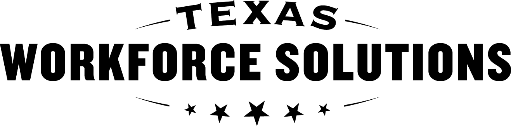 Texas Workforce CommissionVocational Rehabilitation ServicesProvider Travel Plan and Report   Texas Workforce CommissionVocational Rehabilitation ServicesProvider Travel Plan and Report   Texas Workforce CommissionVocational Rehabilitation ServicesProvider Travel Plan and Report   Texas Workforce CommissionVocational Rehabilitation ServicesProvider Travel Plan and Report   Texas Workforce CommissionVocational Rehabilitation ServicesProvider Travel Plan and Report   Texas Workforce CommissionVocational Rehabilitation ServicesProvider Travel Plan and Report   Texas Workforce CommissionVocational Rehabilitation ServicesProvider Travel Plan and Report   Texas Workforce CommissionVocational Rehabilitation ServicesProvider Travel Plan and Report   Texas Workforce CommissionVocational Rehabilitation ServicesProvider Travel Plan and Report   Texas Workforce CommissionVocational Rehabilitation ServicesProvider Travel Plan and Report   Texas Workforce CommissionVocational Rehabilitation ServicesProvider Travel Plan and Report   Texas Workforce CommissionVocational Rehabilitation ServicesProvider Travel Plan and Report   Texas Workforce CommissionVocational Rehabilitation ServicesProvider Travel Plan and Report   Texas Workforce CommissionVocational Rehabilitation ServicesProvider Travel Plan and Report   Texas Workforce CommissionVocational Rehabilitation ServicesProvider Travel Plan and Report   Texas Workforce CommissionVocational Rehabilitation ServicesProvider Travel Plan and Report   Texas Workforce CommissionVocational Rehabilitation ServicesProvider Travel Plan and Report   Texas Workforce CommissionVocational Rehabilitation ServicesProvider Travel Plan and Report   Texas Workforce CommissionVocational Rehabilitation ServicesProvider Travel Plan and Report   Texas Workforce CommissionVocational Rehabilitation ServicesProvider Travel Plan and Report   Texas Workforce CommissionVocational Rehabilitation ServicesProvider Travel Plan and Report   Texas Workforce CommissionVocational Rehabilitation ServicesProvider Travel Plan and Report   Texas Workforce CommissionVocational Rehabilitation ServicesProvider Travel Plan and Report   Texas Workforce CommissionVocational Rehabilitation ServicesProvider Travel Plan and Report   Texas Workforce CommissionVocational Rehabilitation ServicesProvider Travel Plan and Report   Texas Workforce CommissionVocational Rehabilitation ServicesProvider Travel Plan and Report   Texas Workforce CommissionVocational Rehabilitation ServicesProvider Travel Plan and Report   Texas Workforce CommissionVocational Rehabilitation ServicesProvider Travel Plan and Report   Texas Workforce CommissionVocational Rehabilitation ServicesProvider Travel Plan and Report   Texas Workforce CommissionVocational Rehabilitation ServicesProvider Travel Plan and Report   Texas Workforce CommissionVocational Rehabilitation ServicesProvider Travel Plan and Report   Texas Workforce CommissionVocational Rehabilitation ServicesProvider Travel Plan and Report   Texas Workforce CommissionVocational Rehabilitation ServicesProvider Travel Plan and Report   Texas Workforce CommissionVocational Rehabilitation ServicesProvider Travel Plan and Report   Texas Workforce CommissionVocational Rehabilitation ServicesProvider Travel Plan and Report   Texas Workforce CommissionVocational Rehabilitation ServicesProvider Travel Plan and Report   Texas Workforce CommissionVocational Rehabilitation ServicesProvider Travel Plan and Report   Texas Workforce CommissionVocational Rehabilitation ServicesProvider Travel Plan and Report   Texas Workforce CommissionVocational Rehabilitation ServicesProvider Travel Plan and Report   Texas Workforce CommissionVocational Rehabilitation ServicesProvider Travel Plan and Report   Texas Workforce CommissionVocational Rehabilitation ServicesProvider Travel Plan and Report   Texas Workforce CommissionVocational Rehabilitation ServicesProvider Travel Plan and Report   General Instructions  General Instructions  General Instructions  General Instructions  General Instructions  General Instructions  General Instructions  General Instructions  General Instructions  General Instructions  General Instructions  General Instructions  General Instructions  General Instructions  General Instructions  General Instructions  General Instructions  General Instructions  General Instructions  General Instructions  General Instructions  General Instructions  General Instructions  General Instructions  General Instructions  General Instructions  General Instructions  General Instructions  General Instructions  General Instructions  General Instructions  General Instructions  General Instructions  General Instructions  General Instructions  General Instructions  General Instructions  General Instructions  General Instructions  General Instructions  General Instructions  General Instructions  General Instructions  General Instructions  General Instructions  General Instructions  General Instructions  General Instructions  General Instructions  General Instructions  General Instructions  General Instructions  General Instructions  General Instructions  General Instructions  General Instructions  General Instructions  Use this form for the Highly Specialized Training Premium.   If you travel using own car, mileage reimbursement is authorized and paid using the Mileage Premium.   This form must be completed and reviewed by both the VR Counselor and VR Management and approved by the VR Manager prior to any travel.   After the form is approved, the same form will be used to submit travel expenses after travel.    You will have to submit receipts to be reimbursed.   A service authorization will be issued based on the approved travel expenses prior to any travel.   When you see multiple customers during the travel, you must indicate each customer seen and the length of service/evaluation time for each customer.   Collect required signatures.      Use this form for the Highly Specialized Training Premium.   If you travel using own car, mileage reimbursement is authorized and paid using the Mileage Premium.   This form must be completed and reviewed by both the VR Counselor and VR Management and approved by the VR Manager prior to any travel.   After the form is approved, the same form will be used to submit travel expenses after travel.    You will have to submit receipts to be reimbursed.   A service authorization will be issued based on the approved travel expenses prior to any travel.   When you see multiple customers during the travel, you must indicate each customer seen and the length of service/evaluation time for each customer.   Collect required signatures.      Use this form for the Highly Specialized Training Premium.   If you travel using own car, mileage reimbursement is authorized and paid using the Mileage Premium.   This form must be completed and reviewed by both the VR Counselor and VR Management and approved by the VR Manager prior to any travel.   After the form is approved, the same form will be used to submit travel expenses after travel.    You will have to submit receipts to be reimbursed.   A service authorization will be issued based on the approved travel expenses prior to any travel.   When you see multiple customers during the travel, you must indicate each customer seen and the length of service/evaluation time for each customer.   Collect required signatures.      Use this form for the Highly Specialized Training Premium.   If you travel using own car, mileage reimbursement is authorized and paid using the Mileage Premium.   This form must be completed and reviewed by both the VR Counselor and VR Management and approved by the VR Manager prior to any travel.   After the form is approved, the same form will be used to submit travel expenses after travel.    You will have to submit receipts to be reimbursed.   A service authorization will be issued based on the approved travel expenses prior to any travel.   When you see multiple customers during the travel, you must indicate each customer seen and the length of service/evaluation time for each customer.   Collect required signatures.      Use this form for the Highly Specialized Training Premium.   If you travel using own car, mileage reimbursement is authorized and paid using the Mileage Premium.   This form must be completed and reviewed by both the VR Counselor and VR Management and approved by the VR Manager prior to any travel.   After the form is approved, the same form will be used to submit travel expenses after travel.    You will have to submit receipts to be reimbursed.   A service authorization will be issued based on the approved travel expenses prior to any travel.   When you see multiple customers during the travel, you must indicate each customer seen and the length of service/evaluation time for each customer.   Collect required signatures.      Use this form for the Highly Specialized Training Premium.   If you travel using own car, mileage reimbursement is authorized and paid using the Mileage Premium.   This form must be completed and reviewed by both the VR Counselor and VR Management and approved by the VR Manager prior to any travel.   After the form is approved, the same form will be used to submit travel expenses after travel.    You will have to submit receipts to be reimbursed.   A service authorization will be issued based on the approved travel expenses prior to any travel.   When you see multiple customers during the travel, you must indicate each customer seen and the length of service/evaluation time for each customer.   Collect required signatures.      Use this form for the Highly Specialized Training Premium.   If you travel using own car, mileage reimbursement is authorized and paid using the Mileage Premium.   This form must be completed and reviewed by both the VR Counselor and VR Management and approved by the VR Manager prior to any travel.   After the form is approved, the same form will be used to submit travel expenses after travel.    You will have to submit receipts to be reimbursed.   A service authorization will be issued based on the approved travel expenses prior to any travel.   When you see multiple customers during the travel, you must indicate each customer seen and the length of service/evaluation time for each customer.   Collect required signatures.      Use this form for the Highly Specialized Training Premium.   If you travel using own car, mileage reimbursement is authorized and paid using the Mileage Premium.   This form must be completed and reviewed by both the VR Counselor and VR Management and approved by the VR Manager prior to any travel.   After the form is approved, the same form will be used to submit travel expenses after travel.    You will have to submit receipts to be reimbursed.   A service authorization will be issued based on the approved travel expenses prior to any travel.   When you see multiple customers during the travel, you must indicate each customer seen and the length of service/evaluation time for each customer.   Collect required signatures.      Use this form for the Highly Specialized Training Premium.   If you travel using own car, mileage reimbursement is authorized and paid using the Mileage Premium.   This form must be completed and reviewed by both the VR Counselor and VR Management and approved by the VR Manager prior to any travel.   After the form is approved, the same form will be used to submit travel expenses after travel.    You will have to submit receipts to be reimbursed.   A service authorization will be issued based on the approved travel expenses prior to any travel.   When you see multiple customers during the travel, you must indicate each customer seen and the length of service/evaluation time for each customer.   Collect required signatures.      Use this form for the Highly Specialized Training Premium.   If you travel using own car, mileage reimbursement is authorized and paid using the Mileage Premium.   This form must be completed and reviewed by both the VR Counselor and VR Management and approved by the VR Manager prior to any travel.   After the form is approved, the same form will be used to submit travel expenses after travel.    You will have to submit receipts to be reimbursed.   A service authorization will be issued based on the approved travel expenses prior to any travel.   When you see multiple customers during the travel, you must indicate each customer seen and the length of service/evaluation time for each customer.   Collect required signatures.      Use this form for the Highly Specialized Training Premium.   If you travel using own car, mileage reimbursement is authorized and paid using the Mileage Premium.   This form must be completed and reviewed by both the VR Counselor and VR Management and approved by the VR Manager prior to any travel.   After the form is approved, the same form will be used to submit travel expenses after travel.    You will have to submit receipts to be reimbursed.   A service authorization will be issued based on the approved travel expenses prior to any travel.   When you see multiple customers during the travel, you must indicate each customer seen and the length of service/evaluation time for each customer.   Collect required signatures.      Use this form for the Highly Specialized Training Premium.   If you travel using own car, mileage reimbursement is authorized and paid using the Mileage Premium.   This form must be completed and reviewed by both the VR Counselor and VR Management and approved by the VR Manager prior to any travel.   After the form is approved, the same form will be used to submit travel expenses after travel.    You will have to submit receipts to be reimbursed.   A service authorization will be issued based on the approved travel expenses prior to any travel.   When you see multiple customers during the travel, you must indicate each customer seen and the length of service/evaluation time for each customer.   Collect required signatures.      Use this form for the Highly Specialized Training Premium.   If you travel using own car, mileage reimbursement is authorized and paid using the Mileage Premium.   This form must be completed and reviewed by both the VR Counselor and VR Management and approved by the VR Manager prior to any travel.   After the form is approved, the same form will be used to submit travel expenses after travel.    You will have to submit receipts to be reimbursed.   A service authorization will be issued based on the approved travel expenses prior to any travel.   When you see multiple customers during the travel, you must indicate each customer seen and the length of service/evaluation time for each customer.   Collect required signatures.      Use this form for the Highly Specialized Training Premium.   If you travel using own car, mileage reimbursement is authorized and paid using the Mileage Premium.   This form must be completed and reviewed by both the VR Counselor and VR Management and approved by the VR Manager prior to any travel.   After the form is approved, the same form will be used to submit travel expenses after travel.    You will have to submit receipts to be reimbursed.   A service authorization will be issued based on the approved travel expenses prior to any travel.   When you see multiple customers during the travel, you must indicate each customer seen and the length of service/evaluation time for each customer.   Collect required signatures.      Use this form for the Highly Specialized Training Premium.   If you travel using own car, mileage reimbursement is authorized and paid using the Mileage Premium.   This form must be completed and reviewed by both the VR Counselor and VR Management and approved by the VR Manager prior to any travel.   After the form is approved, the same form will be used to submit travel expenses after travel.    You will have to submit receipts to be reimbursed.   A service authorization will be issued based on the approved travel expenses prior to any travel.   When you see multiple customers during the travel, you must indicate each customer seen and the length of service/evaluation time for each customer.   Collect required signatures.      Use this form for the Highly Specialized Training Premium.   If you travel using own car, mileage reimbursement is authorized and paid using the Mileage Premium.   This form must be completed and reviewed by both the VR Counselor and VR Management and approved by the VR Manager prior to any travel.   After the form is approved, the same form will be used to submit travel expenses after travel.    You will have to submit receipts to be reimbursed.   A service authorization will be issued based on the approved travel expenses prior to any travel.   When you see multiple customers during the travel, you must indicate each customer seen and the length of service/evaluation time for each customer.   Collect required signatures.      Use this form for the Highly Specialized Training Premium.   If you travel using own car, mileage reimbursement is authorized and paid using the Mileage Premium.   This form must be completed and reviewed by both the VR Counselor and VR Management and approved by the VR Manager prior to any travel.   After the form is approved, the same form will be used to submit travel expenses after travel.    You will have to submit receipts to be reimbursed.   A service authorization will be issued based on the approved travel expenses prior to any travel.   When you see multiple customers during the travel, you must indicate each customer seen and the length of service/evaluation time for each customer.   Collect required signatures.      Use this form for the Highly Specialized Training Premium.   If you travel using own car, mileage reimbursement is authorized and paid using the Mileage Premium.   This form must be completed and reviewed by both the VR Counselor and VR Management and approved by the VR Manager prior to any travel.   After the form is approved, the same form will be used to submit travel expenses after travel.    You will have to submit receipts to be reimbursed.   A service authorization will be issued based on the approved travel expenses prior to any travel.   When you see multiple customers during the travel, you must indicate each customer seen and the length of service/evaluation time for each customer.   Collect required signatures.      Use this form for the Highly Specialized Training Premium.   If you travel using own car, mileage reimbursement is authorized and paid using the Mileage Premium.   This form must be completed and reviewed by both the VR Counselor and VR Management and approved by the VR Manager prior to any travel.   After the form is approved, the same form will be used to submit travel expenses after travel.    You will have to submit receipts to be reimbursed.   A service authorization will be issued based on the approved travel expenses prior to any travel.   When you see multiple customers during the travel, you must indicate each customer seen and the length of service/evaluation time for each customer.   Collect required signatures.      Use this form for the Highly Specialized Training Premium.   If you travel using own car, mileage reimbursement is authorized and paid using the Mileage Premium.   This form must be completed and reviewed by both the VR Counselor and VR Management and approved by the VR Manager prior to any travel.   After the form is approved, the same form will be used to submit travel expenses after travel.    You will have to submit receipts to be reimbursed.   A service authorization will be issued based on the approved travel expenses prior to any travel.   When you see multiple customers during the travel, you must indicate each customer seen and the length of service/evaluation time for each customer.   Collect required signatures.      Use this form for the Highly Specialized Training Premium.   If you travel using own car, mileage reimbursement is authorized and paid using the Mileage Premium.   This form must be completed and reviewed by both the VR Counselor and VR Management and approved by the VR Manager prior to any travel.   After the form is approved, the same form will be used to submit travel expenses after travel.    You will have to submit receipts to be reimbursed.   A service authorization will be issued based on the approved travel expenses prior to any travel.   When you see multiple customers during the travel, you must indicate each customer seen and the length of service/evaluation time for each customer.   Collect required signatures.      Use this form for the Highly Specialized Training Premium.   If you travel using own car, mileage reimbursement is authorized and paid using the Mileage Premium.   This form must be completed and reviewed by both the VR Counselor and VR Management and approved by the VR Manager prior to any travel.   After the form is approved, the same form will be used to submit travel expenses after travel.    You will have to submit receipts to be reimbursed.   A service authorization will be issued based on the approved travel expenses prior to any travel.   When you see multiple customers during the travel, you must indicate each customer seen and the length of service/evaluation time for each customer.   Collect required signatures.      Use this form for the Highly Specialized Training Premium.   If you travel using own car, mileage reimbursement is authorized and paid using the Mileage Premium.   This form must be completed and reviewed by both the VR Counselor and VR Management and approved by the VR Manager prior to any travel.   After the form is approved, the same form will be used to submit travel expenses after travel.    You will have to submit receipts to be reimbursed.   A service authorization will be issued based on the approved travel expenses prior to any travel.   When you see multiple customers during the travel, you must indicate each customer seen and the length of service/evaluation time for each customer.   Collect required signatures.      Use this form for the Highly Specialized Training Premium.   If you travel using own car, mileage reimbursement is authorized and paid using the Mileage Premium.   This form must be completed and reviewed by both the VR Counselor and VR Management and approved by the VR Manager prior to any travel.   After the form is approved, the same form will be used to submit travel expenses after travel.    You will have to submit receipts to be reimbursed.   A service authorization will be issued based on the approved travel expenses prior to any travel.   When you see multiple customers during the travel, you must indicate each customer seen and the length of service/evaluation time for each customer.   Collect required signatures.      Use this form for the Highly Specialized Training Premium.   If you travel using own car, mileage reimbursement is authorized and paid using the Mileage Premium.   This form must be completed and reviewed by both the VR Counselor and VR Management and approved by the VR Manager prior to any travel.   After the form is approved, the same form will be used to submit travel expenses after travel.    You will have to submit receipts to be reimbursed.   A service authorization will be issued based on the approved travel expenses prior to any travel.   When you see multiple customers during the travel, you must indicate each customer seen and the length of service/evaluation time for each customer.   Collect required signatures.      Use this form for the Highly Specialized Training Premium.   If you travel using own car, mileage reimbursement is authorized and paid using the Mileage Premium.   This form must be completed and reviewed by both the VR Counselor and VR Management and approved by the VR Manager prior to any travel.   After the form is approved, the same form will be used to submit travel expenses after travel.    You will have to submit receipts to be reimbursed.   A service authorization will be issued based on the approved travel expenses prior to any travel.   When you see multiple customers during the travel, you must indicate each customer seen and the length of service/evaluation time for each customer.   Collect required signatures.      Use this form for the Highly Specialized Training Premium.   If you travel using own car, mileage reimbursement is authorized and paid using the Mileage Premium.   This form must be completed and reviewed by both the VR Counselor and VR Management and approved by the VR Manager prior to any travel.   After the form is approved, the same form will be used to submit travel expenses after travel.    You will have to submit receipts to be reimbursed.   A service authorization will be issued based on the approved travel expenses prior to any travel.   When you see multiple customers during the travel, you must indicate each customer seen and the length of service/evaluation time for each customer.   Collect required signatures.      Use this form for the Highly Specialized Training Premium.   If you travel using own car, mileage reimbursement is authorized and paid using the Mileage Premium.   This form must be completed and reviewed by both the VR Counselor and VR Management and approved by the VR Manager prior to any travel.   After the form is approved, the same form will be used to submit travel expenses after travel.    You will have to submit receipts to be reimbursed.   A service authorization will be issued based on the approved travel expenses prior to any travel.   When you see multiple customers during the travel, you must indicate each customer seen and the length of service/evaluation time for each customer.   Collect required signatures.      Use this form for the Highly Specialized Training Premium.   If you travel using own car, mileage reimbursement is authorized and paid using the Mileage Premium.   This form must be completed and reviewed by both the VR Counselor and VR Management and approved by the VR Manager prior to any travel.   After the form is approved, the same form will be used to submit travel expenses after travel.    You will have to submit receipts to be reimbursed.   A service authorization will be issued based on the approved travel expenses prior to any travel.   When you see multiple customers during the travel, you must indicate each customer seen and the length of service/evaluation time for each customer.   Collect required signatures.      Use this form for the Highly Specialized Training Premium.   If you travel using own car, mileage reimbursement is authorized and paid using the Mileage Premium.   This form must be completed and reviewed by both the VR Counselor and VR Management and approved by the VR Manager prior to any travel.   After the form is approved, the same form will be used to submit travel expenses after travel.    You will have to submit receipts to be reimbursed.   A service authorization will be issued based on the approved travel expenses prior to any travel.   When you see multiple customers during the travel, you must indicate each customer seen and the length of service/evaluation time for each customer.   Collect required signatures.      Use this form for the Highly Specialized Training Premium.   If you travel using own car, mileage reimbursement is authorized and paid using the Mileage Premium.   This form must be completed and reviewed by both the VR Counselor and VR Management and approved by the VR Manager prior to any travel.   After the form is approved, the same form will be used to submit travel expenses after travel.    You will have to submit receipts to be reimbursed.   A service authorization will be issued based on the approved travel expenses prior to any travel.   When you see multiple customers during the travel, you must indicate each customer seen and the length of service/evaluation time for each customer.   Collect required signatures.      Use this form for the Highly Specialized Training Premium.   If you travel using own car, mileage reimbursement is authorized and paid using the Mileage Premium.   This form must be completed and reviewed by both the VR Counselor and VR Management and approved by the VR Manager prior to any travel.   After the form is approved, the same form will be used to submit travel expenses after travel.    You will have to submit receipts to be reimbursed.   A service authorization will be issued based on the approved travel expenses prior to any travel.   When you see multiple customers during the travel, you must indicate each customer seen and the length of service/evaluation time for each customer.   Collect required signatures.      Use this form for the Highly Specialized Training Premium.   If you travel using own car, mileage reimbursement is authorized and paid using the Mileage Premium.   This form must be completed and reviewed by both the VR Counselor and VR Management and approved by the VR Manager prior to any travel.   After the form is approved, the same form will be used to submit travel expenses after travel.    You will have to submit receipts to be reimbursed.   A service authorization will be issued based on the approved travel expenses prior to any travel.   When you see multiple customers during the travel, you must indicate each customer seen and the length of service/evaluation time for each customer.   Collect required signatures.      Use this form for the Highly Specialized Training Premium.   If you travel using own car, mileage reimbursement is authorized and paid using the Mileage Premium.   This form must be completed and reviewed by both the VR Counselor and VR Management and approved by the VR Manager prior to any travel.   After the form is approved, the same form will be used to submit travel expenses after travel.    You will have to submit receipts to be reimbursed.   A service authorization will be issued based on the approved travel expenses prior to any travel.   When you see multiple customers during the travel, you must indicate each customer seen and the length of service/evaluation time for each customer.   Collect required signatures.      Use this form for the Highly Specialized Training Premium.   If you travel using own car, mileage reimbursement is authorized and paid using the Mileage Premium.   This form must be completed and reviewed by both the VR Counselor and VR Management and approved by the VR Manager prior to any travel.   After the form is approved, the same form will be used to submit travel expenses after travel.    You will have to submit receipts to be reimbursed.   A service authorization will be issued based on the approved travel expenses prior to any travel.   When you see multiple customers during the travel, you must indicate each customer seen and the length of service/evaluation time for each customer.   Collect required signatures.      Use this form for the Highly Specialized Training Premium.   If you travel using own car, mileage reimbursement is authorized and paid using the Mileage Premium.   This form must be completed and reviewed by both the VR Counselor and VR Management and approved by the VR Manager prior to any travel.   After the form is approved, the same form will be used to submit travel expenses after travel.    You will have to submit receipts to be reimbursed.   A service authorization will be issued based on the approved travel expenses prior to any travel.   When you see multiple customers during the travel, you must indicate each customer seen and the length of service/evaluation time for each customer.   Collect required signatures.      Use this form for the Highly Specialized Training Premium.   If you travel using own car, mileage reimbursement is authorized and paid using the Mileage Premium.   This form must be completed and reviewed by both the VR Counselor and VR Management and approved by the VR Manager prior to any travel.   After the form is approved, the same form will be used to submit travel expenses after travel.    You will have to submit receipts to be reimbursed.   A service authorization will be issued based on the approved travel expenses prior to any travel.   When you see multiple customers during the travel, you must indicate each customer seen and the length of service/evaluation time for each customer.   Collect required signatures.      Use this form for the Highly Specialized Training Premium.   If you travel using own car, mileage reimbursement is authorized and paid using the Mileage Premium.   This form must be completed and reviewed by both the VR Counselor and VR Management and approved by the VR Manager prior to any travel.   After the form is approved, the same form will be used to submit travel expenses after travel.    You will have to submit receipts to be reimbursed.   A service authorization will be issued based on the approved travel expenses prior to any travel.   When you see multiple customers during the travel, you must indicate each customer seen and the length of service/evaluation time for each customer.   Collect required signatures.      Use this form for the Highly Specialized Training Premium.   If you travel using own car, mileage reimbursement is authorized and paid using the Mileage Premium.   This form must be completed and reviewed by both the VR Counselor and VR Management and approved by the VR Manager prior to any travel.   After the form is approved, the same form will be used to submit travel expenses after travel.    You will have to submit receipts to be reimbursed.   A service authorization will be issued based on the approved travel expenses prior to any travel.   When you see multiple customers during the travel, you must indicate each customer seen and the length of service/evaluation time for each customer.   Collect required signatures.      Use this form for the Highly Specialized Training Premium.   If you travel using own car, mileage reimbursement is authorized and paid using the Mileage Premium.   This form must be completed and reviewed by both the VR Counselor and VR Management and approved by the VR Manager prior to any travel.   After the form is approved, the same form will be used to submit travel expenses after travel.    You will have to submit receipts to be reimbursed.   A service authorization will be issued based on the approved travel expenses prior to any travel.   When you see multiple customers during the travel, you must indicate each customer seen and the length of service/evaluation time for each customer.   Collect required signatures.      Use this form for the Highly Specialized Training Premium.   If you travel using own car, mileage reimbursement is authorized and paid using the Mileage Premium.   This form must be completed and reviewed by both the VR Counselor and VR Management and approved by the VR Manager prior to any travel.   After the form is approved, the same form will be used to submit travel expenses after travel.    You will have to submit receipts to be reimbursed.   A service authorization will be issued based on the approved travel expenses prior to any travel.   When you see multiple customers during the travel, you must indicate each customer seen and the length of service/evaluation time for each customer.   Collect required signatures.      Use this form for the Highly Specialized Training Premium.   If you travel using own car, mileage reimbursement is authorized and paid using the Mileage Premium.   This form must be completed and reviewed by both the VR Counselor and VR Management and approved by the VR Manager prior to any travel.   After the form is approved, the same form will be used to submit travel expenses after travel.    You will have to submit receipts to be reimbursed.   A service authorization will be issued based on the approved travel expenses prior to any travel.   When you see multiple customers during the travel, you must indicate each customer seen and the length of service/evaluation time for each customer.   Collect required signatures.      Use this form for the Highly Specialized Training Premium.   If you travel using own car, mileage reimbursement is authorized and paid using the Mileage Premium.   This form must be completed and reviewed by both the VR Counselor and VR Management and approved by the VR Manager prior to any travel.   After the form is approved, the same form will be used to submit travel expenses after travel.    You will have to submit receipts to be reimbursed.   A service authorization will be issued based on the approved travel expenses prior to any travel.   When you see multiple customers during the travel, you must indicate each customer seen and the length of service/evaluation time for each customer.   Collect required signatures.      Use this form for the Highly Specialized Training Premium.   If you travel using own car, mileage reimbursement is authorized and paid using the Mileage Premium.   This form must be completed and reviewed by both the VR Counselor and VR Management and approved by the VR Manager prior to any travel.   After the form is approved, the same form will be used to submit travel expenses after travel.    You will have to submit receipts to be reimbursed.   A service authorization will be issued based on the approved travel expenses prior to any travel.   When you see multiple customers during the travel, you must indicate each customer seen and the length of service/evaluation time for each customer.   Collect required signatures.      Use this form for the Highly Specialized Training Premium.   If you travel using own car, mileage reimbursement is authorized and paid using the Mileage Premium.   This form must be completed and reviewed by both the VR Counselor and VR Management and approved by the VR Manager prior to any travel.   After the form is approved, the same form will be used to submit travel expenses after travel.    You will have to submit receipts to be reimbursed.   A service authorization will be issued based on the approved travel expenses prior to any travel.   When you see multiple customers during the travel, you must indicate each customer seen and the length of service/evaluation time for each customer.   Collect required signatures.      Use this form for the Highly Specialized Training Premium.   If you travel using own car, mileage reimbursement is authorized and paid using the Mileage Premium.   This form must be completed and reviewed by both the VR Counselor and VR Management and approved by the VR Manager prior to any travel.   After the form is approved, the same form will be used to submit travel expenses after travel.    You will have to submit receipts to be reimbursed.   A service authorization will be issued based on the approved travel expenses prior to any travel.   When you see multiple customers during the travel, you must indicate each customer seen and the length of service/evaluation time for each customer.   Collect required signatures.      Use this form for the Highly Specialized Training Premium.   If you travel using own car, mileage reimbursement is authorized and paid using the Mileage Premium.   This form must be completed and reviewed by both the VR Counselor and VR Management and approved by the VR Manager prior to any travel.   After the form is approved, the same form will be used to submit travel expenses after travel.    You will have to submit receipts to be reimbursed.   A service authorization will be issued based on the approved travel expenses prior to any travel.   When you see multiple customers during the travel, you must indicate each customer seen and the length of service/evaluation time for each customer.   Collect required signatures.      Use this form for the Highly Specialized Training Premium.   If you travel using own car, mileage reimbursement is authorized and paid using the Mileage Premium.   This form must be completed and reviewed by both the VR Counselor and VR Management and approved by the VR Manager prior to any travel.   After the form is approved, the same form will be used to submit travel expenses after travel.    You will have to submit receipts to be reimbursed.   A service authorization will be issued based on the approved travel expenses prior to any travel.   When you see multiple customers during the travel, you must indicate each customer seen and the length of service/evaluation time for each customer.   Collect required signatures.      Use this form for the Highly Specialized Training Premium.   If you travel using own car, mileage reimbursement is authorized and paid using the Mileage Premium.   This form must be completed and reviewed by both the VR Counselor and VR Management and approved by the VR Manager prior to any travel.   After the form is approved, the same form will be used to submit travel expenses after travel.    You will have to submit receipts to be reimbursed.   A service authorization will be issued based on the approved travel expenses prior to any travel.   When you see multiple customers during the travel, you must indicate each customer seen and the length of service/evaluation time for each customer.   Collect required signatures.      Use this form for the Highly Specialized Training Premium.   If you travel using own car, mileage reimbursement is authorized and paid using the Mileage Premium.   This form must be completed and reviewed by both the VR Counselor and VR Management and approved by the VR Manager prior to any travel.   After the form is approved, the same form will be used to submit travel expenses after travel.    You will have to submit receipts to be reimbursed.   A service authorization will be issued based on the approved travel expenses prior to any travel.   When you see multiple customers during the travel, you must indicate each customer seen and the length of service/evaluation time for each customer.   Collect required signatures.      Use this form for the Highly Specialized Training Premium.   If you travel using own car, mileage reimbursement is authorized and paid using the Mileage Premium.   This form must be completed and reviewed by both the VR Counselor and VR Management and approved by the VR Manager prior to any travel.   After the form is approved, the same form will be used to submit travel expenses after travel.    You will have to submit receipts to be reimbursed.   A service authorization will be issued based on the approved travel expenses prior to any travel.   When you see multiple customers during the travel, you must indicate each customer seen and the length of service/evaluation time for each customer.   Collect required signatures.      Use this form for the Highly Specialized Training Premium.   If you travel using own car, mileage reimbursement is authorized and paid using the Mileage Premium.   This form must be completed and reviewed by both the VR Counselor and VR Management and approved by the VR Manager prior to any travel.   After the form is approved, the same form will be used to submit travel expenses after travel.    You will have to submit receipts to be reimbursed.   A service authorization will be issued based on the approved travel expenses prior to any travel.   When you see multiple customers during the travel, you must indicate each customer seen and the length of service/evaluation time for each customer.   Collect required signatures.      Use this form for the Highly Specialized Training Premium.   If you travel using own car, mileage reimbursement is authorized and paid using the Mileage Premium.   This form must be completed and reviewed by both the VR Counselor and VR Management and approved by the VR Manager prior to any travel.   After the form is approved, the same form will be used to submit travel expenses after travel.    You will have to submit receipts to be reimbursed.   A service authorization will be issued based on the approved travel expenses prior to any travel.   When you see multiple customers during the travel, you must indicate each customer seen and the length of service/evaluation time for each customer.   Collect required signatures.      Use this form for the Highly Specialized Training Premium.   If you travel using own car, mileage reimbursement is authorized and paid using the Mileage Premium.   This form must be completed and reviewed by both the VR Counselor and VR Management and approved by the VR Manager prior to any travel.   After the form is approved, the same form will be used to submit travel expenses after travel.    You will have to submit receipts to be reimbursed.   A service authorization will be issued based on the approved travel expenses prior to any travel.   When you see multiple customers during the travel, you must indicate each customer seen and the length of service/evaluation time for each customer.   Collect required signatures.      Use this form for the Highly Specialized Training Premium.   If you travel using own car, mileage reimbursement is authorized and paid using the Mileage Premium.   This form must be completed and reviewed by both the VR Counselor and VR Management and approved by the VR Manager prior to any travel.   After the form is approved, the same form will be used to submit travel expenses after travel.    You will have to submit receipts to be reimbursed.   A service authorization will be issued based on the approved travel expenses prior to any travel.   When you see multiple customers during the travel, you must indicate each customer seen and the length of service/evaluation time for each customer.   Collect required signatures.      Use this form for the Highly Specialized Training Premium.   If you travel using own car, mileage reimbursement is authorized and paid using the Mileage Premium.   This form must be completed and reviewed by both the VR Counselor and VR Management and approved by the VR Manager prior to any travel.   After the form is approved, the same form will be used to submit travel expenses after travel.    You will have to submit receipts to be reimbursed.   A service authorization will be issued based on the approved travel expenses prior to any travel.   When you see multiple customers during the travel, you must indicate each customer seen and the length of service/evaluation time for each customer.   Collect required signatures.      Use this form for the Highly Specialized Training Premium.   If you travel using own car, mileage reimbursement is authorized and paid using the Mileage Premium.   This form must be completed and reviewed by both the VR Counselor and VR Management and approved by the VR Manager prior to any travel.   After the form is approved, the same form will be used to submit travel expenses after travel.    You will have to submit receipts to be reimbursed.   A service authorization will be issued based on the approved travel expenses prior to any travel.   When you see multiple customers during the travel, you must indicate each customer seen and the length of service/evaluation time for each customer.   Collect required signatures.      Contractor’s Entity Name and Staff Name  Contractor’s Entity Name and Staff Name  Contractor’s Entity Name and Staff Name  Contractor’s Entity Name and Staff Name  Contractor’s Entity Name and Staff Name  Contractor’s Entity Name and Staff Name  Contractor’s Entity Name and Staff Name  Contractor’s Entity Name and Staff Name  Contractor’s Entity Name and Staff Name  Contractor’s Entity Name and Staff Name  Contractor’s Entity Name and Staff Name  Contractor’s Entity Name and Staff Name  Contractor’s Entity Name and Staff Name  Contractor’s Entity Name and Staff Name  Contractor’s Entity Name and Staff Name  Contractor’s Entity Name and Staff Name  Contractor’s Entity Name and Staff Name  Contractor’s Entity Name and Staff Name  Contractor’s Entity Name and Staff Name  Contractor’s Entity Name and Staff Name  Contractor’s Entity Name and Staff Name  Contractor’s Entity Name and Staff Name  Contractor’s Entity Name and Staff Name  Contractor’s Entity Name and Staff Name  Contractor’s Entity Name and Staff Name  Contractor’s Entity Name and Staff Name  Contractor’s Entity Name and Staff Name  Contractor’s Entity Name and Staff Name  Contractor’s Entity Name and Staff Name  Contractor’s Entity Name and Staff Name  Contractor’s Entity Name and Staff Name  Contractor’s Entity Name and Staff Name  Contractor’s Entity Name and Staff Name  Contractor’s Entity Name and Staff Name  Contractor’s Entity Name and Staff Name  Contractor’s Entity Name and Staff Name  Contractor’s Entity Name and Staff Name  Contractor’s Entity Name and Staff Name  Contractor’s Entity Name and Staff Name  Contractor’s Entity Name and Staff Name  Contractor’s Entity Name and Staff Name  Contractor’s Entity Name and Staff Name  Contractor’s Entity Name and Staff Name  Contractor’s Entity Name and Staff Name  Contractor’s Entity Name and Staff Name  Contractor’s Entity Name and Staff Name  Contractor’s Entity Name and Staff Name  Contractor’s Entity Name and Staff Name  Contractor’s Entity Name and Staff Name  Contractor’s Entity Name and Staff Name  Contractor’s Entity Name and Staff Name  Contractor’s Entity Name and Staff Name  Contractor’s Entity Name and Staff Name  Contractor’s Entity Name and Staff Name  Contractor’s Entity Name and Staff Name  Contractor’s Entity Name and Staff Name  Contractor’s Entity Name and Staff Name  Contractor’s name:Contractor’s name:Contractor’s name:Contractor’s name:Contractor’s name:Contractor’s name:Contractor’s name:Contractor’s name:Contractor’s name:Contractor’s name:Contractor’s name:Contractor’s name:Contractor’s name:Contractor’s name:Contractor’s name:Contractor’s name:Contractor’s name:Contractor’s name:Contractor’s name:Contractor’s name:Contractor’s name:Contractor’s name:Contractor’s name:Contractor’s name:Contractor’s name:Contractor’s name:Contractor’s staff person name:Contractor’s staff person name:Contractor’s staff person name:Contractor’s staff person name:Contractor’s staff person name:Contractor’s staff person name:Contractor’s staff person name:Contractor’s staff person name:Contractor’s staff person name:Contractor’s staff person name:Contractor’s staff person name:Contractor’s staff person name:Contractor’s staff person name:Contractor’s staff person name:Contractor’s staff person name:Contractor’s staff person name:Contractor’s staff person name:Contractor’s staff person name:Contractor’s staff person name:Contractor’s staff person name:Contractor’s staff person name:Contractor’s staff person name:Contractor’s staff person name:Contractor’s staff person name:Contractor’s staff person name:Contractor’s staff person name:Contractor’s staff person name:Contractor’s staff person name:Contractor’s staff person name:Contractor’s staff person name:Contractor’s staff person name:Contractor’s Physical Location in Contract  Contractor’s Physical Location in Contract  Contractor’s Physical Location in Contract  Contractor’s Physical Location in Contract  Contractor’s Physical Location in Contract  Contractor’s Physical Location in Contract  Contractor’s Physical Location in Contract  Contractor’s Physical Location in Contract  Contractor’s Physical Location in Contract  Contractor’s Physical Location in Contract  Contractor’s Physical Location in Contract  Contractor’s Physical Location in Contract  Contractor’s Physical Location in Contract  Contractor’s Physical Location in Contract  Contractor’s Physical Location in Contract  Contractor’s Physical Location in Contract  Contractor’s Physical Location in Contract  Contractor’s Physical Location in Contract  Contractor’s Physical Location in Contract  Contractor’s Physical Location in Contract  Contractor’s Physical Location in Contract  Contractor’s Physical Location in Contract  Contractor’s Physical Location in Contract  Contractor’s Physical Location in Contract  Contractor’s Physical Location in Contract  Contractor’s Physical Location in Contract  Contractor’s Physical Location in Contract  Contractor’s Physical Location in Contract  Contractor’s Physical Location in Contract  Contractor’s Physical Location in Contract  Contractor’s Physical Location in Contract  Contractor’s Physical Location in Contract  Contractor’s Physical Location in Contract  Contractor’s Physical Location in Contract  Contractor’s Physical Location in Contract  Contractor’s Physical Location in Contract  Contractor’s Physical Location in Contract  Contractor’s Physical Location in Contract  Contractor’s Physical Location in Contract  Contractor’s Physical Location in Contract  Contractor’s Physical Location in Contract  Contractor’s Physical Location in Contract  Contractor’s Physical Location in Contract  Contractor’s Physical Location in Contract  Contractor’s Physical Location in Contract  Contractor’s Physical Location in Contract  Contractor’s Physical Location in Contract  Contractor’s Physical Location in Contract  Contractor’s Physical Location in Contract  Contractor’s Physical Location in Contract  Contractor’s Physical Location in Contract  Contractor’s Physical Location in Contract  Contractor’s Physical Location in Contract  Contractor’s Physical Location in Contract  Contractor’s Physical Location in Contract  Contractor’s Physical Location in Contract  Contractor’s Physical Location in Contract  Street:      Street:      Street:      Street:      Street:      Street:      Street:      Street:      Street:      Street:      Street:      Street:      Street:      Street:      Street:      Street:      Street:      Street:      Street:      Street:      Street:      Street:      Street:      Street:      City/Town:      City/Town:      City/Town:      City/Town:      City/Town:      City/Town:      City/Town:      City/Town:      City/Town:      City/Town:      City/Town:      City/Town:      City/Town:      City/Town:      City/Town:      City/Town:      City/Town:      City/Town:      City/Town:      City/Town:      City/Town:      City/Town:      City/Town:      ZIP:      ZIP:      ZIP:      ZIP:      ZIP:      ZIP:      ZIP:      ZIP:      ZIP:      ZIP:      Purpose of Proposed Travel Request  Purpose of Proposed Travel Request  Purpose of Proposed Travel Request  Purpose of Proposed Travel Request  Purpose of Proposed Travel Request  Purpose of Proposed Travel Request  Purpose of Proposed Travel Request  Purpose of Proposed Travel Request  Purpose of Proposed Travel Request  Purpose of Proposed Travel Request  Purpose of Proposed Travel Request  Purpose of Proposed Travel Request  Purpose of Proposed Travel Request  Purpose of Proposed Travel Request  Purpose of Proposed Travel Request  Purpose of Proposed Travel Request  Purpose of Proposed Travel Request  Purpose of Proposed Travel Request  Purpose of Proposed Travel Request  Purpose of Proposed Travel Request  Purpose of Proposed Travel Request  Purpose of Proposed Travel Request  Purpose of Proposed Travel Request  Purpose of Proposed Travel Request  Purpose of Proposed Travel Request  Purpose of Proposed Travel Request  Purpose of Proposed Travel Request  Purpose of Proposed Travel Request  Purpose of Proposed Travel Request  Purpose of Proposed Travel Request  Purpose of Proposed Travel Request  Purpose of Proposed Travel Request  Purpose of Proposed Travel Request  Purpose of Proposed Travel Request  Purpose of Proposed Travel Request  Purpose of Proposed Travel Request  Purpose of Proposed Travel Request  Purpose of Proposed Travel Request  Purpose of Proposed Travel Request  Purpose of Proposed Travel Request  Purpose of Proposed Travel Request  Purpose of Proposed Travel Request  Purpose of Proposed Travel Request  Purpose of Proposed Travel Request  Purpose of Proposed Travel Request  Purpose of Proposed Travel Request  Purpose of Proposed Travel Request  Purpose of Proposed Travel Request  Purpose of Proposed Travel Request  Purpose of Proposed Travel Request  Purpose of Proposed Travel Request  Purpose of Proposed Travel Request  Purpose of Proposed Travel Request  Purpose of Proposed Travel Request  Purpose of Proposed Travel Request  Purpose of Proposed Travel Request  Purpose of Proposed Travel Request  Purpose of the Travel Request is to provide (select all that apply): Purpose of the Travel Request is to provide (select all that apply): Purpose of the Travel Request is to provide (select all that apply): Purpose of the Travel Request is to provide (select all that apply): Purpose of the Travel Request is to provide (select all that apply): Purpose of the Travel Request is to provide (select all that apply): Purpose of the Travel Request is to provide (select all that apply): Purpose of the Travel Request is to provide (select all that apply): Purpose of the Travel Request is to provide (select all that apply): Purpose of the Travel Request is to provide (select all that apply): Purpose of the Travel Request is to provide (select all that apply): Purpose of the Travel Request is to provide (select all that apply): Purpose of the Travel Request is to provide (select all that apply): Purpose of the Travel Request is to provide (select all that apply): Purpose of the Travel Request is to provide (select all that apply): Purpose of the Travel Request is to provide (select all that apply): Purpose of the Travel Request is to provide (select all that apply): Purpose of the Travel Request is to provide (select all that apply): Purpose of the Travel Request is to provide (select all that apply): Purpose of the Travel Request is to provide (select all that apply): Purpose of the Travel Request is to provide (select all that apply): Purpose of the Travel Request is to provide (select all that apply): Purpose of the Travel Request is to provide (select all that apply): Purpose of the Travel Request is to provide (select all that apply): Purpose of the Travel Request is to provide (select all that apply): Purpose of the Travel Request is to provide (select all that apply): Purpose of the Travel Request is to provide (select all that apply): Purpose of the Travel Request is to provide (select all that apply): Purpose of the Travel Request is to provide (select all that apply): Purpose of the Travel Request is to provide (select all that apply): Purpose of the Travel Request is to provide (select all that apply): Purpose of the Travel Request is to provide (select all that apply): Purpose of the Travel Request is to provide (select all that apply): Purpose of the Travel Request is to provide (select all that apply): Purpose of the Travel Request is to provide (select all that apply): Purpose of the Travel Request is to provide (select all that apply): Purpose of the Travel Request is to provide (select all that apply): Purpose of the Travel Request is to provide (select all that apply): Purpose of the Travel Request is to provide (select all that apply): Purpose of the Travel Request is to provide (select all that apply): Purpose of the Travel Request is to provide (select all that apply): Purpose of the Travel Request is to provide (select all that apply): Purpose of the Travel Request is to provide (select all that apply): Purpose of the Travel Request is to provide (select all that apply): Purpose of the Travel Request is to provide (select all that apply): Purpose of the Travel Request is to provide (select all that apply): Purpose of the Travel Request is to provide (select all that apply): Purpose of the Travel Request is to provide (select all that apply): Purpose of the Travel Request is to provide (select all that apply): Purpose of the Travel Request is to provide (select all that apply): Purpose of the Travel Request is to provide (select all that apply): Purpose of the Travel Request is to provide (select all that apply): Purpose of the Travel Request is to provide (select all that apply): Purpose of the Travel Request is to provide (select all that apply): Purpose of the Travel Request is to provide (select all that apply): Purpose of the Travel Request is to provide (select all that apply): Purpose of the Travel Request is to provide (select all that apply):   Employment Assessments, Highly Specialized Standardized Evaluations - CVES  Employment Assessments, Highly Specialized Standardized Evaluations - CVES  Employment Assessments, Highly Specialized Standardized Evaluations - CVES  Employment Assessments, Highly Specialized Standardized Evaluations - CVES  Employment Assessments, Highly Specialized Standardized Evaluations - CVES  Employment Assessments, Highly Specialized Standardized Evaluations - CVES  Employment Assessments, Highly Specialized Standardized Evaluations - CVES  Employment Assessments, Highly Specialized Standardized Evaluations - CVES  Employment Assessments, Highly Specialized Standardized Evaluations - CVES  Employment Assessments, Highly Specialized Standardized Evaluations - CVES  Employment Assessments, Highly Specialized Standardized Evaluations - CVES  Employment Assessments, Highly Specialized Standardized Evaluations - CVES  Employment Assessments, Highly Specialized Standardized Evaluations - CVES  Employment Assessments, Highly Specialized Standardized Evaluations - CVES  Employment Assessments, Highly Specialized Standardized Evaluations - CVES  Employment Assessments, Highly Specialized Standardized Evaluations - CVES  Employment Assessments, Highly Specialized Standardized Evaluations - CVES  Employment Assessments, Highly Specialized Standardized Evaluations - CVES  Employment Assessments, Highly Specialized Standardized Evaluations - CVES  Employment Assessments, Highly Specialized Standardized Evaluations - CVES  Employment Assessments, Highly Specialized Standardized Evaluations - CVES  Employment Assessments, Highly Specialized Standardized Evaluations - CVES  Employment Assessments, Highly Specialized Standardized Evaluations - CVES  Employment Assessments, Highly Specialized Standardized Evaluations - CVES  Employment Assessments, Highly Specialized Standardized Evaluations - CVES  Employment Assessments, Highly Specialized Standardized Evaluations - CVES  Employment Assessments, Highly Specialized Standardized Evaluations - CVES  Employment Assessments, Highly Specialized Standardized Evaluations - CVES  Employment Assessments, Highly Specialized Standardized Evaluations - CVES  Employment Assessments, Highly Specialized Standardized Evaluations - CVES  Employment Assessments, Highly Specialized Standardized Evaluations - CVES  Employment Assessments, Highly Specialized Standardized Evaluations - CVES  Employment Assessments, Highly Specialized Standardized Evaluations - CVES  Employment Assessments, Highly Specialized Standardized Evaluations - CVES  Employment Assessments, Highly Specialized Standardized Evaluations - CVES  Employment Assessments, Highly Specialized Standardized Evaluations - CVES  Employment Assessments, Highly Specialized Standardized Evaluations - CVES  Employment Assessments, Highly Specialized Standardized Evaluations - CVES  Employment Assessments, Highly Specialized Standardized Evaluations - CVES  Employment Assessments, Highly Specialized Standardized Evaluations - CVES  Employment Assessments, Highly Specialized Standardized Evaluations - CVES  Employment Assessments, Highly Specialized Standardized Evaluations - CVES  Employment Assessments, Highly Specialized Standardized Evaluations - CVES  Employment Assessments, Highly Specialized Standardized Evaluations - CVES  Employment Assessments, Highly Specialized Standardized Evaluations - CVES  Employment Assessments, Highly Specialized Standardized Evaluations - CVES  Employment Assessments, Highly Specialized Standardized Evaluations - CVES  Employment Assessments, Highly Specialized Standardized Evaluations - CVES  Employment Assessments, Highly Specialized Standardized Evaluations - CVES  Employment Assessments, Highly Specialized Standardized Evaluations - CVES  Employment Assessments, Highly Specialized Standardized Evaluations - CVES  Employment Assessments, Highly Specialized Standardized Evaluations - CVES  Employment Assessments, Highly Specialized Standardized Evaluations - CVES  Employment Assessments, Highly Specialized Standardized Evaluations - CVES  Employment Assessments, Highly Specialized Standardized Evaluations - CVES  Employment Assessments, Highly Specialized Standardized Evaluations - CVES  Employment Assessments, Highly Specialized Standardized Evaluations - CVES  Assistive Technology  Assistive Technology  Assistive Technology  Assistive Technology  Assistive Technology  Assistive Technology  Assistive Technology  Assistive Technology  Assistive Technology  Assistive Technology  Assistive Technology  Assistive Technology  Assistive Technology  Assistive Technology  Assistive Technology  Assistive Technology  Assistive Technology  Assistive Technology  Assistive Technology  Assistive Technology  Assistive Technology  Assistive Technology  Assistive Technology  Diabetes Service  Diabetes Service  Diabetes Service  Diabetes Service  Diabetes Service  Diabetes Service  Diabetes Service  Diabetes Service  Diabetes Service  Diabetes Service  Diabetes Service  Diabetes Service  Diabetes Service  Diabetes Service  Diabetes Service  Diabetes Service  Diabetes Service  Diabetes Service  Diabetes Service  Diabetes Service  Diabetes Service  Diabetes Service  Diabetes Service  Diabetes Service  Diabetes Service  Diabetes Service  Diabetes Service  Diabetes Service  Diabetes Service  Diabetes Service  Diabetes Service  Diabetes Service  Diabetes Service  Diabetes Service  Independent Living Services for OIB  Independent Living Services for OIB  Independent Living Services for OIB  Independent Living Services for OIB  Independent Living Services for OIB  Independent Living Services for OIB  Independent Living Services for OIB  Independent Living Services for OIB  Independent Living Services for OIB  Independent Living Services for OIB  Independent Living Services for OIB  Independent Living Services for OIB  Independent Living Services for OIB  Independent Living Services for OIB  Independent Living Services for OIB  Independent Living Services for OIB  Independent Living Services for OIB  Independent Living Services for OIB  Independent Living Services for OIB  Independent Living Services for OIB  Independent Living Services for OIB  Independent Living Services for OIB  Independent Living Services for OIB Orientation and Mobility  Orientation and Mobility  Orientation and Mobility  Orientation and Mobility  Orientation and Mobility  Orientation and Mobility  Orientation and Mobility  Orientation and Mobility  Orientation and Mobility  Orientation and Mobility  Orientation and Mobility  Orientation and Mobility  Orientation and Mobility  Orientation and Mobility  Orientation and Mobility  Orientation and Mobility  Orientation and Mobility  Orientation and Mobility  Orientation and Mobility  Orientation and Mobility  Orientation and Mobility  Orientation and Mobility  Orientation and Mobility  Orientation and Mobility  Orientation and Mobility  Orientation and Mobility  Orientation and Mobility  Orientation and Mobility  Orientation and Mobility  Orientation and Mobility  Orientation and Mobility  Orientation and Mobility  Orientation and Mobility  Orientation and Mobility Customer Information for Proposed Service  Customer Information for Proposed Service  Customer Information for Proposed Service  Customer Information for Proposed Service  Customer Information for Proposed Service  Customer Information for Proposed Service  Customer Information for Proposed Service  Customer Information for Proposed Service  Customer Information for Proposed Service  Customer Information for Proposed Service  Customer Information for Proposed Service  Customer Information for Proposed Service  Customer Information for Proposed Service  Customer Information for Proposed Service  Customer Information for Proposed Service  Customer Information for Proposed Service  Customer Information for Proposed Service  Customer Information for Proposed Service  Customer Information for Proposed Service  Customer Information for Proposed Service  Customer Information for Proposed Service  Customer Information for Proposed Service  Customer Information for Proposed Service  Customer Information for Proposed Service  Customer Information for Proposed Service  Customer Information for Proposed Service  Customer Information for Proposed Service  Customer Information for Proposed Service  Customer Information for Proposed Service  Customer Information for Proposed Service  Customer Information for Proposed Service  Customer Information for Proposed Service  Customer Information for Proposed Service  Customer Information for Proposed Service  Customer Information for Proposed Service  Customer Information for Proposed Service  Customer Information for Proposed Service  Customer Information for Proposed Service  Customer Information for Proposed Service  Customer Information for Proposed Service  Customer Information for Proposed Service  Customer Information for Proposed Service  Customer Information for Proposed Service  Customer Information for Proposed Service  Customer Information for Proposed Service  Customer Information for Proposed Service  Customer Information for Proposed Service  Customer Information for Proposed Service  Customer Information for Proposed Service  Customer Information for Proposed Service  Customer Information for Proposed Service  Customer Information for Proposed Service  Customer Information for Proposed Service  Customer Information for Proposed Service  Customer Information for Proposed Service  Customer Information for Proposed Service  Customer Information for Proposed Service  Highly specialized services or assessments provided to    one individual   more than one individualHighly specialized services or assessments provided to    one individual   more than one individualHighly specialized services or assessments provided to    one individual   more than one individualHighly specialized services or assessments provided to    one individual   more than one individualHighly specialized services or assessments provided to    one individual   more than one individualHighly specialized services or assessments provided to    one individual   more than one individualHighly specialized services or assessments provided to    one individual   more than one individualHighly specialized services or assessments provided to    one individual   more than one individualHighly specialized services or assessments provided to    one individual   more than one individualHighly specialized services or assessments provided to    one individual   more than one individualHighly specialized services or assessments provided to    one individual   more than one individualHighly specialized services or assessments provided to    one individual   more than one individualHighly specialized services or assessments provided to    one individual   more than one individualHighly specialized services or assessments provided to    one individual   more than one individualHighly specialized services or assessments provided to    one individual   more than one individualHighly specialized services or assessments provided to    one individual   more than one individualHighly specialized services or assessments provided to    one individual   more than one individualHighly specialized services or assessments provided to    one individual   more than one individualHighly specialized services or assessments provided to    one individual   more than one individualHighly specialized services or assessments provided to    one individual   more than one individualHighly specialized services or assessments provided to    one individual   more than one individualHighly specialized services or assessments provided to    one individual   more than one individualHighly specialized services or assessments provided to    one individual   more than one individualHighly specialized services or assessments provided to    one individual   more than one individualHighly specialized services or assessments provided to    one individual   more than one individualHighly specialized services or assessments provided to    one individual   more than one individualHighly specialized services or assessments provided to    one individual   more than one individualHighly specialized services or assessments provided to    one individual   more than one individualHighly specialized services or assessments provided to    one individual   more than one individualHighly specialized services or assessments provided to    one individual   more than one individualHighly specialized services or assessments provided to    one individual   more than one individualHighly specialized services or assessments provided to    one individual   more than one individualHighly specialized services or assessments provided to    one individual   more than one individualHighly specialized services or assessments provided to    one individual   more than one individualHighly specialized services or assessments provided to    one individual   more than one individualHighly specialized services or assessments provided to    one individual   more than one individualHighly specialized services or assessments provided to    one individual   more than one individualHighly specialized services or assessments provided to    one individual   more than one individualHighly specialized services or assessments provided to    one individual   more than one individualHighly specialized services or assessments provided to    one individual   more than one individualHighly specialized services or assessments provided to    one individual   more than one individualHighly specialized services or assessments provided to    one individual   more than one individualHighly specialized services or assessments provided to    one individual   more than one individualHighly specialized services or assessments provided to    one individual   more than one individualHighly specialized services or assessments provided to    one individual   more than one individualHighly specialized services or assessments provided to    one individual   more than one individualHighly specialized services or assessments provided to    one individual   more than one individualHighly specialized services or assessments provided to    one individual   more than one individualHighly specialized services or assessments provided to    one individual   more than one individualHighly specialized services or assessments provided to    one individual   more than one individualHighly specialized services or assessments provided to    one individual   more than one individualHighly specialized services or assessments provided to    one individual   more than one individualHighly specialized services or assessments provided to    one individual   more than one individualHighly specialized services or assessments provided to    one individual   more than one individualHighly specialized services or assessments provided to    one individual   more than one individualHighly specialized services or assessments provided to    one individual   more than one individualHighly specialized services or assessments provided to    one individual   more than one individualCustomer’s name:Customer’s name:Customer’s name:Customer’s name:Customer’s name:Customer’s name:Customer’s name:Customer’s name:Customer’s name:Customer’s name:Customer’s name:Customer’s name:Customer’s name:Customer’s name:Customer’s name:Customer’s name:Customer’s name:Customer’s name:VRS case ID:VRS case ID:VRS case ID:VRS case ID:VRS case ID:VRS case ID:VRS case ID:Service or Assessment:Service or Assessment:Service or Assessment:Service or Assessment:Service or Assessment:Service or Assessment:Service or Assessment:Service or Assessment:Service or Assessment:Service or Assessment:Service or Assessment:Service or Assessment:Service or Assessment:Service or Assessment:Service or Assessment:Service or Assessment:Service or Assessment:Service or Assessment:Service or Assessment:Service or Assessment:VRC Reviewed Initials:VRC Reviewed Initials:VRC Reviewed Initials:VRC Reviewed Initials:VRC Reviewed Initials:VRC Reviewed Initials:VRC Reviewed Initials:VRC Reviewed Initials:VRC Reviewed Initials:VRC Reviewed Initials:VRC Reviewed Initials:VRC Reviewed Initials:Customer’s name:Customer’s name:Customer’s name:Customer’s name:Customer’s name:Customer’s name:Customer’s name:Customer’s name:Customer’s name:Customer’s name:Customer’s name:Customer’s name:Customer’s name:Customer’s name:Customer’s name:Customer’s name:Customer’s name:Customer’s name:VRS case ID:VRS case ID:VRS case ID:VRS case ID:VRS case ID:VRS case ID:VRS case ID:Service or Assessment:Service or Assessment:Service or Assessment:Service or Assessment:Service or Assessment:Service or Assessment:Service or Assessment:Service or Assessment:Service or Assessment:Service or Assessment:Service or Assessment:Service or Assessment:Service or Assessment:Service or Assessment:Service or Assessment:Service or Assessment:Service or Assessment:Service or Assessment:Service or Assessment:Service or Assessment:VRC Reviewed Initials:VRC Reviewed Initials:VRC Reviewed Initials:VRC Reviewed Initials:VRC Reviewed Initials:VRC Reviewed Initials:VRC Reviewed Initials:VRC Reviewed Initials:VRC Reviewed Initials:VRC Reviewed Initials:VRC Reviewed Initials:VRC Reviewed Initials:Customer’s name:Customer’s name:Customer’s name:Customer’s name:Customer’s name:Customer’s name:Customer’s name:Customer’s name:Customer’s name:Customer’s name:Customer’s name:Customer’s name:Customer’s name:Customer’s name:Customer’s name:Customer’s name:Customer’s name:Customer’s name:VRS case ID:VRS case ID:VRS case ID:VRS case ID:VRS case ID:VRS case ID:VRS case ID:Service or Assessment:Service or Assessment:Service or Assessment:Service or Assessment:Service or Assessment:Service or Assessment:Service or Assessment:Service or Assessment:Service or Assessment:Service or Assessment:Service or Assessment:Service or Assessment:Service or Assessment:Service or Assessment:Service or Assessment:Service or Assessment:Service or Assessment:Service or Assessment:Service or Assessment:Service or Assessment:VRC Reviewed Initials:VRC Reviewed Initials:VRC Reviewed Initials:VRC Reviewed Initials:VRC Reviewed Initials:VRC Reviewed Initials:VRC Reviewed Initials:VRC Reviewed Initials:VRC Reviewed Initials:VRC Reviewed Initials:VRC Reviewed Initials:VRC Reviewed Initials:Customer’s name:Customer’s name:Customer’s name:Customer’s name:Customer’s name:Customer’s name:Customer’s name:Customer’s name:Customer’s name:Customer’s name:Customer’s name:Customer’s name:Customer’s name:Customer’s name:Customer’s name:Customer’s name:Customer’s name:Customer’s name:VRS case ID:VRS case ID:VRS case ID:VRS case ID:VRS case ID:VRS case ID:VRS case ID:Service or Assessment:Service or Assessment:Service or Assessment:Service or Assessment:Service or Assessment:Service or Assessment:Service or Assessment:Service or Assessment:Service or Assessment:Service or Assessment:Service or Assessment:Service or Assessment:Service or Assessment:Service or Assessment:Service or Assessment:Service or Assessment:Service or Assessment:Service or Assessment:Service or Assessment:Service or Assessment:VRC Reviewed Initials:VRC Reviewed Initials:VRC Reviewed Initials:VRC Reviewed Initials:VRC Reviewed Initials:VRC Reviewed Initials:VRC Reviewed Initials:VRC Reviewed Initials:VRC Reviewed Initials:VRC Reviewed Initials:VRC Reviewed Initials:VRC Reviewed Initials:Customer’s name:Customer’s name:Customer’s name:Customer’s name:Customer’s name:Customer’s name:Customer’s name:Customer’s name:Customer’s name:Customer’s name:Customer’s name:Customer’s name:Customer’s name:Customer’s name:Customer’s name:Customer’s name:Customer’s name:Customer’s name:VRS case ID:VRS case ID:VRS case ID:VRS case ID:VRS case ID:VRS case ID:VRS case ID:Service or Assessment:Service or Assessment:Service or Assessment:Service or Assessment:Service or Assessment:Service or Assessment:Service or Assessment:Service or Assessment:Service or Assessment:Service or Assessment:Service or Assessment:Service or Assessment:Service or Assessment:Service or Assessment:Service or Assessment:Service or Assessment:Service or Assessment:Service or Assessment:Service or Assessment:Service or Assessment:VRC Reviewed Initials:VRC Reviewed Initials:VRC Reviewed Initials:VRC Reviewed Initials:VRC Reviewed Initials:VRC Reviewed Initials:VRC Reviewed Initials:VRC Reviewed Initials:VRC Reviewed Initials:VRC Reviewed Initials:VRC Reviewed Initials:VRC Reviewed Initials:Customer’s name:Customer’s name:Customer’s name:Customer’s name:Customer’s name:Customer’s name:Customer’s name:Customer’s name:Customer’s name:Customer’s name:Customer’s name:Customer’s name:Customer’s name:Customer’s name:Customer’s name:Customer’s name:Customer’s name:Customer’s name:VRS case ID:VRS case ID:VRS case ID:VRS case ID:VRS case ID:VRS case ID:VRS case ID:Service or Assessment:Service or Assessment:Service or Assessment:Service or Assessment:Service or Assessment:Service or Assessment:Service or Assessment:Service or Assessment:Service or Assessment:Service or Assessment:Service or Assessment:Service or Assessment:Service or Assessment:Service or Assessment:Service or Assessment:Service or Assessment:Service or Assessment:Service or Assessment:Service or Assessment:Service or Assessment:VRC Reviewed Initials:VRC Reviewed Initials:VRC Reviewed Initials:VRC Reviewed Initials:VRC Reviewed Initials:VRC Reviewed Initials:VRC Reviewed Initials:VRC Reviewed Initials:VRC Reviewed Initials:VRC Reviewed Initials:VRC Reviewed Initials:VRC Reviewed Initials:Customer’s name:Customer’s name:Customer’s name:Customer’s name:Customer’s name:Customer’s name:Customer’s name:Customer’s name:Customer’s name:Customer’s name:Customer’s name:Customer’s name:Customer’s name:Customer’s name:Customer’s name:Customer’s name:Customer’s name:Customer’s name:VRS case ID:VRS case ID:VRS case ID:VRS case ID:VRS case ID:VRS case ID:VRS case ID:Service or Assessment:Service or Assessment:Service or Assessment:Service or Assessment:Service or Assessment:Service or Assessment:Service or Assessment:Service or Assessment:Service or Assessment:Service or Assessment:Service or Assessment:Service or Assessment:Service or Assessment:Service or Assessment:Service or Assessment:Service or Assessment:Service or Assessment:Service or Assessment:Service or Assessment:Service or Assessment:VRC Reviewed Initials:VRC Reviewed Initials:VRC Reviewed Initials:VRC Reviewed Initials:VRC Reviewed Initials:VRC Reviewed Initials:VRC Reviewed Initials:VRC Reviewed Initials:VRC Reviewed Initials:VRC Reviewed Initials:VRC Reviewed Initials:VRC Reviewed Initials:Travel Request and Approval  Travel Request and Approval  Travel Request and Approval  Travel Request and Approval  Travel Request and Approval  Travel Request and Approval  Travel Request and Approval  Travel Request and Approval  Travel Request and Approval  Travel Request and Approval  Travel Request and Approval  Travel Request and Approval  Travel Request and Approval  Travel Request and Approval  Travel Request and Approval  Travel Request and Approval  Travel Request and Approval  Travel Request and Approval  Travel Request and Approval  Travel Request and Approval  Travel Request and Approval  Travel Request and Approval  Travel Request and Approval  Travel Request and Approval  Travel Request and Approval  Travel Request and Approval  Travel Request and Approval  Travel Request and Approval  Travel Request and Approval  Travel Request and Approval  Travel Request and Approval  Travel Request and Approval  Travel Request and Approval  Travel Request and Approval  Travel Request and Approval  Travel Request and Approval  Travel Request and Approval  Travel Request and Approval  Travel Request and Approval  Travel Request and Approval  Travel Request and Approval  Travel Request and Approval  Travel Request and Approval  Travel Request and Approval  Travel Request and Approval  Travel Request and Approval  Travel Request and Approval  Travel Request and Approval  Travel Request and Approval  Travel Request and Approval  Travel Request and Approval  Travel Request and Approval  Travel Request and Approval  Travel Request and Approval  Travel Request and Approval  Travel Request and Approval  Travel Request and Approval  Instructions:  Complete this section when requesting the Highly Specialized Premium.   Indicate which expenses you are requesting by selecting the appropriate items below including the anticipated dates of travel.   Refer to VR Standards for Providers 20.6 for requirements for this premium. Instructions:  Complete this section when requesting the Highly Specialized Premium.   Indicate which expenses you are requesting by selecting the appropriate items below including the anticipated dates of travel.   Refer to VR Standards for Providers 20.6 for requirements for this premium. Instructions:  Complete this section when requesting the Highly Specialized Premium.   Indicate which expenses you are requesting by selecting the appropriate items below including the anticipated dates of travel.   Refer to VR Standards for Providers 20.6 for requirements for this premium. Instructions:  Complete this section when requesting the Highly Specialized Premium.   Indicate which expenses you are requesting by selecting the appropriate items below including the anticipated dates of travel.   Refer to VR Standards for Providers 20.6 for requirements for this premium. Instructions:  Complete this section when requesting the Highly Specialized Premium.   Indicate which expenses you are requesting by selecting the appropriate items below including the anticipated dates of travel.   Refer to VR Standards for Providers 20.6 for requirements for this premium. Instructions:  Complete this section when requesting the Highly Specialized Premium.   Indicate which expenses you are requesting by selecting the appropriate items below including the anticipated dates of travel.   Refer to VR Standards for Providers 20.6 for requirements for this premium. Instructions:  Complete this section when requesting the Highly Specialized Premium.   Indicate which expenses you are requesting by selecting the appropriate items below including the anticipated dates of travel.   Refer to VR Standards for Providers 20.6 for requirements for this premium. Instructions:  Complete this section when requesting the Highly Specialized Premium.   Indicate which expenses you are requesting by selecting the appropriate items below including the anticipated dates of travel.   Refer to VR Standards for Providers 20.6 for requirements for this premium. Instructions:  Complete this section when requesting the Highly Specialized Premium.   Indicate which expenses you are requesting by selecting the appropriate items below including the anticipated dates of travel.   Refer to VR Standards for Providers 20.6 for requirements for this premium. Instructions:  Complete this section when requesting the Highly Specialized Premium.   Indicate which expenses you are requesting by selecting the appropriate items below including the anticipated dates of travel.   Refer to VR Standards for Providers 20.6 for requirements for this premium. Instructions:  Complete this section when requesting the Highly Specialized Premium.   Indicate which expenses you are requesting by selecting the appropriate items below including the anticipated dates of travel.   Refer to VR Standards for Providers 20.6 for requirements for this premium. Instructions:  Complete this section when requesting the Highly Specialized Premium.   Indicate which expenses you are requesting by selecting the appropriate items below including the anticipated dates of travel.   Refer to VR Standards for Providers 20.6 for requirements for this premium. Instructions:  Complete this section when requesting the Highly Specialized Premium.   Indicate which expenses you are requesting by selecting the appropriate items below including the anticipated dates of travel.   Refer to VR Standards for Providers 20.6 for requirements for this premium. Instructions:  Complete this section when requesting the Highly Specialized Premium.   Indicate which expenses you are requesting by selecting the appropriate items below including the anticipated dates of travel.   Refer to VR Standards for Providers 20.6 for requirements for this premium. Instructions:  Complete this section when requesting the Highly Specialized Premium.   Indicate which expenses you are requesting by selecting the appropriate items below including the anticipated dates of travel.   Refer to VR Standards for Providers 20.6 for requirements for this premium. Instructions:  Complete this section when requesting the Highly Specialized Premium.   Indicate which expenses you are requesting by selecting the appropriate items below including the anticipated dates of travel.   Refer to VR Standards for Providers 20.6 for requirements for this premium. Instructions:  Complete this section when requesting the Highly Specialized Premium.   Indicate which expenses you are requesting by selecting the appropriate items below including the anticipated dates of travel.   Refer to VR Standards for Providers 20.6 for requirements for this premium. Instructions:  Complete this section when requesting the Highly Specialized Premium.   Indicate which expenses you are requesting by selecting the appropriate items below including the anticipated dates of travel.   Refer to VR Standards for Providers 20.6 for requirements for this premium. Instructions:  Complete this section when requesting the Highly Specialized Premium.   Indicate which expenses you are requesting by selecting the appropriate items below including the anticipated dates of travel.   Refer to VR Standards for Providers 20.6 for requirements for this premium. Instructions:  Complete this section when requesting the Highly Specialized Premium.   Indicate which expenses you are requesting by selecting the appropriate items below including the anticipated dates of travel.   Refer to VR Standards for Providers 20.6 for requirements for this premium. Instructions:  Complete this section when requesting the Highly Specialized Premium.   Indicate which expenses you are requesting by selecting the appropriate items below including the anticipated dates of travel.   Refer to VR Standards for Providers 20.6 for requirements for this premium. Instructions:  Complete this section when requesting the Highly Specialized Premium.   Indicate which expenses you are requesting by selecting the appropriate items below including the anticipated dates of travel.   Refer to VR Standards for Providers 20.6 for requirements for this premium. Instructions:  Complete this section when requesting the Highly Specialized Premium.   Indicate which expenses you are requesting by selecting the appropriate items below including the anticipated dates of travel.   Refer to VR Standards for Providers 20.6 for requirements for this premium. Instructions:  Complete this section when requesting the Highly Specialized Premium.   Indicate which expenses you are requesting by selecting the appropriate items below including the anticipated dates of travel.   Refer to VR Standards for Providers 20.6 for requirements for this premium. Instructions:  Complete this section when requesting the Highly Specialized Premium.   Indicate which expenses you are requesting by selecting the appropriate items below including the anticipated dates of travel.   Refer to VR Standards for Providers 20.6 for requirements for this premium. Instructions:  Complete this section when requesting the Highly Specialized Premium.   Indicate which expenses you are requesting by selecting the appropriate items below including the anticipated dates of travel.   Refer to VR Standards for Providers 20.6 for requirements for this premium. Instructions:  Complete this section when requesting the Highly Specialized Premium.   Indicate which expenses you are requesting by selecting the appropriate items below including the anticipated dates of travel.   Refer to VR Standards for Providers 20.6 for requirements for this premium. Instructions:  Complete this section when requesting the Highly Specialized Premium.   Indicate which expenses you are requesting by selecting the appropriate items below including the anticipated dates of travel.   Refer to VR Standards for Providers 20.6 for requirements for this premium. Instructions:  Complete this section when requesting the Highly Specialized Premium.   Indicate which expenses you are requesting by selecting the appropriate items below including the anticipated dates of travel.   Refer to VR Standards for Providers 20.6 for requirements for this premium. Instructions:  Complete this section when requesting the Highly Specialized Premium.   Indicate which expenses you are requesting by selecting the appropriate items below including the anticipated dates of travel.   Refer to VR Standards for Providers 20.6 for requirements for this premium. Instructions:  Complete this section when requesting the Highly Specialized Premium.   Indicate which expenses you are requesting by selecting the appropriate items below including the anticipated dates of travel.   Refer to VR Standards for Providers 20.6 for requirements for this premium. Instructions:  Complete this section when requesting the Highly Specialized Premium.   Indicate which expenses you are requesting by selecting the appropriate items below including the anticipated dates of travel.   Refer to VR Standards for Providers 20.6 for requirements for this premium. Instructions:  Complete this section when requesting the Highly Specialized Premium.   Indicate which expenses you are requesting by selecting the appropriate items below including the anticipated dates of travel.   Refer to VR Standards for Providers 20.6 for requirements for this premium. Instructions:  Complete this section when requesting the Highly Specialized Premium.   Indicate which expenses you are requesting by selecting the appropriate items below including the anticipated dates of travel.   Refer to VR Standards for Providers 20.6 for requirements for this premium. Instructions:  Complete this section when requesting the Highly Specialized Premium.   Indicate which expenses you are requesting by selecting the appropriate items below including the anticipated dates of travel.   Refer to VR Standards for Providers 20.6 for requirements for this premium. Instructions:  Complete this section when requesting the Highly Specialized Premium.   Indicate which expenses you are requesting by selecting the appropriate items below including the anticipated dates of travel.   Refer to VR Standards for Providers 20.6 for requirements for this premium. Instructions:  Complete this section when requesting the Highly Specialized Premium.   Indicate which expenses you are requesting by selecting the appropriate items below including the anticipated dates of travel.   Refer to VR Standards for Providers 20.6 for requirements for this premium. Instructions:  Complete this section when requesting the Highly Specialized Premium.   Indicate which expenses you are requesting by selecting the appropriate items below including the anticipated dates of travel.   Refer to VR Standards for Providers 20.6 for requirements for this premium. Instructions:  Complete this section when requesting the Highly Specialized Premium.   Indicate which expenses you are requesting by selecting the appropriate items below including the anticipated dates of travel.   Refer to VR Standards for Providers 20.6 for requirements for this premium. Instructions:  Complete this section when requesting the Highly Specialized Premium.   Indicate which expenses you are requesting by selecting the appropriate items below including the anticipated dates of travel.   Refer to VR Standards for Providers 20.6 for requirements for this premium. Instructions:  Complete this section when requesting the Highly Specialized Premium.   Indicate which expenses you are requesting by selecting the appropriate items below including the anticipated dates of travel.   Refer to VR Standards for Providers 20.6 for requirements for this premium. Instructions:  Complete this section when requesting the Highly Specialized Premium.   Indicate which expenses you are requesting by selecting the appropriate items below including the anticipated dates of travel.   Refer to VR Standards for Providers 20.6 for requirements for this premium. Instructions:  Complete this section when requesting the Highly Specialized Premium.   Indicate which expenses you are requesting by selecting the appropriate items below including the anticipated dates of travel.   Refer to VR Standards for Providers 20.6 for requirements for this premium. Instructions:  Complete this section when requesting the Highly Specialized Premium.   Indicate which expenses you are requesting by selecting the appropriate items below including the anticipated dates of travel.   Refer to VR Standards for Providers 20.6 for requirements for this premium. Instructions:  Complete this section when requesting the Highly Specialized Premium.   Indicate which expenses you are requesting by selecting the appropriate items below including the anticipated dates of travel.   Refer to VR Standards for Providers 20.6 for requirements for this premium. Instructions:  Complete this section when requesting the Highly Specialized Premium.   Indicate which expenses you are requesting by selecting the appropriate items below including the anticipated dates of travel.   Refer to VR Standards for Providers 20.6 for requirements for this premium. Instructions:  Complete this section when requesting the Highly Specialized Premium.   Indicate which expenses you are requesting by selecting the appropriate items below including the anticipated dates of travel.   Refer to VR Standards for Providers 20.6 for requirements for this premium. Instructions:  Complete this section when requesting the Highly Specialized Premium.   Indicate which expenses you are requesting by selecting the appropriate items below including the anticipated dates of travel.   Refer to VR Standards for Providers 20.6 for requirements for this premium. Instructions:  Complete this section when requesting the Highly Specialized Premium.   Indicate which expenses you are requesting by selecting the appropriate items below including the anticipated dates of travel.   Refer to VR Standards for Providers 20.6 for requirements for this premium. Instructions:  Complete this section when requesting the Highly Specialized Premium.   Indicate which expenses you are requesting by selecting the appropriate items below including the anticipated dates of travel.   Refer to VR Standards for Providers 20.6 for requirements for this premium. Instructions:  Complete this section when requesting the Highly Specialized Premium.   Indicate which expenses you are requesting by selecting the appropriate items below including the anticipated dates of travel.   Refer to VR Standards for Providers 20.6 for requirements for this premium. Instructions:  Complete this section when requesting the Highly Specialized Premium.   Indicate which expenses you are requesting by selecting the appropriate items below including the anticipated dates of travel.   Refer to VR Standards for Providers 20.6 for requirements for this premium. Instructions:  Complete this section when requesting the Highly Specialized Premium.   Indicate which expenses you are requesting by selecting the appropriate items below including the anticipated dates of travel.   Refer to VR Standards for Providers 20.6 for requirements for this premium. Instructions:  Complete this section when requesting the Highly Specialized Premium.   Indicate which expenses you are requesting by selecting the appropriate items below including the anticipated dates of travel.   Refer to VR Standards for Providers 20.6 for requirements for this premium. Instructions:  Complete this section when requesting the Highly Specialized Premium.   Indicate which expenses you are requesting by selecting the appropriate items below including the anticipated dates of travel.   Refer to VR Standards for Providers 20.6 for requirements for this premium. Instructions:  Complete this section when requesting the Highly Specialized Premium.   Indicate which expenses you are requesting by selecting the appropriate items below including the anticipated dates of travel.   Refer to VR Standards for Providers 20.6 for requirements for this premium. Instructions:  Complete this section when requesting the Highly Specialized Premium.   Indicate which expenses you are requesting by selecting the appropriate items below including the anticipated dates of travel.   Refer to VR Standards for Providers 20.6 for requirements for this premium. Starting location for proposed travel:      Starting location for proposed travel:      Starting location for proposed travel:      Starting location for proposed travel:      Starting location for proposed travel:      Starting location for proposed travel:      Starting location for proposed travel:      Starting location for proposed travel:      Starting location for proposed travel:      Starting location for proposed travel:      Starting location for proposed travel:      Starting location for proposed travel:      Starting location for proposed travel:      Starting location for proposed travel:      Starting location for proposed travel:      Starting location for proposed travel:      Starting location for proposed travel:      Starting location for proposed travel:      Starting location for proposed travel:      Starting location for proposed travel:      Starting location for proposed travel:      Starting location for proposed travel:      Starting location for proposed travel:      Proposed travel destination:      Proposed travel destination:      Proposed travel destination:      Proposed travel destination:      Proposed travel destination:      Proposed travel destination:      Proposed travel destination:      Proposed travel destination:      Proposed travel destination:      Proposed travel destination:      Proposed travel destination:      Proposed travel destination:      Proposed travel destination:      Proposed travel destination:      Proposed travel destination:      Proposed travel destination:      Proposed travel destination:      Proposed travel destination:      Proposed travel destination:      Proposed travel destination:      Proposed travel destination:      Proposed travel destination:      Proposed travel destination:      Proposed travel destination:      Proposed travel destination:      Proposed travel destination:      Proposed travel destination:      Proposed travel destination:      Proposed travel destination:      Proposed travel destination:      Proposed travel destination:      Proposed travel destination:      Proposed travel destination:      Proposed travel destination:      Anticipated dates of travel: Anticipated dates of travel: Anticipated dates of travel: Anticipated dates of travel: Anticipated dates of travel: Anticipated dates of travel: Start date and time (AM or PM):      Start date and time (AM or PM):      Start date and time (AM or PM):      Start date and time (AM or PM):      Start date and time (AM or PM):      Start date and time (AM or PM):      Start date and time (AM or PM):      Start date and time (AM or PM):      Start date and time (AM or PM):      Start date and time (AM or PM):      Start date and time (AM or PM):      Start date and time (AM or PM):      Start date and time (AM or PM):      Start date and time (AM or PM):      Start date and time (AM or PM):      Start date and time (AM or PM):      Start date and time (AM or PM):      Start date and time (AM or PM):      Start date and time (AM or PM):      Start date and time (AM or PM):      Start date and time (AM or PM):      Start date and time (AM or PM):      Start date and time (AM or PM):      Start date and time (AM or PM):      Start date and time (AM or PM):      Start date and time (AM or PM):      Start date and time (AM or PM):      Start date and time (AM or PM):      Start date and time (AM or PM):      Start date and time (AM or PM):      Start date and time (AM or PM):      Return date and time (AM or PM):      Return date and time (AM or PM):      Return date and time (AM or PM):      Return date and time (AM or PM):      Return date and time (AM or PM):      Return date and time (AM or PM):      Return date and time (AM or PM):      Return date and time (AM or PM):      Return date and time (AM or PM):      Return date and time (AM or PM):      Return date and time (AM or PM):      Return date and time (AM or PM):      Return date and time (AM or PM):      Return date and time (AM or PM):      Return date and time (AM or PM):      Return date and time (AM or PM):      Return date and time (AM or PM):      Return date and time (AM or PM):      Return date and time (AM or PM):      Return date and time (AM or PM):      Transportation Transportation Transportation Transportation Transportation Transportation Transportation Transportation Transportation Transportation Transportation Transportation Transportation Transportation Transportation Transportation Transportation Transportation Transportation Transportation Transportation Transportation Transportation Transportation Transportation Transportation Transportation Transportation Transportation Transportation Transportation Transportation Transportation Transportation Transportation Transportation Transportation Transportation Transportation Transportation Transportation Transportation Transportation Transportation Transportation Transportation Transportation Transportation Transportation Transportation Transportation Transportation Transportation Transportation Transportation Transportation Transportation  Yes requesting Ground Transportation Yes requesting Ground Transportation Yes requesting Ground Transportation Yes requesting Ground Transportation Yes requesting Ground Transportation Yes requesting Ground Transportation Yes requesting Ground Transportation Yes requesting Ground Transportation Yes requesting Ground Transportation Yes requesting Ground Transportation Yes requesting Ground Transportation Yes requesting Ground Transportation Yes requesting Ground Transportation Yes requesting Ground Transportation Yes requesting Ground Transportation Yes requesting Ground Transportation Yes requesting Ground Transportation Yes requesting Ground Transportation Yes requesting Ground Transportation Yes requesting Ground Transportation Yes requesting Ground Transportation Yes requesting Ground Transportation Yes requesting Ground Transportation No, not requesting Ground Transportation No, not requesting Ground Transportation No, not requesting Ground Transportation No, not requesting Ground Transportation No, not requesting Ground Transportation No, not requesting Ground Transportation No, not requesting Ground Transportation No, not requesting Ground Transportation No, not requesting Ground Transportation No, not requesting Ground Transportation No, not requesting Ground Transportation No, not requesting Ground Transportation No, not requesting Ground Transportation No, not requesting Ground Transportation No, not requesting Ground Transportation No, not requesting Ground Transportation No, not requesting Ground Transportation No, not requesting Ground Transportation No, not requesting Ground Transportation No, not requesting Ground Transportation No, not requesting Ground Transportation No, not requesting Ground Transportation No, not requesting Ground Transportation No, not requesting Ground Transportation No, not requesting Ground Transportation No, not requesting Ground Transportation No, not requesting Ground Transportation No, not requesting Ground Transportation No, not requesting Ground Transportation No, not requesting Ground Transportation No, not requesting Ground Transportation No, not requesting Ground Transportation No, not requesting Ground Transportation No, not requesting Ground TransportationGround Transportation: (Please select appropriate type of transportation and provide estimated expense)  Ground Transportation: (Please select appropriate type of transportation and provide estimated expense)  Ground Transportation: (Please select appropriate type of transportation and provide estimated expense)  Ground Transportation: (Please select appropriate type of transportation and provide estimated expense)  Ground Transportation: (Please select appropriate type of transportation and provide estimated expense)  Ground Transportation: (Please select appropriate type of transportation and provide estimated expense)  Ground Transportation: (Please select appropriate type of transportation and provide estimated expense)  Ground Transportation: (Please select appropriate type of transportation and provide estimated expense)  Ground Transportation: (Please select appropriate type of transportation and provide estimated expense)  Ground Transportation: (Please select appropriate type of transportation and provide estimated expense)  Ground Transportation: (Please select appropriate type of transportation and provide estimated expense)  Ground Transportation: (Please select appropriate type of transportation and provide estimated expense)  Ground Transportation: (Please select appropriate type of transportation and provide estimated expense)  Ground Transportation: (Please select appropriate type of transportation and provide estimated expense)  Ground Transportation: (Please select appropriate type of transportation and provide estimated expense)  Ground Transportation: (Please select appropriate type of transportation and provide estimated expense)  Ground Transportation: (Please select appropriate type of transportation and provide estimated expense)  Ground Transportation: (Please select appropriate type of transportation and provide estimated expense)  Ground Transportation: (Please select appropriate type of transportation and provide estimated expense)  Ground Transportation: (Please select appropriate type of transportation and provide estimated expense)  Ground Transportation: (Please select appropriate type of transportation and provide estimated expense)  Ground Transportation: (Please select appropriate type of transportation and provide estimated expense)  Ground Transportation: (Please select appropriate type of transportation and provide estimated expense)  Ground Transportation: (Please select appropriate type of transportation and provide estimated expense)  Ground Transportation: (Please select appropriate type of transportation and provide estimated expense)  Ground Transportation: (Please select appropriate type of transportation and provide estimated expense)  Ground Transportation: (Please select appropriate type of transportation and provide estimated expense)  Ground Transportation: (Please select appropriate type of transportation and provide estimated expense)  Ground Transportation: (Please select appropriate type of transportation and provide estimated expense)  Ground Transportation: (Please select appropriate type of transportation and provide estimated expense)  Ground Transportation: (Please select appropriate type of transportation and provide estimated expense)  Ground Transportation: (Please select appropriate type of transportation and provide estimated expense)  Ground Transportation: (Please select appropriate type of transportation and provide estimated expense)  Ground Transportation: (Please select appropriate type of transportation and provide estimated expense)  Ground Transportation: (Please select appropriate type of transportation and provide estimated expense)  Ground Transportation: (Please select appropriate type of transportation and provide estimated expense)  Ground Transportation: (Please select appropriate type of transportation and provide estimated expense)  Ground Transportation: (Please select appropriate type of transportation and provide estimated expense)  Ground Transportation: (Please select appropriate type of transportation and provide estimated expense)  Ground Transportation: (Please select appropriate type of transportation and provide estimated expense)  Ground Transportation: (Please select appropriate type of transportation and provide estimated expense)  Ground Transportation: (Please select appropriate type of transportation and provide estimated expense)  Ground Transportation: (Please select appropriate type of transportation and provide estimated expense)  Ground Transportation: (Please select appropriate type of transportation and provide estimated expense)  Ground Transportation: (Please select appropriate type of transportation and provide estimated expense)  Ground Transportation: (Please select appropriate type of transportation and provide estimated expense)  Ground Transportation: (Please select appropriate type of transportation and provide estimated expense)  Ground Transportation: (Please select appropriate type of transportation and provide estimated expense)  Ground Transportation: (Please select appropriate type of transportation and provide estimated expense)  Ground Transportation: (Please select appropriate type of transportation and provide estimated expense)  Ground Transportation: (Please select appropriate type of transportation and provide estimated expense)  Ground Transportation: (Please select appropriate type of transportation and provide estimated expense)  Ground Transportation: (Please select appropriate type of transportation and provide estimated expense)  Ground Transportation: (Please select appropriate type of transportation and provide estimated expense)  Ground Transportation: (Please select appropriate type of transportation and provide estimated expense)  Ground Transportation: (Please select appropriate type of transportation and provide estimated expense)  Ground Transportation: (Please select appropriate type of transportation and provide estimated expense)   Rental Car Agency:       Rental Car Agency:       Rental Car Agency:       Rental Car Agency:       Rental Car Agency:       Rental Car Agency:       Rental Car Agency:       Rental Car Agency:       Rental Car Agency:       Rental Car Agency:       Rental Car Agency:      Size Required:      Size Required:      Size Required:      Size Required:      Size Required:      Size Required:      Size Required:      Size Required:      Size Required:      Size Required:      Size Required:      Size Required:      Size Required:      Size Required:      Size Required:      Size Required:      Size Required:      Size Required:      Pick-up Time & Location:      Pick-up Time & Location:      Pick-up Time & Location:      Pick-up Time & Location:      Pick-up Time & Location:      Pick-up Time & Location:      Pick-up Time & Location:      Pick-up Time & Location:      Pick-up Time & Location:      Pick-up Time & Location:      Pick-up Time & Location:      Pick-up Time & Location:      Pick-up Time & Location:      Pick-up Time & Location:      Pick-up Time & Location:      Pick-up Time & Location:      Pick-up Time & Location:      Pick-up Time & Location:      Pick-up Time & Location:      Pick-up Time & Location:      Pick-up Time & Location:      Pick-up Time & Location:      Pick-up Time & Location:      Pick-up Time & Location:      Pick-up Time & Location:      Pick-up Time & Location:      Pick-up Time & Location:      Pick-up Time & Location:      Number of Days:Number of Days:Number of Days:Rate:Rate:Rate:Rate:Rate:Rate:Rate:Rate:Rate:Rate:Total:Total:Total:Total:Total:Total:Total:Total:Total:Total:Total:Total:Total:Total:VR Manager’s Approval:  Yes      NoVR Manager’s Approval:  Yes      NoVR Manager’s Approval:  Yes      NoVR Manager’s Approval:  Yes      NoVR Manager’s Approval:  Yes      NoVR Manager’s Approval:  Yes      NoVR Manager’s Approval:  Yes      NoVR Manager’s Approval:  Yes      NoVR Manager’s Approval:  Yes      NoVR Manager’s Approval:  Yes      NoVR Manager’s Approval:  Yes      NoVR Manager’s Approval:  Yes      NoVR Manager’s Approval:  Yes      NoVR Manager’s Approval:  Yes      NoVR Manager’s Approval:  Yes      NoVR Manager’s Approval:  Yes      NoVR Manager’s Approval:  Yes      NoVR Manager’s Approval:  Yes      NoVR Manager’s Approval:  Yes      NoVR Manager’s Approval:  Yes      NoVR Manager’s Approval:  Yes      NoVR Manager’s Approval:  Yes      NoVR Manager’s Approval:  Yes      NoVR Manager’s Approval:  Yes      NoDate:Date:Date:Date:Date:Date: Taxi service Taxi serviceNo. of trips: No. of trips: No. of trips: No. of trips: No. of trips: No. of trips: No. of trips: No. of days: No. of days: No. of days: No. of days: No. of days: No. of days: No. of days: No. of days: No. of days: No. of days: Total: Total: Total: Total: Total: Total: Total: Total: VR Manager’s Approval:  Yes      NoVR Manager’s Approval:  Yes      NoVR Manager’s Approval:  Yes      NoVR Manager’s Approval:  Yes      NoVR Manager’s Approval:  Yes      NoVR Manager’s Approval:  Yes      NoVR Manager’s Approval:  Yes      NoVR Manager’s Approval:  Yes      NoVR Manager’s Approval:  Yes      NoVR Manager’s Approval:  Yes      NoVR Manager’s Approval:  Yes      NoVR Manager’s Approval:  Yes      NoVR Manager’s Approval:  Yes      NoVR Manager’s Approval:  Yes      NoVR Manager’s Approval:  Yes      NoVR Manager’s Approval:  Yes      NoVR Manager’s Approval:  Yes      NoVR Manager’s Approval:  Yes      NoVR Manager’s Approval:  Yes      NoVR Manager’s Approval:  Yes      NoVR Manager’s Approval:  Yes      NoVR Manager’s Approval:  Yes      NoVR Manager’s Approval:  Yes      NoVR Manager’s Approval:  Yes      NoDate:Date:Date:Date:Date:Date: Bus  Bus No. of trips: No. of trips: No. of trips: No. of trips: No. of trips: No. of trips: No. of trips: No. of days: No. of days: No. of days: No. of days: No. of days: No. of days: No. of days: No. of days: No. of days: No. of days: Total: Total: Total: Total: Total: Total: Total: Total: VR Manager’s Approval:  Yes      NoVR Manager’s Approval:  Yes      NoVR Manager’s Approval:  Yes      NoVR Manager’s Approval:  Yes      NoVR Manager’s Approval:  Yes      NoVR Manager’s Approval:  Yes      NoVR Manager’s Approval:  Yes      NoVR Manager’s Approval:  Yes      NoVR Manager’s Approval:  Yes      NoVR Manager’s Approval:  Yes      NoVR Manager’s Approval:  Yes      NoVR Manager’s Approval:  Yes      NoVR Manager’s Approval:  Yes      NoVR Manager’s Approval:  Yes      NoVR Manager’s Approval:  Yes      NoVR Manager’s Approval:  Yes      NoVR Manager’s Approval:  Yes      NoVR Manager’s Approval:  Yes      NoVR Manager’s Approval:  Yes      NoVR Manager’s Approval:  Yes      NoVR Manager’s Approval:  Yes      NoVR Manager’s Approval:  Yes      NoVR Manager’s Approval:  Yes      NoVR Manager’s Approval:  Yes      NoDate:Date:Date:Date:Date:Date: Other Mass Transit  Other Mass Transit No. of trips: No. of trips: No. of trips: No. of trips: No. of trips: No. of trips: No. of trips: No. of days: No. of days: No. of days: No. of days: No. of days: No. of days: No. of days: No. of days: No. of days: No. of days: Total: Total: Total: Total: Total: Total: Total: Total: VR Manager’s Approval:  Yes      NoVR Manager’s Approval:  Yes      NoVR Manager’s Approval:  Yes      NoVR Manager’s Approval:  Yes      NoVR Manager’s Approval:  Yes      NoVR Manager’s Approval:  Yes      NoVR Manager’s Approval:  Yes      NoVR Manager’s Approval:  Yes      NoVR Manager’s Approval:  Yes      NoVR Manager’s Approval:  Yes      NoVR Manager’s Approval:  Yes      NoVR Manager’s Approval:  Yes      NoVR Manager’s Approval:  Yes      NoVR Manager’s Approval:  Yes      NoVR Manager’s Approval:  Yes      NoVR Manager’s Approval:  Yes      NoVR Manager’s Approval:  Yes      NoVR Manager’s Approval:  Yes      NoVR Manager’s Approval:  Yes      NoVR Manager’s Approval:  Yes      NoVR Manager’s Approval:  Yes      NoVR Manager’s Approval:  Yes      NoVR Manager’s Approval:  Yes      NoVR Manager’s Approval:  Yes      NoDate:Date:Date:Date:Date:Date: Network driver Network driverNo. of trips: No. of trips: No. of trips: No. of trips: No. of trips: No. of trips: No. of trips: No. of days: No. of days: No. of days: No. of days: No. of days: No. of days: No. of days: No. of days: No. of days: No. of days: Total: Total: Total: Total: Total: Total: Total: Total: Total: VR Manager’s Approval:  Yes      NoVR Manager’s Approval:  Yes      NoVR Manager’s Approval:  Yes      NoVR Manager’s Approval:  Yes      NoVR Manager’s Approval:  Yes      NoVR Manager’s Approval:  Yes      NoVR Manager’s Approval:  Yes      NoVR Manager’s Approval:  Yes      NoVR Manager’s Approval:  Yes      NoVR Manager’s Approval:  Yes      NoVR Manager’s Approval:  Yes      NoVR Manager’s Approval:  Yes      NoVR Manager’s Approval:  Yes      NoVR Manager’s Approval:  Yes      NoVR Manager’s Approval:  Yes      NoVR Manager’s Approval:  Yes      NoVR Manager’s Approval:  Yes      NoVR Manager’s Approval:  Yes      NoVR Manager’s Approval:  Yes      NoVR Manager’s Approval:  Yes      NoVR Manager’s Approval:  Yes      NoVR Manager’s Approval:  Yes      NoVR Manager’s Approval:  Yes      NoDate:Date:Date:Date:Date:Date: Yes requesting Air Transportation Yes requesting Air Transportation Yes requesting Air Transportation Yes requesting Air Transportation Yes requesting Air Transportation Yes requesting Air Transportation Yes requesting Air Transportation Yes requesting Air Transportation Yes requesting Air Transportation Yes requesting Air Transportation Yes requesting Air Transportation Yes requesting Air Transportation Yes requesting Air Transportation Yes requesting Air Transportation Yes requesting Air Transportation Yes requesting Air Transportation Yes requesting Air Transportation Yes requesting Air Transportation Yes requesting Air Transportation Yes requesting Air Transportation Yes requesting Air Transportation Yes requesting Air Transportation Yes requesting Air Transportation No, not requesting Air Transportation No, not requesting Air Transportation No, not requesting Air Transportation No, not requesting Air Transportation No, not requesting Air Transportation No, not requesting Air Transportation No, not requesting Air Transportation No, not requesting Air Transportation No, not requesting Air Transportation No, not requesting Air Transportation No, not requesting Air Transportation No, not requesting Air Transportation No, not requesting Air Transportation No, not requesting Air Transportation No, not requesting Air Transportation No, not requesting Air Transportation No, not requesting Air Transportation No, not requesting Air Transportation No, not requesting Air Transportation No, not requesting Air Transportation No, not requesting Air Transportation No, not requesting Air Transportation No, not requesting Air Transportation No, not requesting Air Transportation No, not requesting Air Transportation No, not requesting Air Transportation No, not requesting Air Transportation No, not requesting Air Transportation No, not requesting Air Transportation No, not requesting Air Transportation No, not requesting Air Transportation No, not requesting Air Transportation No, not requesting Air Transportation No, not requesting Air TransportationAir Transportation: (Please provide estimated expense)  Air Transportation: (Please provide estimated expense)  Air Transportation: (Please provide estimated expense)  Air Transportation: (Please provide estimated expense)  Air Transportation: (Please provide estimated expense)  Air Transportation: (Please provide estimated expense)  Air Transportation: (Please provide estimated expense)  Air Transportation: (Please provide estimated expense)  Air Transportation: (Please provide estimated expense)  Air Transportation: (Please provide estimated expense)  Air Transportation: (Please provide estimated expense)  Air Transportation: (Please provide estimated expense)  Air Transportation: (Please provide estimated expense)  Air Transportation: (Please provide estimated expense)  Air Transportation: (Please provide estimated expense)  Air Transportation: (Please provide estimated expense)  Air Transportation: (Please provide estimated expense)  Air Transportation: (Please provide estimated expense)  Air Transportation: (Please provide estimated expense)  Air Transportation: (Please provide estimated expense)  Air Transportation: (Please provide estimated expense)  Air Transportation: (Please provide estimated expense)  Air Transportation: (Please provide estimated expense)  Air Transportation: (Please provide estimated expense)  Air Transportation: (Please provide estimated expense)  Air Transportation: (Please provide estimated expense)  Air Transportation: (Please provide estimated expense)  Air Transportation: (Please provide estimated expense)  Air Transportation: (Please provide estimated expense)  Air Transportation: (Please provide estimated expense)  Air Transportation: (Please provide estimated expense)  Air Transportation: (Please provide estimated expense)  Air Transportation: (Please provide estimated expense)  Air Transportation: (Please provide estimated expense)  Air Transportation: (Please provide estimated expense)  Air Transportation: (Please provide estimated expense)  Air Transportation: (Please provide estimated expense)  Air Transportation: (Please provide estimated expense)  Air Transportation: (Please provide estimated expense)  Air Transportation: (Please provide estimated expense)  Air Transportation: (Please provide estimated expense)  Air Transportation: (Please provide estimated expense)  Air Transportation: (Please provide estimated expense)  Air Transportation: (Please provide estimated expense)  Air Transportation: (Please provide estimated expense)  Air Transportation: (Please provide estimated expense)  Air Transportation: (Please provide estimated expense)  Air Transportation: (Please provide estimated expense)  Air Transportation: (Please provide estimated expense)  Air Transportation: (Please provide estimated expense)  Air Transportation: (Please provide estimated expense)  Air Transportation: (Please provide estimated expense)  Air Transportation: (Please provide estimated expense)  Air Transportation: (Please provide estimated expense)  Air Transportation: (Please provide estimated expense)  Air Transportation: (Please provide estimated expense)  Air Transportation: (Please provide estimated expense)  Outbound Airport      Outbound Airport      Outbound Airport      Outbound Airport      Outbound Airport      Outbound Airport      Outbound Airport      Outbound Airport      Outbound Airport      Outbound Airport      Outbound Airport      Outbound Airport      Outbound Airport      Outbound Airport      Outbound Airport      Outbound Airport      Outbound Airport      Outbound Airport      Outbound Airport      Outbound Airport      Outbound Airport      Outbound Airport      To Airport      To Airport      To Airport      To Airport      To Airport      To Airport      To Airport      To Airport      To Airport      To Airport      To Airport      To Airport      To Airport      To Airport      To Airport      To Airport      To Airport      To Airport      To Airport      To Airport      To Airport      To Airport      To Airport      To Airport      To Airport      To Airport      To Airport      To Airport      To Airport      To Airport      To Airport      To Airport      To Airport      To Airport      To Airport      Carrier      Carrier      Carrier      Carrier      Carrier      Carrier      Carrier      Carrier      Carrier      Carrier      Carrier      Carrier      Carrier      Carrier      Carrier      Carrier      Carrier      Carrier      Carrier      Date:      Date:      Date:      Date:      Date:      Date:      Date:      Date:      Date:      Date:      Date:      Date:      Date:      Date:      Date:      Date:      Date:      Time:      Time:      Time:      Time:      Time:      Time:      Time:      Time:      Time:      Time:      Time:      Time:      Time:       AM AM AM AM AM AM AM PMOutbound Airport      Outbound Airport      Outbound Airport      Outbound Airport      Outbound Airport      Outbound Airport      Outbound Airport      Outbound Airport      Outbound Airport      Outbound Airport      Outbound Airport      Outbound Airport      Outbound Airport      Outbound Airport      Outbound Airport      Outbound Airport      Outbound Airport      Outbound Airport      Outbound Airport      Outbound Airport      To Airport      To Airport      To Airport      To Airport      To Airport      To Airport      To Airport      To Airport      To Airport      To Airport      To Airport      To Airport      To Airport      To Airport      To Airport      To Airport      To Airport      To Airport      To Airport      To Airport      To Airport      To Airport      To Airport      To Airport      To Airport      To Airport      To Airport      To Airport      To Airport      To Airport      To Airport      To Airport      To Airport      To Airport      To Airport      To Airport      To Airport      Carrier      Carrier      Carrier      Carrier      Carrier      Carrier      Carrier      Carrier      Carrier      Carrier      Carrier      Carrier      Carrier      Carrier      Carrier      Carrier      Carrier      Carrier      Carrier      Date:      Date:      Date:      Date:      Date:      Date:      Date:      Date:      Date:      Date:      Date:      Date:      Date:      Date:      Date:      Date:      Time:      Time:      Time:      Time:      Time:      Time:      Time:      Time:      Time:      Time:      Time:      Time:      Time:       AM AM AM AM AM AM AM PM PMAirfare:      Airfare:      Airfare:      Airfare:      Airfare:      Airfare:      Airfare:      Airfare:      Airfare:      Airfare:      Airfare:      Airfare:      Airfare:      Airfare:      Airfare:      Airfare:      Airfare:      Airfare:      Airfare:      Airfare:      Airfare:      Airfare:      Airfare:      Airfare:      Airfare:      Airfare:      Airfare:      Airfare:      Airfare:      VR Manager’s Approval:  Yes      NoVR Manager’s Approval:  Yes      NoVR Manager’s Approval:  Yes      NoVR Manager’s Approval:  Yes      NoVR Manager’s Approval:  Yes      NoVR Manager’s Approval:  Yes      NoVR Manager’s Approval:  Yes      NoVR Manager’s Approval:  Yes      NoVR Manager’s Approval:  Yes      NoVR Manager’s Approval:  Yes      NoVR Manager’s Approval:  Yes      NoVR Manager’s Approval:  Yes      NoVR Manager’s Approval:  Yes      NoVR Manager’s Approval:  Yes      NoVR Manager’s Approval:  Yes      NoVR Manager’s Approval:  Yes      NoVR Manager’s Approval:  Yes      NoVR Manager’s Approval:  Yes      NoVR Manager’s Approval:  Yes      NoVR Manager’s Approval:  Yes      NoVR Manager’s Approval:  Yes      NoVR Manager’s Approval:  Yes      NoDate:Date:Date:Date:Date:Date:Lodging Lodging Lodging Lodging Lodging Lodging Lodging Lodging Lodging Lodging Lodging Lodging Lodging Lodging Lodging Lodging Lodging Lodging Lodging Lodging Lodging Lodging Lodging Lodging Lodging Lodging Lodging Lodging Lodging Lodging Lodging Lodging Lodging Lodging Lodging Lodging Lodging Lodging Lodging Lodging Lodging Lodging Lodging Lodging Lodging Lodging Lodging Lodging Lodging Lodging Lodging Lodging Lodging Lodging Lodging Lodging Lodging  Yes requesting Lodging expenses Yes requesting Lodging expenses Yes requesting Lodging expenses Yes requesting Lodging expenses Yes requesting Lodging expenses Yes requesting Lodging expenses Yes requesting Lodging expenses Yes requesting Lodging expenses Yes requesting Lodging expenses Yes requesting Lodging expenses Yes requesting Lodging expenses Yes requesting Lodging expenses Yes requesting Lodging expenses Yes requesting Lodging expenses Yes requesting Lodging expenses Yes requesting Lodging expenses Yes requesting Lodging expenses Yes requesting Lodging expenses Yes requesting Lodging expenses Yes requesting Lodging expenses Yes requesting Lodging expenses Yes requesting Lodging expenses Yes requesting Lodging expenses No, not requesting Lodging expenses No, not requesting Lodging expenses No, not requesting Lodging expenses No, not requesting Lodging expenses No, not requesting Lodging expenses No, not requesting Lodging expenses No, not requesting Lodging expenses No, not requesting Lodging expenses No, not requesting Lodging expenses No, not requesting Lodging expenses No, not requesting Lodging expenses No, not requesting Lodging expenses No, not requesting Lodging expenses No, not requesting Lodging expenses No, not requesting Lodging expenses No, not requesting Lodging expenses No, not requesting Lodging expenses No, not requesting Lodging expenses No, not requesting Lodging expenses No, not requesting Lodging expenses No, not requesting Lodging expenses No, not requesting Lodging expenses No, not requesting Lodging expenses No, not requesting Lodging expenses No, not requesting Lodging expenses No, not requesting Lodging expenses No, not requesting Lodging expenses No, not requesting Lodging expenses No, not requesting Lodging expenses No, not requesting Lodging expenses No, not requesting Lodging expenses No, not requesting Lodging expenses No, not requesting Lodging expenses No, not requesting Lodging expensesHotel Name:      Hotel Name:      Hotel Name:      Hotel Name:      Hotel Name:      Hotel Name:      Hotel Name:      Hotel Name:      Hotel Name:      Hotel Name:      Hotel Name:      Hotel Name:      Hotel Name:      Hotel Name:      Address:       Address:       Address:       Address:       Address:       Address:       Address:       Address:       Address:       Address:       Address:       Address:       Address:       Address:       Address:       Address:       Address:       Address:       Address:       Address:       Address:       Address:       Address:       Address:       Address:       Address:       Address:       Address:       Address:       Address:       Address:       Address:       Address:       Address:       Address:       Address:       Address:       Address:       Address:       Address:       Address:       Address:       Address:       Arrival date:      Arrival date:      Arrival date:      Arrival date:      Arrival date:      Arrival date:      Arrival date:      Arrival date:      Arrival date:      Arrival date:      Departure date:      Departure date:      Departure date:      Departure date:      Departure date:      Departure date:      Departure date:      Departure date:      Departure date:      Departure date:      Departure date:      Departure date:      Departure date:      Departure date:      Departure date:      Departure date:      Departure date:      Departure date:      Departure date:      Departure date:      Departure date:      Departure date:      Departure date:      Departure date:      Departure date:      Departure date:      Departure date:      Departure date:      Government/state rate per night:      Government/state rate per night:      Government/state rate per night:      Government/state rate per night:      Government/state rate per night:      Government/state rate per night:      Government/state rate per night:      Government/state rate per night:      Government/state rate per night:      Government/state rate per night:      Government/state rate per night:      Government/state rate per night:      Government/state rate per night:      Government/state rate per night:      Government/state rate per night:      Government/state rate per night:      Government/state rate per night:      Government/state rate per night:      Government/state rate per night:      Number of nights:Number of nights:Number of nights:Number of nights:Number of nights:Nightly rate:Nightly rate:Nightly rate:Nightly rate:Nightly rate:Nightly rate:Nightly rate:Nightly rate:Nightly rate:Nightly rate:Nightly rate:Nightly rate:Total:Total:Total:Total:Total:Total:Total:Total:Total:Total:Total:Total:Total:Total:Total:VR Manager’s Initials for Approval:VR Manager’s Initials for Approval:VR Manager’s Initials for Approval:VR Manager’s Initials for Approval:VR Manager’s Initials for Approval:VR Manager’s Initials for Approval:VR Manager’s Initials for Approval:VR Manager’s Initials for Approval:VR Manager’s Initials for Approval:VR Manager’s Initials for Approval:VR Manager’s Initials for Approval:VR Manager’s Initials for Approval:VR Manager’s Initials for Approval:VR Manager’s Initials for Approval:VR Manager’s Initials for Approval:VR Manager’s Initials for Approval:VR Manager’s Initials for Approval:VR Manager’s Initials for Approval:VR Manager’s Initials for Approval:Date:Date:Date:Date:Date:Date:Meals Meals Meals Meals Meals Meals Meals Meals Meals Meals Meals Meals Meals Meals Meals Meals Meals Meals Meals Meals Meals Meals Meals Meals Meals Meals Meals Meals Meals Meals Meals Meals Meals Meals Meals Meals Meals Meals Meals Meals Meals Meals Meals Meals Meals Meals Meals Meals Meals Meals Meals Meals Meals Meals Meals Meals Meals  Yes requesting Meals expenses Yes requesting Meals expenses Yes requesting Meals expenses Yes requesting Meals expenses Yes requesting Meals expenses Yes requesting Meals expenses Yes requesting Meals expenses Yes requesting Meals expenses Yes requesting Meals expenses Yes requesting Meals expenses Yes requesting Meals expenses Yes requesting Meals expenses Yes requesting Meals expenses Yes requesting Meals expenses Yes requesting Meals expenses Yes requesting Meals expenses Yes requesting Meals expenses Yes requesting Meals expenses Yes requesting Meals expenses Yes requesting Meals expenses Yes requesting Meals expenses Yes requesting Meals expenses Yes requesting Meals expenses No, not requesting Meals expenses No, not requesting Meals expenses No, not requesting Meals expenses No, not requesting Meals expenses No, not requesting Meals expenses No, not requesting Meals expenses No, not requesting Meals expenses No, not requesting Meals expenses No, not requesting Meals expenses No, not requesting Meals expenses No, not requesting Meals expenses No, not requesting Meals expenses No, not requesting Meals expenses No, not requesting Meals expenses No, not requesting Meals expenses No, not requesting Meals expenses No, not requesting Meals expenses No, not requesting Meals expenses No, not requesting Meals expenses No, not requesting Meals expenses No, not requesting Meals expenses No, not requesting Meals expenses No, not requesting Meals expenses No, not requesting Meals expenses No, not requesting Meals expenses No, not requesting Meals expenses No, not requesting Meals expenses No, not requesting Meals expenses No, not requesting Meals expenses No, not requesting Meals expenses No, not requesting Meals expenses No, not requesting Meals expenses No, not requesting Meals expenses No, not requesting Meals expensesGSA’s Federal Domestic Maximum Per Diem Rate:      GSA’s Federal Domestic Maximum Per Diem Rate:      GSA’s Federal Domestic Maximum Per Diem Rate:      GSA’s Federal Domestic Maximum Per Diem Rate:      GSA’s Federal Domestic Maximum Per Diem Rate:      GSA’s Federal Domestic Maximum Per Diem Rate:      GSA’s Federal Domestic Maximum Per Diem Rate:      GSA’s Federal Domestic Maximum Per Diem Rate:      GSA’s Federal Domestic Maximum Per Diem Rate:      GSA’s Federal Domestic Maximum Per Diem Rate:      GSA’s Federal Domestic Maximum Per Diem Rate:      GSA’s Federal Domestic Maximum Per Diem Rate:      GSA’s Federal Domestic Maximum Per Diem Rate:      GSA’s Federal Domestic Maximum Per Diem Rate:      GSA’s Federal Domestic Maximum Per Diem Rate:      GSA’s Federal Domestic Maximum Per Diem Rate:      GSA’s Federal Domestic Maximum Per Diem Rate:      GSA’s Federal Domestic Maximum Per Diem Rate:      GSA’s Federal Domestic Maximum Per Diem Rate:      GSA’s Federal Domestic Maximum Per Diem Rate:      GSA’s Federal Domestic Maximum Per Diem Rate:      GSA’s Federal Domestic Maximum Per Diem Rate:      GSA’s Federal Domestic Maximum Per Diem Rate:      GSA’s Federal Domestic Maximum Per Diem Rate:      GSA’s Federal Domestic Maximum Per Diem Rate:      GSA’s Federal Domestic Maximum Per Diem Rate:      GSA’s Federal Domestic Maximum Per Diem Rate:      GSA’s Federal Domestic Maximum Per Diem Rate:      GSA’s Federal Domestic Maximum Per Diem Rate:      GSA’s Federal Domestic Maximum Per Diem Rate:      GSA’s Federal Domestic Maximum Per Diem Rate:      GSA’s Federal Domestic Maximum Per Diem Rate:      GSA’s Federal Domestic Maximum Per Diem Rate:      GSA’s Federal Domestic Maximum Per Diem Rate:      GSA’s Federal Domestic Maximum Per Diem Rate:      GSA’s Federal Domestic Maximum Per Diem Rate:      GSA’s Federal Domestic Maximum Per Diem Rate:      GSA’s Federal Domestic Maximum Per Diem Rate:      GSA’s Federal Domestic Maximum Per Diem Rate:      GSA’s Federal Domestic Maximum Per Diem Rate:      GSA’s Federal Domestic Maximum Per Diem Rate:      GSA’s Federal Domestic Maximum Per Diem Rate:      GSA’s Federal Domestic Maximum Per Diem Rate:      GSA’s Federal Domestic Maximum Per Diem Rate:      GSA’s Federal Domestic Maximum Per Diem Rate:      GSA’s Federal Domestic Maximum Per Diem Rate:      GSA’s Federal Domestic Maximum Per Diem Rate:      GSA’s Federal Domestic Maximum Per Diem Rate:      GSA’s Federal Domestic Maximum Per Diem Rate:      GSA’s Federal Domestic Maximum Per Diem Rate:      GSA’s Federal Domestic Maximum Per Diem Rate:      GSA’s Federal Domestic Maximum Per Diem Rate:      GSA’s Federal Domestic Maximum Per Diem Rate:      GSA’s Federal Domestic Maximum Per Diem Rate:      GSA’s Federal Domestic Maximum Per Diem Rate:      GSA’s Federal Domestic Maximum Per Diem Rate:      GSA’s Federal Domestic Maximum Per Diem Rate:      Number of days:Number of days:Number of days:Number of days:Daily rate:Daily rate:Daily rate:Daily rate:Daily rate:Daily rate:Daily rate:Daily rate:Daily rate:Daily rate:Daily rate:Daily rate:Total:Total:Total:Total:Total:Total:Total:Total:Total:Total:Total:Total:Total:Total:VR Manager’s Initials for Approval:VR Manager’s Initials for Approval:VR Manager’s Initials for Approval:VR Manager’s Initials for Approval:VR Manager’s Initials for Approval:VR Manager’s Initials for Approval:VR Manager’s Initials for Approval:VR Manager’s Initials for Approval:VR Manager’s Initials for Approval:VR Manager’s Initials for Approval:VR Manager’s Initials for Approval:VR Manager’s Initials for Approval:VR Manager’s Initials for Approval:VR Manager’s Initials for Approval:VR Manager’s Initials for Approval:VR Manager’s Initials for Approval:VR Manager’s Initials for Approval:VR Manager’s Initials for Approval:VR Manager’s Initials for Approval:VR Manager’s Initials for Approval:VR Manager’s Initials for Approval:VR Manager’s Initials for Approval:Date:Date:Date:Date:Date:Total Estimated Expenses:  Total Estimated Expenses:  Total Estimated Expenses:  Total Estimated Expenses:  Total Estimated Expenses:  Total Estimated Expenses:  Total Estimated Expenses:  Total Estimated Expenses:  Total Estimated Expenses:  Total Estimated Expenses:  Total Estimated Expenses:  Total Estimated Expenses:  Total Estimated Expenses:  Total Estimated Expenses:  Total Estimated Expenses:  Total Estimated Expenses:  Total Estimated Expenses:  Total Estimated Expenses:  Total Estimated Expenses:  Total Estimated Expenses:  Total Estimated Expenses:  Total Estimated Expenses:  Total Estimated Expenses:  Total Estimated Expenses:  Total Estimated Expenses:  Total Estimated Expenses:  Total Estimated Expenses:  Total Estimated Expenses:  Total Estimated Expenses:  Total Estimated Expenses:  Total Estimated Expenses:  Total Estimated Expenses:  Total Estimated Expenses:  Total Estimated Expenses:  Total Estimated Expenses:  Total Estimated Expenses:  Total Estimated Expenses:  Total Estimated Expenses:  Total Estimated Expenses:  Total Estimated Expenses:  Total Estimated Expenses:  Total Estimated Expenses:  Total Estimated Expenses:  Total Estimated Expenses:  Total Estimated Expenses:  Total Estimated Expenses:  Total Estimated Expenses:  Total Estimated Expenses:  Total Estimated Expenses:  Total Estimated Expenses:  Total Estimated Expenses:  Total Estimated Expenses:  Total Estimated Expenses:  Total Estimated Expenses:  Total Estimated Expenses:  Total Estimated Expenses:  Total Estimated Expenses:  Ground Transportation total:Ground Transportation total:Ground Transportation total:Ground Transportation total:Ground Transportation total:Ground Transportation total:Ground Transportation total:Air Transportation total:Air Transportation total:Air Transportation total:Air Transportation total:Air Transportation total:Air Transportation total:Air Transportation total:Lodging total:Lodging total:Lodging total:Lodging total:Lodging total:Lodging total:Lodging total:Meals total:Meals total:Meals total:Meals total:Meals total:Meals total:Meals total:Meals total:Total Estimated Expenses:Total Estimated Expenses:Total Estimated Expenses:Total Estimated Expenses:Total Estimated Expenses:Total Estimated Expenses:Total Estimated Expenses:Total Estimated Expenses:VRC agrees with proposed travel expenses:      VRC agrees with proposed travel expenses:      VRC agrees with proposed travel expenses:      VRC agrees with proposed travel expenses:      VRC agrees with proposed travel expenses:      VRC agrees with proposed travel expenses:      VRC agrees with proposed travel expenses:      VRC agrees with proposed travel expenses:      VRC agrees with proposed travel expenses:      VRC agrees with proposed travel expenses:      VRC agrees with proposed travel expenses:      VRC agrees with proposed travel expenses:      VRC agrees with proposed travel expenses:      VRC agrees with proposed travel expenses:      VRC agrees with proposed travel expenses:      VRC agrees with proposed travel expenses:      VRC agrees with proposed travel expenses:      VRC agrees with proposed travel expenses:      VRC agrees with proposed travel expenses:      VRC agrees with proposed travel expenses:      VRC agrees with proposed travel expenses:      Date:      Date:      Date:      Date:      Date:      Date:      Date:      Date:      Date:      Date:      Date:      Date:      Date:      Date:      Date:      Date:      Date:      Date:      Date:      Date:      Date:      Date:      Date:      Date:      Date:      Date:      Date:      Date:      Date:      Date:      Date:      Date:      Date:      Date:      Date:      Date:      Comments (if any):      Comments (if any):      Comments (if any):      Comments (if any):      Comments (if any):      Comments (if any):      Comments (if any):      Comments (if any):      Comments (if any):      Comments (if any):      Comments (if any):      Comments (if any):      Comments (if any):      Comments (if any):      Comments (if any):      Comments (if any):      Comments (if any):      Comments (if any):      Comments (if any):      Comments (if any):      Comments (if any):      Comments (if any):      Comments (if any):      Comments (if any):      Comments (if any):      Comments (if any):      Comments (if any):      Comments (if any):      Comments (if any):      Comments (if any):      Comments (if any):      Comments (if any):      Comments (if any):      Comments (if any):      Comments (if any):      Comments (if any):      Comments (if any):      Comments (if any):      Comments (if any):      Comments (if any):      Comments (if any):      Comments (if any):      Comments (if any):      Comments (if any):      Comments (if any):      Comments (if any):      Comments (if any):      Comments (if any):      Comments (if any):      Comments (if any):      Comments (if any):      Comments (if any):      Comments (if any):      Comments (if any):      Comments (if any):      Comments (if any):      Comments (if any):      VR Manager’s Approval Signature:  VR Manager’s Approval Signature:  VR Manager’s Approval Signature:  VR Manager’s Approval Signature:  VR Manager’s Approval Signature:  VR Manager’s Approval Signature:  VR Manager’s Approval Signature:  VR Manager’s Approval Signature:  VR Manager’s Approval Signature:  VR Manager’s Approval Signature:  VR Manager’s Approval Signature:  VR Manager’s Approval Signature:  VR Manager’s Approval Signature:  VR Manager’s Approval Signature:  VR Manager’s Approval Signature:  VR Manager’s Approval Signature:  VR Manager’s Approval Signature:  VR Manager’s Approval Signature:  VR Manager’s Approval Signature:  VR Manager’s Approval Signature:  VR Manager’s Approval Signature:  VR Manager’s Approval Signature:  VR Manager’s Approval Signature:  VR Manager’s Approval Signature:  VR Manager’s Approval Signature:  VR Manager’s Approval Signature:  VR Manager’s Approval Signature:  VR Manager’s Approval Signature:  VR Manager’s Approval Signature:  VR Manager’s Approval Signature:  VR Manager’s Approval Signature:  VR Manager’s Approval Signature:  VR Manager’s Approval Signature:  VR Manager’s Approval Signature:  VR Manager’s Approval Signature:  VR Manager’s Approval Signature:  VR Manager’s Approval Signature:  VR Manager’s Approval Signature:  VR Manager’s Approval Signature:  VR Manager’s Approval Signature:  VR Manager’s Approval Signature:  VR Manager’s Approval Signature:  VR Manager’s Approval Signature:  VR Manager’s Approval Signature:  Date:      Date:      Date:      Date:      Date:      Date:      Date:      Date:      Date:      Date:      Date:      Date:      Date:      Travel Facts After Services Provided and Travel Complete Travel Facts After Services Provided and Travel Complete Travel Facts After Services Provided and Travel Complete Travel Facts After Services Provided and Travel Complete Travel Facts After Services Provided and Travel Complete Travel Facts After Services Provided and Travel Complete Travel Facts After Services Provided and Travel Complete Travel Facts After Services Provided and Travel Complete Travel Facts After Services Provided and Travel Complete Travel Facts After Services Provided and Travel Complete Travel Facts After Services Provided and Travel Complete Travel Facts After Services Provided and Travel Complete Travel Facts After Services Provided and Travel Complete Travel Facts After Services Provided and Travel Complete Travel Facts After Services Provided and Travel Complete Travel Facts After Services Provided and Travel Complete Travel Facts After Services Provided and Travel Complete Travel Facts After Services Provided and Travel Complete Travel Facts After Services Provided and Travel Complete Travel Facts After Services Provided and Travel Complete Travel Facts After Services Provided and Travel Complete Travel Facts After Services Provided and Travel Complete Travel Facts After Services Provided and Travel Complete Travel Facts After Services Provided and Travel Complete Travel Facts After Services Provided and Travel Complete Travel Facts After Services Provided and Travel Complete Travel Facts After Services Provided and Travel Complete Travel Facts After Services Provided and Travel Complete Travel Facts After Services Provided and Travel Complete Travel Facts After Services Provided and Travel Complete Travel Facts After Services Provided and Travel Complete Travel Facts After Services Provided and Travel Complete Travel Facts After Services Provided and Travel Complete Travel Facts After Services Provided and Travel Complete Travel Facts After Services Provided and Travel Complete Travel Facts After Services Provided and Travel Complete Travel Facts After Services Provided and Travel Complete Travel Facts After Services Provided and Travel Complete Travel Facts After Services Provided and Travel Complete Travel Facts After Services Provided and Travel Complete Travel Facts After Services Provided and Travel Complete Travel Facts After Services Provided and Travel Complete Travel Facts After Services Provided and Travel Complete Travel Facts After Services Provided and Travel Complete Travel Facts After Services Provided and Travel Complete Travel Facts After Services Provided and Travel Complete Travel Facts After Services Provided and Travel Complete Travel Facts After Services Provided and Travel Complete Travel Facts After Services Provided and Travel Complete Travel Facts After Services Provided and Travel Complete Travel Facts After Services Provided and Travel Complete Travel Facts After Services Provided and Travel Complete Travel Facts After Services Provided and Travel Complete Travel Facts After Services Provided and Travel Complete Travel Facts After Services Provided and Travel Complete Travel Facts After Services Provided and Travel Complete Travel Facts After Services Provided and Travel Complete Starting location for actual travel:      Starting location for actual travel:      Starting location for actual travel:      Starting location for actual travel:      Starting location for actual travel:      Starting location for actual travel:      Starting location for actual travel:      Starting location for actual travel:      Starting location for actual travel:      Starting location for actual travel:      Starting location for actual travel:      Starting location for actual travel:      Starting location for actual travel:      Starting location for actual travel:      Starting location for actual travel:      Starting location for actual travel:      Starting location for actual travel:      Starting location for actual travel:      Starting location for actual travel:      Starting location for actual travel:      Starting location for actual travel:      Starting location for actual travel:      Starting location for actual travel:      Actual travel destination:      Actual travel destination:      Actual travel destination:      Actual travel destination:      Actual travel destination:      Actual travel destination:      Actual travel destination:      Actual travel destination:      Actual travel destination:      Actual travel destination:      Actual travel destination:      Actual travel destination:      Actual travel destination:      Actual travel destination:      Actual travel destination:      Actual travel destination:      Actual travel destination:      Actual travel destination:      Actual travel destination:      Actual travel destination:      Actual travel destination:      Actual travel destination:      Actual travel destination:      Actual travel destination:      Actual travel destination:      Actual travel destination:      Actual travel destination:      Actual travel destination:      Actual travel destination:      Actual travel destination:      Actual travel destination:      Actual travel destination:      Actual travel destination:      Actual travel destination:      Actual dates of travel: Actual dates of travel: Actual dates of travel: Actual dates of travel: Actual dates of travel: Actual dates of travel: Start date and time (AM or PM):      Start date and time (AM or PM):      Start date and time (AM or PM):      Start date and time (AM or PM):      Start date and time (AM or PM):      Start date and time (AM or PM):      Start date and time (AM or PM):      Start date and time (AM or PM):      Start date and time (AM or PM):      Start date and time (AM or PM):      Start date and time (AM or PM):      Start date and time (AM or PM):      Start date and time (AM or PM):      Start date and time (AM or PM):      Start date and time (AM or PM):      Start date and time (AM or PM):      Start date and time (AM or PM):      Start date and time (AM or PM):      Start date and time (AM or PM):      Start date and time (AM or PM):      Start date and time (AM or PM):      Start date and time (AM or PM):      Start date and time (AM or PM):      Start date and time (AM or PM):      Start date and time (AM or PM):      Start date and time (AM or PM):      Start date and time (AM or PM):      Start date and time (AM or PM):      Start date and time (AM or PM):      Start date and time (AM or PM):      Start date and time (AM or PM):      Return date and time (AM or PM):      Return date and time (AM or PM):      Return date and time (AM or PM):      Return date and time (AM or PM):      Return date and time (AM or PM):      Return date and time (AM or PM):      Return date and time (AM or PM):      Return date and time (AM or PM):      Return date and time (AM or PM):      Return date and time (AM or PM):      Return date and time (AM or PM):      Return date and time (AM or PM):      Return date and time (AM or PM):      Return date and time (AM or PM):      Return date and time (AM or PM):      Return date and time (AM or PM):      Return date and time (AM or PM):      Return date and time (AM or PM):      Return date and time (AM or PM):      Return date and time (AM or PM):      Travel provided to    one individual   more than one individualTravel provided to    one individual   more than one individualTravel provided to    one individual   more than one individualTravel provided to    one individual   more than one individualTravel provided to    one individual   more than one individualTravel provided to    one individual   more than one individualTravel provided to    one individual   more than one individualTravel provided to    one individual   more than one individualTravel provided to    one individual   more than one individualTravel provided to    one individual   more than one individualTravel provided to    one individual   more than one individualTravel provided to    one individual   more than one individualTravel provided to    one individual   more than one individualTravel provided to    one individual   more than one individualTravel provided to    one individual   more than one individualTravel provided to    one individual   more than one individualTravel provided to    one individual   more than one individualTravel provided to    one individual   more than one individualTravel provided to    one individual   more than one individualTravel provided to    one individual   more than one individualTravel provided to    one individual   more than one individualTravel provided to    one individual   more than one individualTravel provided to    one individual   more than one individualTravel provided to    one individual   more than one individualTravel provided to    one individual   more than one individualTravel provided to    one individual   more than one individualTravel provided to    one individual   more than one individualTravel provided to    one individual   more than one individualTravel provided to    one individual   more than one individualTravel provided to    one individual   more than one individualTravel provided to    one individual   more than one individualTravel provided to    one individual   more than one individualTravel provided to    one individual   more than one individualTravel provided to    one individual   more than one individualTravel provided to    one individual   more than one individualTravel provided to    one individual   more than one individualTravel provided to    one individual   more than one individualTravel provided to    one individual   more than one individualTravel provided to    one individual   more than one individualTravel provided to    one individual   more than one individualTravel provided to    one individual   more than one individualTravel provided to    one individual   more than one individualTravel provided to    one individual   more than one individualTravel provided to    one individual   more than one individualTravel provided to    one individual   more than one individualTravel provided to    one individual   more than one individualTravel provided to    one individual   more than one individualTravel provided to    one individual   more than one individualTravel provided to    one individual   more than one individualTravel provided to    one individual   more than one individualTravel provided to    one individual   more than one individualTravel provided to    one individual   more than one individualTravel provided to    one individual   more than one individualTravel provided to    one individual   more than one individualTravel provided to    one individual   more than one individualTravel provided to    one individual   more than one individualTravel provided to    one individual   more than one individualRecord the following information for each customer served in the travel trip Record the following information for each customer served in the travel trip Record the following information for each customer served in the travel trip Record the following information for each customer served in the travel trip Record the following information for each customer served in the travel trip Record the following information for each customer served in the travel trip Record the following information for each customer served in the travel trip Record the following information for each customer served in the travel trip Record the following information for each customer served in the travel trip Record the following information for each customer served in the travel trip Record the following information for each customer served in the travel trip Record the following information for each customer served in the travel trip Record the following information for each customer served in the travel trip Record the following information for each customer served in the travel trip Record the following information for each customer served in the travel trip Record the following information for each customer served in the travel trip Record the following information for each customer served in the travel trip Record the following information for each customer served in the travel trip Record the following information for each customer served in the travel trip Record the following information for each customer served in the travel trip Record the following information for each customer served in the travel trip Record the following information for each customer served in the travel trip Record the following information for each customer served in the travel trip Record the following information for each customer served in the travel trip Record the following information for each customer served in the travel trip Record the following information for each customer served in the travel trip Record the following information for each customer served in the travel trip Record the following information for each customer served in the travel trip Record the following information for each customer served in the travel trip Record the following information for each customer served in the travel trip Record the following information for each customer served in the travel trip Record the following information for each customer served in the travel trip Record the following information for each customer served in the travel trip Record the following information for each customer served in the travel trip Record the following information for each customer served in the travel trip Record the following information for each customer served in the travel trip Record the following information for each customer served in the travel trip Record the following information for each customer served in the travel trip Record the following information for each customer served in the travel trip Record the following information for each customer served in the travel trip Record the following information for each customer served in the travel trip Record the following information for each customer served in the travel trip Record the following information for each customer served in the travel trip Record the following information for each customer served in the travel trip Record the following information for each customer served in the travel trip Record the following information for each customer served in the travel trip Record the following information for each customer served in the travel trip Record the following information for each customer served in the travel trip Record the following information for each customer served in the travel trip Record the following information for each customer served in the travel trip Record the following information for each customer served in the travel trip Record the following information for each customer served in the travel trip Record the following information for each customer served in the travel trip Record the following information for each customer served in the travel trip Record the following information for each customer served in the travel trip Record the following information for each customer served in the travel trip Record the following information for each customer served in the travel trip Date of TripCustomer’s Case IDCustomer’s Case IDCustomer’s Case IDCustomer’s Case IDAddress of the residence(s) or the primary community location(s) associated with the service or assessmentAddress of the residence(s) or the primary community location(s) associated with the service or assessmentAddress of the residence(s) or the primary community location(s) associated with the service or assessmentAddress of the residence(s) or the primary community location(s) associated with the service or assessmentAddress of the residence(s) or the primary community location(s) associated with the service or assessmentAddress of the residence(s) or the primary community location(s) associated with the service or assessmentAddress of the residence(s) or the primary community location(s) associated with the service or assessmentAddress of the residence(s) or the primary community location(s) associated with the service or assessmentAddress of the residence(s) or the primary community location(s) associated with the service or assessmentAddress of the residence(s) or the primary community location(s) associated with the service or assessmentAddress of the residence(s) or the primary community location(s) associated with the service or assessmentAddress of the residence(s) or the primary community location(s) associated with the service or assessmentAddress of the residence(s) or the primary community location(s) associated with the service or assessmentAddress of the residence(s) or the primary community location(s) associated with the service or assessmentAddress of the residence(s) or the primary community location(s) associated with the service or assessmentAddress of the residence(s) or the primary community location(s) associated with the service or assessmentAddress of the residence(s) or the primary community location(s) associated with the service or assessmentAddress of the residence(s) or the primary community location(s) associated with the service or assessmentAddress of the residence(s) or the primary community location(s) associated with the service or assessmentAddress of the residence(s) or the primary community location(s) associated with the service or assessmentAddress of the residence(s) or the primary community location(s) associated with the service or assessmentAddress of the residence(s) or the primary community location(s) associated with the service or assessmentAddress of the residence(s) or the primary community location(s) associated with the service or assessmentAddress of the residence(s) or the primary community location(s) associated with the service or assessmentAddress of the residence(s) or the primary community location(s) associated with the service or assessmentAddress of the residence(s) or the primary community location(s) associated with the service or assessmentLength ofTraining/VisitLength ofTraining/VisitLength ofTraining/VisitLength ofTraining/VisitLength ofTraining/VisitLength ofTraining/VisitLength ofTraining/VisitLength ofTraining/VisitLength ofTraining/VisitLength ofTraining/VisitLength ofTraining/VisitLength ofTraining/VisitPurpose Training/VisitPurpose Training/VisitPurpose Training/VisitPurpose Training/VisitPurpose Training/VisitPurpose Training/VisitPurpose Training/VisitPurpose Training/VisitPurpose Training/VisitPurpose Training/VisitPurpose Training/VisitPurpose Training/VisitPurpose Training/VisitPurpose Training/VisitDate of TripCustomer’s Case IDCustomer’s Case IDCustomer’s Case IDCustomer’s Case IDAddress of the residence(s) or the primary community location(s) associated with the service or assessmentAddress of the residence(s) or the primary community location(s) associated with the service or assessmentAddress of the residence(s) or the primary community location(s) associated with the service or assessmentAddress of the residence(s) or the primary community location(s) associated with the service or assessmentAddress of the residence(s) or the primary community location(s) associated with the service or assessmentAddress of the residence(s) or the primary community location(s) associated with the service or assessmentAddress of the residence(s) or the primary community location(s) associated with the service or assessmentAddress of the residence(s) or the primary community location(s) associated with the service or assessmentAddress of the residence(s) or the primary community location(s) associated with the service or assessmentAddress of the residence(s) or the primary community location(s) associated with the service or assessmentAddress of the residence(s) or the primary community location(s) associated with the service or assessmentAddress of the residence(s) or the primary community location(s) associated with the service or assessmentAddress of the residence(s) or the primary community location(s) associated with the service or assessmentAddress of the residence(s) or the primary community location(s) associated with the service or assessmentAddress of the residence(s) or the primary community location(s) associated with the service or assessmentAddress of the residence(s) or the primary community location(s) associated with the service or assessmentAddress of the residence(s) or the primary community location(s) associated with the service or assessmentAddress of the residence(s) or the primary community location(s) associated with the service or assessmentAddress of the residence(s) or the primary community location(s) associated with the service or assessmentAddress of the residence(s) or the primary community location(s) associated with the service or assessmentAddress of the residence(s) or the primary community location(s) associated with the service or assessmentAddress of the residence(s) or the primary community location(s) associated with the service or assessmentAddress of the residence(s) or the primary community location(s) associated with the service or assessmentAddress of the residence(s) or the primary community location(s) associated with the service or assessmentAddress of the residence(s) or the primary community location(s) associated with the service or assessmentAddress of the residence(s) or the primary community location(s) associated with the service or assessmentStart TimeStart TimeStart TimeStart TimeStart TimeStart TimeStart TimeStart TimeStart TimeStart TimeEnd TimeEnd TimePurpose Training/VisitPurpose Training/VisitPurpose Training/VisitPurpose Training/VisitPurpose Training/VisitPurpose Training/VisitPurpose Training/VisitPurpose Training/VisitPurpose Training/VisitPurpose Training/VisitPurpose Training/VisitPurpose Training/VisitPurpose Training/VisitPurpose Training/Visit1.      1.      1.      1.      City/Town:      City/Town:      City/Town:      City/Town:      City/Town:      City/Town:      City/Town:      City/Town:      City/Town:      City/Town:      City/Town:      City/Town:      City/Town:      City/Town:      City/Town:      ZIP:      ZIP:      ZIP:      ZIP:      ZIP:      ZIP:      ZIP:      ZIP:      ZIP:      ZIP:      ZIP:      2.      2.      2.      2.      City/Town:      City/Town:      City/Town:      City/Town:      City/Town:      City/Town:      City/Town:      City/Town:      City/Town:      City/Town:      City/Town:      City/Town:      City/Town:      City/Town:      City/Town:      ZIP:      ZIP:      ZIP:      ZIP:      ZIP:      ZIP:      ZIP:      ZIP:      ZIP:      ZIP:      ZIP:      3.      3.      3.      3.      City/Town:      City/Town:      City/Town:      City/Town:      City/Town:      City/Town:      City/Town:      City/Town:      City/Town:      City/Town:      City/Town:      City/Town:      City/Town:      City/Town:      City/Town:      ZIP:      ZIP:      ZIP:      ZIP:      ZIP:      ZIP:      ZIP:      ZIP:      ZIP:      ZIP:      ZIP:      4.      4.      4.      4.      City/Town:      City/Town:      City/Town:      City/Town:      City/Town:      City/Town:      City/Town:      City/Town:      City/Town:      City/Town:      City/Town:      City/Town:      City/Town:      City/Town:      City/Town:      ZIP:      ZIP:      ZIP:      ZIP:      ZIP:      ZIP:      ZIP:      ZIP:      ZIP:      ZIP:      ZIP:      5.      5.      5.      5.      City/Town:      City/Town:      City/Town:      City/Town:      City/Town:      City/Town:      City/Town:      City/Town:      City/Town:      City/Town:      City/Town:      City/Town:      City/Town:      City/Town:      City/Town:      ZIP:      ZIP:      ZIP:      ZIP:      ZIP:      ZIP:      ZIP:      ZIP:      ZIP:      ZIP:      ZIP:      6.      6.      6.      6.      City/Town:      City/Town:      City/Town:      City/Town:      City/Town:      City/Town:      City/Town:      City/Town:      City/Town:      City/Town:      City/Town:      City/Town:      City/Town:      City/Town:      City/Town:      ZIP:      ZIP:      ZIP:      ZIP:      ZIP:      ZIP:      ZIP:      ZIP:      ZIP:      ZIP:      ZIP:      7.      7.      7.      7.      City/Town:      City/Town:      City/Town:      City/Town:      City/Town:      City/Town:      City/Town:      City/Town:      City/Town:      City/Town:      City/Town:      City/Town:      City/Town:      City/Town:      City/Town:      ZIP:      ZIP:      ZIP:      ZIP:      ZIP:      ZIP:      ZIP:      ZIP:      ZIP:      ZIP:      ZIP:      Comments, if any:      Comments, if any:      Comments, if any:      Comments, if any:      Comments, if any:      Comments, if any:      Comments, if any:      Comments, if any:      Comments, if any:      Comments, if any:      Comments, if any:      Comments, if any:      Comments, if any:      Comments, if any:      Comments, if any:      Comments, if any:      Comments, if any:      Comments, if any:      Comments, if any:      Comments, if any:      Comments, if any:      Comments, if any:      Comments, if any:      Comments, if any:      Comments, if any:      Comments, if any:      Comments, if any:      Comments, if any:      Comments, if any:      Comments, if any:      Comments, if any:      Comments, if any:      Comments, if any:      Comments, if any:      Comments, if any:      Comments, if any:      Comments, if any:      Comments, if any:      Comments, if any:      Comments, if any:      Comments, if any:      Comments, if any:      Comments, if any:      Comments, if any:      Comments, if any:      Comments, if any:      Comments, if any:      Comments, if any:      Comments, if any:      Comments, if any:      Comments, if any:      Comments, if any:      Comments, if any:      Comments, if any:      Comments, if any:      Comments, if any:      Comments, if any:      Customer Information for Case being Invoiced  Customer Information for Case being Invoiced  Customer Information for Case being Invoiced  Customer Information for Case being Invoiced  Customer Information for Case being Invoiced  Customer Information for Case being Invoiced  Customer Information for Case being Invoiced  Customer Information for Case being Invoiced  Customer Information for Case being Invoiced  Customer Information for Case being Invoiced  Customer Information for Case being Invoiced  Customer Information for Case being Invoiced  Customer Information for Case being Invoiced  Customer Information for Case being Invoiced  Customer Information for Case being Invoiced  Customer Information for Case being Invoiced  Customer Information for Case being Invoiced  Customer Information for Case being Invoiced  Customer Information for Case being Invoiced  Customer Information for Case being Invoiced  Customer Information for Case being Invoiced  Customer Information for Case being Invoiced  Customer Information for Case being Invoiced  Customer Information for Case being Invoiced  Customer Information for Case being Invoiced  Customer Information for Case being Invoiced  Customer Information for Case being Invoiced  Customer Information for Case being Invoiced  Customer Information for Case being Invoiced  Customer Information for Case being Invoiced  Customer Information for Case being Invoiced  Customer Information for Case being Invoiced  Customer Information for Case being Invoiced  Customer Information for Case being Invoiced  Customer Information for Case being Invoiced  Customer Information for Case being Invoiced  Customer Information for Case being Invoiced  Customer Information for Case being Invoiced  Customer Information for Case being Invoiced  Customer Information for Case being Invoiced  Customer Information for Case being Invoiced  Customer Information for Case being Invoiced  Customer Information for Case being Invoiced  Customer Information for Case being Invoiced  Customer Information for Case being Invoiced  Customer Information for Case being Invoiced  Customer Information for Case being Invoiced  Customer Information for Case being Invoiced  Customer Information for Case being Invoiced  Customer Information for Case being Invoiced  Customer Information for Case being Invoiced  Customer Information for Case being Invoiced  Customer Information for Case being Invoiced  Customer Information for Case being Invoiced  Customer Information for Case being Invoiced  Customer Information for Case being Invoiced  Customer Information for Case being Invoiced  Highly specialized services or assessments provided to    one individual   more than one individualHighly specialized services or assessments provided to    one individual   more than one individualHighly specialized services or assessments provided to    one individual   more than one individualHighly specialized services or assessments provided to    one individual   more than one individualHighly specialized services or assessments provided to    one individual   more than one individualHighly specialized services or assessments provided to    one individual   more than one individualHighly specialized services or assessments provided to    one individual   more than one individualHighly specialized services or assessments provided to    one individual   more than one individualHighly specialized services or assessments provided to    one individual   more than one individualHighly specialized services or assessments provided to    one individual   more than one individualHighly specialized services or assessments provided to    one individual   more than one individualHighly specialized services or assessments provided to    one individual   more than one individualHighly specialized services or assessments provided to    one individual   more than one individualHighly specialized services or assessments provided to    one individual   more than one individualHighly specialized services or assessments provided to    one individual   more than one individualHighly specialized services or assessments provided to    one individual   more than one individualHighly specialized services or assessments provided to    one individual   more than one individualHighly specialized services or assessments provided to    one individual   more than one individualHighly specialized services or assessments provided to    one individual   more than one individualHighly specialized services or assessments provided to    one individual   more than one individualHighly specialized services or assessments provided to    one individual   more than one individualHighly specialized services or assessments provided to    one individual   more than one individualHighly specialized services or assessments provided to    one individual   more than one individualHighly specialized services or assessments provided to    one individual   more than one individualHighly specialized services or assessments provided to    one individual   more than one individualHighly specialized services or assessments provided to    one individual   more than one individualHighly specialized services or assessments provided to    one individual   more than one individualHighly specialized services or assessments provided to    one individual   more than one individualHighly specialized services or assessments provided to    one individual   more than one individualHighly specialized services or assessments provided to    one individual   more than one individualHighly specialized services or assessments provided to    one individual   more than one individualHighly specialized services or assessments provided to    one individual   more than one individualHighly specialized services or assessments provided to    one individual   more than one individualHighly specialized services or assessments provided to    one individual   more than one individualHighly specialized services or assessments provided to    one individual   more than one individualHighly specialized services or assessments provided to    one individual   more than one individualHighly specialized services or assessments provided to    one individual   more than one individualHighly specialized services or assessments provided to    one individual   more than one individualHighly specialized services or assessments provided to    one individual   more than one individualHighly specialized services or assessments provided to    one individual   more than one individualHighly specialized services or assessments provided to    one individual   more than one individualHighly specialized services or assessments provided to    one individual   more than one individualHighly specialized services or assessments provided to    one individual   more than one individualHighly specialized services or assessments provided to    one individual   more than one individualHighly specialized services or assessments provided to    one individual   more than one individualHighly specialized services or assessments provided to    one individual   more than one individualHighly specialized services or assessments provided to    one individual   more than one individualHighly specialized services or assessments provided to    one individual   more than one individualHighly specialized services or assessments provided to    one individual   more than one individualHighly specialized services or assessments provided to    one individual   more than one individualHighly specialized services or assessments provided to    one individual   more than one individualHighly specialized services or assessments provided to    one individual   more than one individualHighly specialized services or assessments provided to    one individual   more than one individualHighly specialized services or assessments provided to    one individual   more than one individualHighly specialized services or assessments provided to    one individual   more than one individualHighly specialized services or assessments provided to    one individual   more than one individualHighly specialized services or assessments provided to    one individual   more than one individualCustomer’s name:      Customer’s name:      Customer’s name:      Customer’s name:      Customer’s name:      Customer’s name:      Customer’s name:      Customer’s name:      Customer’s name:      Customer’s name:      Customer’s name:      Customer’s name:      Customer’s name:      Customer’s name:      Customer’s name:      Customer’s name:      Customer’s name:      Customer’s name:      VRS case ID:      VRS case ID:      VRS case ID:      VRS case ID:      VRS case ID:      VRS case ID:      VRS case ID:      VRS case ID:      VRS case ID:      VRS case ID:      VRS case ID:      VRS case ID:      VRS case ID:      VRS case ID:      VRS case ID:      Service Authorization (SA) number:      Service Authorization (SA) number:      Service Authorization (SA) number:      Service Authorization (SA) number:      Service Authorization (SA) number:      Service Authorization (SA) number:      Service Authorization (SA) number:      Service Authorization (SA) number:      Service Authorization (SA) number:      Service Authorization (SA) number:      Service Authorization (SA) number:      Service Authorization (SA) number:      Service Authorization (SA) number:      Service Authorization (SA) number:      Service Authorization (SA) number:      Service Authorization (SA) number:      Service Authorization (SA) number:      Service Authorization (SA) number:      Service Authorization (SA) number:      Service Authorization (SA) number:      Service Authorization (SA) number:      Service Authorization (SA) number:      Service Authorization (SA) number:      Service Authorization (SA) number:      Customer’s name:      Customer’s name:      Customer’s name:      Customer’s name:      Customer’s name:      Customer’s name:      Customer’s name:      Customer’s name:      Customer’s name:      Customer’s name:      Customer’s name:      Customer’s name:      Customer’s name:      Customer’s name:      Customer’s name:      Customer’s name:      Customer’s name:      Customer’s name:      VRS case ID:      VRS case ID:      VRS case ID:      VRS case ID:      VRS case ID:      VRS case ID:      VRS case ID:      VRS case ID:      VRS case ID:      VRS case ID:      VRS case ID:      VRS case ID:      VRS case ID:      VRS case ID:      VRS case ID:      Service Authorization (SA) number:      Service Authorization (SA) number:      Service Authorization (SA) number:      Service Authorization (SA) number:      Service Authorization (SA) number:      Service Authorization (SA) number:      Service Authorization (SA) number:      Service Authorization (SA) number:      Service Authorization (SA) number:      Service Authorization (SA) number:      Service Authorization (SA) number:      Service Authorization (SA) number:      Service Authorization (SA) number:      Service Authorization (SA) number:      Service Authorization (SA) number:      Service Authorization (SA) number:      Service Authorization (SA) number:      Service Authorization (SA) number:      Service Authorization (SA) number:      Service Authorization (SA) number:      Service Authorization (SA) number:      Service Authorization (SA) number:      Service Authorization (SA) number:      Service Authorization (SA) number:      Customer’s name:      Customer’s name:      Customer’s name:      Customer’s name:      Customer’s name:      Customer’s name:      Customer’s name:      Customer’s name:      Customer’s name:      Customer’s name:      Customer’s name:      Customer’s name:      Customer’s name:      Customer’s name:      Customer’s name:      Customer’s name:      Customer’s name:      Customer’s name:      VRS case ID:      VRS case ID:      VRS case ID:      VRS case ID:      VRS case ID:      VRS case ID:      VRS case ID:      VRS case ID:      VRS case ID:      VRS case ID:      VRS case ID:      VRS case ID:      VRS case ID:      VRS case ID:      VRS case ID:      Service Authorization (SA) number:      Service Authorization (SA) number:      Service Authorization (SA) number:      Service Authorization (SA) number:      Service Authorization (SA) number:      Service Authorization (SA) number:      Service Authorization (SA) number:      Service Authorization (SA) number:      Service Authorization (SA) number:      Service Authorization (SA) number:      Service Authorization (SA) number:      Service Authorization (SA) number:      Service Authorization (SA) number:      Service Authorization (SA) number:      Service Authorization (SA) number:      Service Authorization (SA) number:      Service Authorization (SA) number:      Service Authorization (SA) number:      Service Authorization (SA) number:      Service Authorization (SA) number:      Service Authorization (SA) number:      Service Authorization (SA) number:      Service Authorization (SA) number:      Service Authorization (SA) number:      Customer’s name:      Customer’s name:      Customer’s name:      Customer’s name:      Customer’s name:      Customer’s name:      Customer’s name:      Customer’s name:      Customer’s name:      Customer’s name:      Customer’s name:      Customer’s name:      Customer’s name:      Customer’s name:      Customer’s name:      Customer’s name:      Customer’s name:      Customer’s name:      VRS case ID:      VRS case ID:      VRS case ID:      VRS case ID:      VRS case ID:      VRS case ID:      VRS case ID:      VRS case ID:      VRS case ID:      VRS case ID:      VRS case ID:      VRS case ID:      VRS case ID:      VRS case ID:      VRS case ID:      Service Authorization (SA) number:      Service Authorization (SA) number:      Service Authorization (SA) number:      Service Authorization (SA) number:      Service Authorization (SA) number:      Service Authorization (SA) number:      Service Authorization (SA) number:      Service Authorization (SA) number:      Service Authorization (SA) number:      Service Authorization (SA) number:      Service Authorization (SA) number:      Service Authorization (SA) number:      Service Authorization (SA) number:      Service Authorization (SA) number:      Service Authorization (SA) number:      Service Authorization (SA) number:      Service Authorization (SA) number:      Service Authorization (SA) number:      Service Authorization (SA) number:      Service Authorization (SA) number:      Service Authorization (SA) number:      Service Authorization (SA) number:      Service Authorization (SA) number:      Service Authorization (SA) number:      Customer’s name:      Customer’s name:      Customer’s name:      Customer’s name:      Customer’s name:      Customer’s name:      Customer’s name:      Customer’s name:      Customer’s name:      Customer’s name:      Customer’s name:      Customer’s name:      Customer’s name:      Customer’s name:      Customer’s name:      Customer’s name:      Customer’s name:      Customer’s name:      VRS case ID:      VRS case ID:      VRS case ID:      VRS case ID:      VRS case ID:      VRS case ID:      VRS case ID:      VRS case ID:      VRS case ID:      VRS case ID:      VRS case ID:      VRS case ID:      VRS case ID:      VRS case ID:      VRS case ID:      Service Authorization (SA) number:      Service Authorization (SA) number:      Service Authorization (SA) number:      Service Authorization (SA) number:      Service Authorization (SA) number:      Service Authorization (SA) number:      Service Authorization (SA) number:      Service Authorization (SA) number:      Service Authorization (SA) number:      Service Authorization (SA) number:      Service Authorization (SA) number:      Service Authorization (SA) number:      Service Authorization (SA) number:      Service Authorization (SA) number:      Service Authorization (SA) number:      Service Authorization (SA) number:      Service Authorization (SA) number:      Service Authorization (SA) number:      Service Authorization (SA) number:      Service Authorization (SA) number:      Service Authorization (SA) number:      Service Authorization (SA) number:      Service Authorization (SA) number:      Service Authorization (SA) number:      Customer’s name:      Customer’s name:      Customer’s name:      Customer’s name:      Customer’s name:      Customer’s name:      Customer’s name:      Customer’s name:      Customer’s name:      Customer’s name:      Customer’s name:      Customer’s name:      Customer’s name:      Customer’s name:      Customer’s name:      Customer’s name:      Customer’s name:      Customer’s name:      VRS case ID:      VRS case ID:      VRS case ID:      VRS case ID:      VRS case ID:      VRS case ID:      VRS case ID:      VRS case ID:      VRS case ID:      VRS case ID:      VRS case ID:      VRS case ID:      VRS case ID:      VRS case ID:      VRS case ID:      Service Authorization (SA) number:      Service Authorization (SA) number:      Service Authorization (SA) number:      Service Authorization (SA) number:      Service Authorization (SA) number:      Service Authorization (SA) number:      Service Authorization (SA) number:      Service Authorization (SA) number:      Service Authorization (SA) number:      Service Authorization (SA) number:      Service Authorization (SA) number:      Service Authorization (SA) number:      Service Authorization (SA) number:      Service Authorization (SA) number:      Service Authorization (SA) number:      Service Authorization (SA) number:      Service Authorization (SA) number:      Service Authorization (SA) number:      Service Authorization (SA) number:      Service Authorization (SA) number:      Service Authorization (SA) number:      Service Authorization (SA) number:      Service Authorization (SA) number:      Service Authorization (SA) number:      Customer’s name:      Customer’s name:      Customer’s name:      Customer’s name:      Customer’s name:      Customer’s name:      Customer’s name:      Customer’s name:      Customer’s name:      Customer’s name:      Customer’s name:      Customer’s name:      Customer’s name:      Customer’s name:      Customer’s name:      Customer’s name:      Customer’s name:      Customer’s name:      VRS case ID:      VRS case ID:      VRS case ID:      VRS case ID:      VRS case ID:      VRS case ID:      VRS case ID:      VRS case ID:      VRS case ID:      VRS case ID:      VRS case ID:      VRS case ID:      VRS case ID:      VRS case ID:      VRS case ID:      Service Authorization (SA) number:      Service Authorization (SA) number:      Service Authorization (SA) number:      Service Authorization (SA) number:      Service Authorization (SA) number:      Service Authorization (SA) number:      Service Authorization (SA) number:      Service Authorization (SA) number:      Service Authorization (SA) number:      Service Authorization (SA) number:      Service Authorization (SA) number:      Service Authorization (SA) number:      Service Authorization (SA) number:      Service Authorization (SA) number:      Service Authorization (SA) number:      Service Authorization (SA) number:      Service Authorization (SA) number:      Service Authorization (SA) number:      Service Authorization (SA) number:      Service Authorization (SA) number:      Service Authorization (SA) number:      Service Authorization (SA) number:      Service Authorization (SA) number:      Service Authorization (SA) number:      Actual Travel Expenses Actual Travel Expenses Actual Travel Expenses Actual Travel Expenses Actual Travel Expenses Actual Travel Expenses Actual Travel Expenses Actual Travel Expenses Actual Travel Expenses Actual Travel Expenses Actual Travel Expenses Actual Travel Expenses Actual Travel Expenses Actual Travel Expenses Actual Travel Expenses Actual Travel Expenses Actual Travel Expenses Actual Travel Expenses Actual Travel Expenses Actual Travel Expenses Actual Travel Expenses Actual Travel Expenses Actual Travel Expenses Actual Travel Expenses Actual Travel Expenses Actual Travel Expenses Actual Travel Expenses Actual Travel Expenses Actual Travel Expenses Actual Travel Expenses Actual Travel Expenses Actual Travel Expenses Actual Travel Expenses Actual Travel Expenses Actual Travel Expenses Actual Travel Expenses Actual Travel Expenses Actual Travel Expenses Actual Travel Expenses Actual Travel Expenses Actual Travel Expenses Actual Travel Expenses Actual Travel Expenses Actual Travel Expenses Actual Travel Expenses Actual Travel Expenses Actual Travel Expenses Actual Travel Expenses Actual Travel Expenses Actual Travel Expenses Actual Travel Expenses Actual Travel Expenses Actual Travel Expenses Actual Travel Expenses Actual Travel Expenses Actual Travel Expenses Actual Travel Expenses Actual dates of travel: Actual dates of travel: Actual dates of travel: Actual dates of travel: Actual dates of travel: Actual dates of travel: Actual dates of travel: Actual dates of travel: Actual dates of travel: Actual dates of travel: Actual dates of travel: Actual dates of travel: Start date and time (AM or PM):      Start date and time (AM or PM):      Start date and time (AM or PM):      Start date and time (AM or PM):      Start date and time (AM or PM):      Start date and time (AM or PM):      Start date and time (AM or PM):      Start date and time (AM or PM):      Start date and time (AM or PM):      Start date and time (AM or PM):      Start date and time (AM or PM):      Start date and time (AM or PM):      Start date and time (AM or PM):      Start date and time (AM or PM):      Start date and time (AM or PM):      Start date and time (AM or PM):      Start date and time (AM or PM):      Start date and time (AM or PM):      Start date and time (AM or PM):      Start date and time (AM or PM):      Start date and time (AM or PM):      Start date and time (AM or PM):      Start date and time (AM or PM):      Start date and time (AM or PM):      Start date and time (AM or PM):      Start date and time (AM or PM):      Start date and time (AM or PM):      Return date and time (AM or PM):      Return date and time (AM or PM):      Return date and time (AM or PM):      Return date and time (AM or PM):      Return date and time (AM or PM):      Return date and time (AM or PM):      Return date and time (AM or PM):      Return date and time (AM or PM):      Return date and time (AM or PM):      Return date and time (AM or PM):      Return date and time (AM or PM):      Return date and time (AM or PM):      Return date and time (AM or PM):      Return date and time (AM or PM):      Return date and time (AM or PM):      Return date and time (AM or PM):      Return date and time (AM or PM):      Return date and time (AM or PM):      Ground Transportation total:Ground Transportation total:Ground Transportation total:Ground Transportation total:Ground Transportation total:Ground Transportation total:Ground Transportation total:Air Transportation total:Air Transportation total:Air Transportation total:Air Transportation total:Air Transportation total:Air Transportation total:Air Transportation total:Lodging total:Lodging total:Lodging total:Lodging total:Lodging total:Lodging total:Lodging total:Meals total:Meals total:Meals total:Meals total:Meals total:Meals total:Meals total:Meals total:Total Actual Expenses:Total Actual Expenses:Total Actual Expenses:Total Actual Expenses:Total Actual Expenses:Total Actual Expenses:Total Actual Expenses:Total Actual Expenses:VR Manager’s Signature for Approval:  VR Manager’s Signature for Approval:  VR Manager’s Signature for Approval:  VR Manager’s Signature for Approval:  VR Manager’s Signature for Approval:  VR Manager’s Signature for Approval:  VR Manager’s Signature for Approval:  VR Manager’s Signature for Approval:  VR Manager’s Signature for Approval:  VR Manager’s Signature for Approval:  VR Manager’s Signature for Approval:  VR Manager’s Signature for Approval:  VR Manager’s Signature for Approval:  VR Manager’s Signature for Approval:  VR Manager’s Signature for Approval:  VR Manager’s Signature for Approval:  VR Manager’s Signature for Approval:  VR Manager’s Signature for Approval:  VR Manager’s Signature for Approval:  VR Manager’s Signature for Approval:  VR Manager’s Signature for Approval:  VR Manager’s Signature for Approval:  VR Manager’s Signature for Approval:  VR Manager’s Signature for Approval:  VR Manager’s Signature for Approval:  VR Manager’s Signature for Approval:  VR Manager’s Signature for Approval:  VR Manager’s Signature for Approval:  VR Manager’s Signature for Approval:  VR Manager’s Signature for Approval:  VR Manager’s Signature for Approval:  VR Manager’s Signature for Approval:  VR Manager’s Signature for Approval:  VR Manager’s Signature for Approval:  VR Manager’s Signature for Approval:  VR Manager’s Signature for Approval:  VR Manager’s Signature for Approval:  VR Manager’s Signature for Approval:  VR Manager’s Signature for Approval:  VR Manager’s Signature for Approval:  VR Manager’s Signature for Approval:  VR Manager’s Signature for Approval:  VR Manager’s Signature for Approval:  VR Manager’s Signature for Approval:  VR Manager’s Signature for Approval:  VR Manager’s Signature for Approval:  VR Manager’s Signature for Approval:  VR Manager’s Signature for Approval:  VR Manager’s Signature for Approval:  VR Manager’s Signature for Approval:  Date:      Date:      Date:      Date:      Date:      Date:      Date:      List any expenses which were not approved:      List any expenses which were not approved:      List any expenses which were not approved:      List any expenses which were not approved:      List any expenses which were not approved:      List any expenses which were not approved:      List any expenses which were not approved:      List any expenses which were not approved:      List any expenses which were not approved:      List any expenses which were not approved:      List any expenses which were not approved:      List any expenses which were not approved:      List any expenses which were not approved:      List any expenses which were not approved:      List any expenses which were not approved:      List any expenses which were not approved:      List any expenses which were not approved:      List any expenses which were not approved:      List any expenses which were not approved:      List any expenses which were not approved:      List any expenses which were not approved:      List any expenses which were not approved:      List any expenses which were not approved:      List any expenses which were not approved:      List any expenses which were not approved:      List any expenses which were not approved:      List any expenses which were not approved:      List any expenses which were not approved:      List any expenses which were not approved:      List any expenses which were not approved:      List any expenses which were not approved:      List any expenses which were not approved:      List any expenses which were not approved:      List any expenses which were not approved:      List any expenses which were not approved:      List any expenses which were not approved:      List any expenses which were not approved:      List any expenses which were not approved:      List any expenses which were not approved:      List any expenses which were not approved:      List any expenses which were not approved:      List any expenses which were not approved:      List any expenses which were not approved:      List any expenses which were not approved:      List any expenses which were not approved:      List any expenses which were not approved:      List any expenses which were not approved:      List any expenses which were not approved:      List any expenses which were not approved:      List any expenses which were not approved:      List any expenses which were not approved:      List any expenses which were not approved:      List any expenses which were not approved:      List any expenses which were not approved:      List any expenses which were not approved:      List any expenses which were not approved:      List any expenses which were not approved:      Comments, if any:      Comments, if any:      Comments, if any:      Comments, if any:      Comments, if any:      Comments, if any:      Comments, if any:      Comments, if any:      Comments, if any:      Comments, if any:      Comments, if any:      Comments, if any:      Comments, if any:      Comments, if any:      Comments, if any:      Comments, if any:      Comments, if any:      Comments, if any:      Comments, if any:      Comments, if any:      Comments, if any:      Comments, if any:      Comments, if any:      Comments, if any:      Comments, if any:      Comments, if any:      Comments, if any:      Comments, if any:      Comments, if any:      Comments, if any:      Comments, if any:      Comments, if any:      Comments, if any:      Comments, if any:      Comments, if any:      Comments, if any:      Comments, if any:      Comments, if any:      Comments, if any:      Comments, if any:      Comments, if any:      Comments, if any:      Comments, if any:      Comments, if any:      Comments, if any:      Comments, if any:      Comments, if any:      Comments, if any:      Comments, if any:      Comments, if any:      Comments, if any:      Comments, if any:      Comments, if any:      Comments, if any:      Comments, if any:      Comments, if any:      Comments, if any:      Required Signatures Required Signatures Required Signatures Required Signatures Required Signatures Required Signatures Required Signatures Required Signatures Required Signatures Required Signatures Required Signatures Required Signatures Required Signatures Required Signatures Required Signatures Required Signatures Required Signatures Required Signatures Required Signatures Required Signatures Required Signatures Required Signatures Required Signatures Required Signatures Required Signatures Required Signatures Required Signatures Required Signatures Required Signatures Required Signatures Required Signatures Required Signatures Required Signatures Required Signatures Required Signatures Required Signatures Required Signatures Required Signatures Required Signatures Required Signatures Required Signatures Required Signatures Required Signatures Required Signatures Required Signatures Required Signatures Required Signatures Required Signatures Required Signatures Required Signatures Required Signatures Required Signatures Required Signatures Required Signatures Required Signatures Required Signatures Required Signatures I, certify that: the above dates, times, and services are accurate;    I traveled to the locations listed above on the form;  I provided the required number hours of service to each customer included in the Travel Report;  I used MapQuest lowest mileage option to calculate & confirm travel distance meets the required distance criteria for premium;  I handwrote my signature and the date below;  andI documented the travel information and expenses as described in the VR Standards for Providers (VR-SFP)  I, certify that: the above dates, times, and services are accurate;    I traveled to the locations listed above on the form;  I provided the required number hours of service to each customer included in the Travel Report;  I used MapQuest lowest mileage option to calculate & confirm travel distance meets the required distance criteria for premium;  I handwrote my signature and the date below;  andI documented the travel information and expenses as described in the VR Standards for Providers (VR-SFP)  I, certify that: the above dates, times, and services are accurate;    I traveled to the locations listed above on the form;  I provided the required number hours of service to each customer included in the Travel Report;  I used MapQuest lowest mileage option to calculate & confirm travel distance meets the required distance criteria for premium;  I handwrote my signature and the date below;  andI documented the travel information and expenses as described in the VR Standards for Providers (VR-SFP)  I, certify that: the above dates, times, and services are accurate;    I traveled to the locations listed above on the form;  I provided the required number hours of service to each customer included in the Travel Report;  I used MapQuest lowest mileage option to calculate & confirm travel distance meets the required distance criteria for premium;  I handwrote my signature and the date below;  andI documented the travel information and expenses as described in the VR Standards for Providers (VR-SFP)  I, certify that: the above dates, times, and services are accurate;    I traveled to the locations listed above on the form;  I provided the required number hours of service to each customer included in the Travel Report;  I used MapQuest lowest mileage option to calculate & confirm travel distance meets the required distance criteria for premium;  I handwrote my signature and the date below;  andI documented the travel information and expenses as described in the VR Standards for Providers (VR-SFP)  I, certify that: the above dates, times, and services are accurate;    I traveled to the locations listed above on the form;  I provided the required number hours of service to each customer included in the Travel Report;  I used MapQuest lowest mileage option to calculate & confirm travel distance meets the required distance criteria for premium;  I handwrote my signature and the date below;  andI documented the travel information and expenses as described in the VR Standards for Providers (VR-SFP)  I, certify that: the above dates, times, and services are accurate;    I traveled to the locations listed above on the form;  I provided the required number hours of service to each customer included in the Travel Report;  I used MapQuest lowest mileage option to calculate & confirm travel distance meets the required distance criteria for premium;  I handwrote my signature and the date below;  andI documented the travel information and expenses as described in the VR Standards for Providers (VR-SFP)  I, certify that: the above dates, times, and services are accurate;    I traveled to the locations listed above on the form;  I provided the required number hours of service to each customer included in the Travel Report;  I used MapQuest lowest mileage option to calculate & confirm travel distance meets the required distance criteria for premium;  I handwrote my signature and the date below;  andI documented the travel information and expenses as described in the VR Standards for Providers (VR-SFP)  I, certify that: the above dates, times, and services are accurate;    I traveled to the locations listed above on the form;  I provided the required number hours of service to each customer included in the Travel Report;  I used MapQuest lowest mileage option to calculate & confirm travel distance meets the required distance criteria for premium;  I handwrote my signature and the date below;  andI documented the travel information and expenses as described in the VR Standards for Providers (VR-SFP)  I, certify that: the above dates, times, and services are accurate;    I traveled to the locations listed above on the form;  I provided the required number hours of service to each customer included in the Travel Report;  I used MapQuest lowest mileage option to calculate & confirm travel distance meets the required distance criteria for premium;  I handwrote my signature and the date below;  andI documented the travel information and expenses as described in the VR Standards for Providers (VR-SFP)  I, certify that: the above dates, times, and services are accurate;    I traveled to the locations listed above on the form;  I provided the required number hours of service to each customer included in the Travel Report;  I used MapQuest lowest mileage option to calculate & confirm travel distance meets the required distance criteria for premium;  I handwrote my signature and the date below;  andI documented the travel information and expenses as described in the VR Standards for Providers (VR-SFP)  I, certify that: the above dates, times, and services are accurate;    I traveled to the locations listed above on the form;  I provided the required number hours of service to each customer included in the Travel Report;  I used MapQuest lowest mileage option to calculate & confirm travel distance meets the required distance criteria for premium;  I handwrote my signature and the date below;  andI documented the travel information and expenses as described in the VR Standards for Providers (VR-SFP)  I, certify that: the above dates, times, and services are accurate;    I traveled to the locations listed above on the form;  I provided the required number hours of service to each customer included in the Travel Report;  I used MapQuest lowest mileage option to calculate & confirm travel distance meets the required distance criteria for premium;  I handwrote my signature and the date below;  andI documented the travel information and expenses as described in the VR Standards for Providers (VR-SFP)  I, certify that: the above dates, times, and services are accurate;    I traveled to the locations listed above on the form;  I provided the required number hours of service to each customer included in the Travel Report;  I used MapQuest lowest mileage option to calculate & confirm travel distance meets the required distance criteria for premium;  I handwrote my signature and the date below;  andI documented the travel information and expenses as described in the VR Standards for Providers (VR-SFP)  I, certify that: the above dates, times, and services are accurate;    I traveled to the locations listed above on the form;  I provided the required number hours of service to each customer included in the Travel Report;  I used MapQuest lowest mileage option to calculate & confirm travel distance meets the required distance criteria for premium;  I handwrote my signature and the date below;  andI documented the travel information and expenses as described in the VR Standards for Providers (VR-SFP)  I, certify that: the above dates, times, and services are accurate;    I traveled to the locations listed above on the form;  I provided the required number hours of service to each customer included in the Travel Report;  I used MapQuest lowest mileage option to calculate & confirm travel distance meets the required distance criteria for premium;  I handwrote my signature and the date below;  andI documented the travel information and expenses as described in the VR Standards for Providers (VR-SFP)  I, certify that: the above dates, times, and services are accurate;    I traveled to the locations listed above on the form;  I provided the required number hours of service to each customer included in the Travel Report;  I used MapQuest lowest mileage option to calculate & confirm travel distance meets the required distance criteria for premium;  I handwrote my signature and the date below;  andI documented the travel information and expenses as described in the VR Standards for Providers (VR-SFP)  I, certify that: the above dates, times, and services are accurate;    I traveled to the locations listed above on the form;  I provided the required number hours of service to each customer included in the Travel Report;  I used MapQuest lowest mileage option to calculate & confirm travel distance meets the required distance criteria for premium;  I handwrote my signature and the date below;  andI documented the travel information and expenses as described in the VR Standards for Providers (VR-SFP)  I, certify that: the above dates, times, and services are accurate;    I traveled to the locations listed above on the form;  I provided the required number hours of service to each customer included in the Travel Report;  I used MapQuest lowest mileage option to calculate & confirm travel distance meets the required distance criteria for premium;  I handwrote my signature and the date below;  andI documented the travel information and expenses as described in the VR Standards for Providers (VR-SFP)  I, certify that: the above dates, times, and services are accurate;    I traveled to the locations listed above on the form;  I provided the required number hours of service to each customer included in the Travel Report;  I used MapQuest lowest mileage option to calculate & confirm travel distance meets the required distance criteria for premium;  I handwrote my signature and the date below;  andI documented the travel information and expenses as described in the VR Standards for Providers (VR-SFP)  I, certify that: the above dates, times, and services are accurate;    I traveled to the locations listed above on the form;  I provided the required number hours of service to each customer included in the Travel Report;  I used MapQuest lowest mileage option to calculate & confirm travel distance meets the required distance criteria for premium;  I handwrote my signature and the date below;  andI documented the travel information and expenses as described in the VR Standards for Providers (VR-SFP)  I, certify that: the above dates, times, and services are accurate;    I traveled to the locations listed above on the form;  I provided the required number hours of service to each customer included in the Travel Report;  I used MapQuest lowest mileage option to calculate & confirm travel distance meets the required distance criteria for premium;  I handwrote my signature and the date below;  andI documented the travel information and expenses as described in the VR Standards for Providers (VR-SFP)  I, certify that: the above dates, times, and services are accurate;    I traveled to the locations listed above on the form;  I provided the required number hours of service to each customer included in the Travel Report;  I used MapQuest lowest mileage option to calculate & confirm travel distance meets the required distance criteria for premium;  I handwrote my signature and the date below;  andI documented the travel information and expenses as described in the VR Standards for Providers (VR-SFP)  I, certify that: the above dates, times, and services are accurate;    I traveled to the locations listed above on the form;  I provided the required number hours of service to each customer included in the Travel Report;  I used MapQuest lowest mileage option to calculate & confirm travel distance meets the required distance criteria for premium;  I handwrote my signature and the date below;  andI documented the travel information and expenses as described in the VR Standards for Providers (VR-SFP)  I, certify that: the above dates, times, and services are accurate;    I traveled to the locations listed above on the form;  I provided the required number hours of service to each customer included in the Travel Report;  I used MapQuest lowest mileage option to calculate & confirm travel distance meets the required distance criteria for premium;  I handwrote my signature and the date below;  andI documented the travel information and expenses as described in the VR Standards for Providers (VR-SFP)  I, certify that: the above dates, times, and services are accurate;    I traveled to the locations listed above on the form;  I provided the required number hours of service to each customer included in the Travel Report;  I used MapQuest lowest mileage option to calculate & confirm travel distance meets the required distance criteria for premium;  I handwrote my signature and the date below;  andI documented the travel information and expenses as described in the VR Standards for Providers (VR-SFP)  I, certify that: the above dates, times, and services are accurate;    I traveled to the locations listed above on the form;  I provided the required number hours of service to each customer included in the Travel Report;  I used MapQuest lowest mileage option to calculate & confirm travel distance meets the required distance criteria for premium;  I handwrote my signature and the date below;  andI documented the travel information and expenses as described in the VR Standards for Providers (VR-SFP)  I, certify that: the above dates, times, and services are accurate;    I traveled to the locations listed above on the form;  I provided the required number hours of service to each customer included in the Travel Report;  I used MapQuest lowest mileage option to calculate & confirm travel distance meets the required distance criteria for premium;  I handwrote my signature and the date below;  andI documented the travel information and expenses as described in the VR Standards for Providers (VR-SFP)  I, certify that: the above dates, times, and services are accurate;    I traveled to the locations listed above on the form;  I provided the required number hours of service to each customer included in the Travel Report;  I used MapQuest lowest mileage option to calculate & confirm travel distance meets the required distance criteria for premium;  I handwrote my signature and the date below;  andI documented the travel information and expenses as described in the VR Standards for Providers (VR-SFP)  I, certify that: the above dates, times, and services are accurate;    I traveled to the locations listed above on the form;  I provided the required number hours of service to each customer included in the Travel Report;  I used MapQuest lowest mileage option to calculate & confirm travel distance meets the required distance criteria for premium;  I handwrote my signature and the date below;  andI documented the travel information and expenses as described in the VR Standards for Providers (VR-SFP)  I, certify that: the above dates, times, and services are accurate;    I traveled to the locations listed above on the form;  I provided the required number hours of service to each customer included in the Travel Report;  I used MapQuest lowest mileage option to calculate & confirm travel distance meets the required distance criteria for premium;  I handwrote my signature and the date below;  andI documented the travel information and expenses as described in the VR Standards for Providers (VR-SFP)  I, certify that: the above dates, times, and services are accurate;    I traveled to the locations listed above on the form;  I provided the required number hours of service to each customer included in the Travel Report;  I used MapQuest lowest mileage option to calculate & confirm travel distance meets the required distance criteria for premium;  I handwrote my signature and the date below;  andI documented the travel information and expenses as described in the VR Standards for Providers (VR-SFP)  I, certify that: the above dates, times, and services are accurate;    I traveled to the locations listed above on the form;  I provided the required number hours of service to each customer included in the Travel Report;  I used MapQuest lowest mileage option to calculate & confirm travel distance meets the required distance criteria for premium;  I handwrote my signature and the date below;  andI documented the travel information and expenses as described in the VR Standards for Providers (VR-SFP)  I, certify that: the above dates, times, and services are accurate;    I traveled to the locations listed above on the form;  I provided the required number hours of service to each customer included in the Travel Report;  I used MapQuest lowest mileage option to calculate & confirm travel distance meets the required distance criteria for premium;  I handwrote my signature and the date below;  andI documented the travel information and expenses as described in the VR Standards for Providers (VR-SFP)  I, certify that: the above dates, times, and services are accurate;    I traveled to the locations listed above on the form;  I provided the required number hours of service to each customer included in the Travel Report;  I used MapQuest lowest mileage option to calculate & confirm travel distance meets the required distance criteria for premium;  I handwrote my signature and the date below;  andI documented the travel information and expenses as described in the VR Standards for Providers (VR-SFP)  I, certify that: the above dates, times, and services are accurate;    I traveled to the locations listed above on the form;  I provided the required number hours of service to each customer included in the Travel Report;  I used MapQuest lowest mileage option to calculate & confirm travel distance meets the required distance criteria for premium;  I handwrote my signature and the date below;  andI documented the travel information and expenses as described in the VR Standards for Providers (VR-SFP)  I, certify that: the above dates, times, and services are accurate;    I traveled to the locations listed above on the form;  I provided the required number hours of service to each customer included in the Travel Report;  I used MapQuest lowest mileage option to calculate & confirm travel distance meets the required distance criteria for premium;  I handwrote my signature and the date below;  andI documented the travel information and expenses as described in the VR Standards for Providers (VR-SFP)  I, certify that: the above dates, times, and services are accurate;    I traveled to the locations listed above on the form;  I provided the required number hours of service to each customer included in the Travel Report;  I used MapQuest lowest mileage option to calculate & confirm travel distance meets the required distance criteria for premium;  I handwrote my signature and the date below;  andI documented the travel information and expenses as described in the VR Standards for Providers (VR-SFP)  I, certify that: the above dates, times, and services are accurate;    I traveled to the locations listed above on the form;  I provided the required number hours of service to each customer included in the Travel Report;  I used MapQuest lowest mileage option to calculate & confirm travel distance meets the required distance criteria for premium;  I handwrote my signature and the date below;  andI documented the travel information and expenses as described in the VR Standards for Providers (VR-SFP)  I, certify that: the above dates, times, and services are accurate;    I traveled to the locations listed above on the form;  I provided the required number hours of service to each customer included in the Travel Report;  I used MapQuest lowest mileage option to calculate & confirm travel distance meets the required distance criteria for premium;  I handwrote my signature and the date below;  andI documented the travel information and expenses as described in the VR Standards for Providers (VR-SFP)  I, certify that: the above dates, times, and services are accurate;    I traveled to the locations listed above on the form;  I provided the required number hours of service to each customer included in the Travel Report;  I used MapQuest lowest mileage option to calculate & confirm travel distance meets the required distance criteria for premium;  I handwrote my signature and the date below;  andI documented the travel information and expenses as described in the VR Standards for Providers (VR-SFP)  I, certify that: the above dates, times, and services are accurate;    I traveled to the locations listed above on the form;  I provided the required number hours of service to each customer included in the Travel Report;  I used MapQuest lowest mileage option to calculate & confirm travel distance meets the required distance criteria for premium;  I handwrote my signature and the date below;  andI documented the travel information and expenses as described in the VR Standards for Providers (VR-SFP)  I, certify that: the above dates, times, and services are accurate;    I traveled to the locations listed above on the form;  I provided the required number hours of service to each customer included in the Travel Report;  I used MapQuest lowest mileage option to calculate & confirm travel distance meets the required distance criteria for premium;  I handwrote my signature and the date below;  andI documented the travel information and expenses as described in the VR Standards for Providers (VR-SFP)  I, certify that: the above dates, times, and services are accurate;    I traveled to the locations listed above on the form;  I provided the required number hours of service to each customer included in the Travel Report;  I used MapQuest lowest mileage option to calculate & confirm travel distance meets the required distance criteria for premium;  I handwrote my signature and the date below;  andI documented the travel information and expenses as described in the VR Standards for Providers (VR-SFP)  I, certify that: the above dates, times, and services are accurate;    I traveled to the locations listed above on the form;  I provided the required number hours of service to each customer included in the Travel Report;  I used MapQuest lowest mileage option to calculate & confirm travel distance meets the required distance criteria for premium;  I handwrote my signature and the date below;  andI documented the travel information and expenses as described in the VR Standards for Providers (VR-SFP)  I, certify that: the above dates, times, and services are accurate;    I traveled to the locations listed above on the form;  I provided the required number hours of service to each customer included in the Travel Report;  I used MapQuest lowest mileage option to calculate & confirm travel distance meets the required distance criteria for premium;  I handwrote my signature and the date below;  andI documented the travel information and expenses as described in the VR Standards for Providers (VR-SFP)  I, certify that: the above dates, times, and services are accurate;    I traveled to the locations listed above on the form;  I provided the required number hours of service to each customer included in the Travel Report;  I used MapQuest lowest mileage option to calculate & confirm travel distance meets the required distance criteria for premium;  I handwrote my signature and the date below;  andI documented the travel information and expenses as described in the VR Standards for Providers (VR-SFP)  I, certify that: the above dates, times, and services are accurate;    I traveled to the locations listed above on the form;  I provided the required number hours of service to each customer included in the Travel Report;  I used MapQuest lowest mileage option to calculate & confirm travel distance meets the required distance criteria for premium;  I handwrote my signature and the date below;  andI documented the travel information and expenses as described in the VR Standards for Providers (VR-SFP)  I, certify that: the above dates, times, and services are accurate;    I traveled to the locations listed above on the form;  I provided the required number hours of service to each customer included in the Travel Report;  I used MapQuest lowest mileage option to calculate & confirm travel distance meets the required distance criteria for premium;  I handwrote my signature and the date below;  andI documented the travel information and expenses as described in the VR Standards for Providers (VR-SFP)  I, certify that: the above dates, times, and services are accurate;    I traveled to the locations listed above on the form;  I provided the required number hours of service to each customer included in the Travel Report;  I used MapQuest lowest mileage option to calculate & confirm travel distance meets the required distance criteria for premium;  I handwrote my signature and the date below;  andI documented the travel information and expenses as described in the VR Standards for Providers (VR-SFP)  I, certify that: the above dates, times, and services are accurate;    I traveled to the locations listed above on the form;  I provided the required number hours of service to each customer included in the Travel Report;  I used MapQuest lowest mileage option to calculate & confirm travel distance meets the required distance criteria for premium;  I handwrote my signature and the date below;  andI documented the travel information and expenses as described in the VR Standards for Providers (VR-SFP)  I, certify that: the above dates, times, and services are accurate;    I traveled to the locations listed above on the form;  I provided the required number hours of service to each customer included in the Travel Report;  I used MapQuest lowest mileage option to calculate & confirm travel distance meets the required distance criteria for premium;  I handwrote my signature and the date below;  andI documented the travel information and expenses as described in the VR Standards for Providers (VR-SFP)  I, certify that: the above dates, times, and services are accurate;    I traveled to the locations listed above on the form;  I provided the required number hours of service to each customer included in the Travel Report;  I used MapQuest lowest mileage option to calculate & confirm travel distance meets the required distance criteria for premium;  I handwrote my signature and the date below;  andI documented the travel information and expenses as described in the VR Standards for Providers (VR-SFP)  I, certify that: the above dates, times, and services are accurate;    I traveled to the locations listed above on the form;  I provided the required number hours of service to each customer included in the Travel Report;  I used MapQuest lowest mileage option to calculate & confirm travel distance meets the required distance criteria for premium;  I handwrote my signature and the date below;  andI documented the travel information and expenses as described in the VR Standards for Providers (VR-SFP)  I, certify that: the above dates, times, and services are accurate;    I traveled to the locations listed above on the form;  I provided the required number hours of service to each customer included in the Travel Report;  I used MapQuest lowest mileage option to calculate & confirm travel distance meets the required distance criteria for premium;  I handwrote my signature and the date below;  andI documented the travel information and expenses as described in the VR Standards for Providers (VR-SFP)  I, certify that: the above dates, times, and services are accurate;    I traveled to the locations listed above on the form;  I provided the required number hours of service to each customer included in the Travel Report;  I used MapQuest lowest mileage option to calculate & confirm travel distance meets the required distance criteria for premium;  I handwrote my signature and the date below;  andI documented the travel information and expenses as described in the VR Standards for Providers (VR-SFP)  I, certify that: the above dates, times, and services are accurate;    I traveled to the locations listed above on the form;  I provided the required number hours of service to each customer included in the Travel Report;  I used MapQuest lowest mileage option to calculate & confirm travel distance meets the required distance criteria for premium;  I handwrote my signature and the date below;  andI documented the travel information and expenses as described in the VR Standards for Providers (VR-SFP)  Print or type name of person traveling to provide the service(s):Print or type name of person traveling to provide the service(s):Print or type name of person traveling to provide the service(s):Print or type name of person traveling to provide the service(s):Print or type name of person traveling to provide the service(s):Print or type name of person traveling to provide the service(s):Print or type name of person traveling to provide the service(s):Print or type name of person traveling to provide the service(s):Print or type name of person traveling to provide the service(s):Print or type name of person traveling to provide the service(s):Print or type name of person traveling to provide the service(s):Print or type name of person traveling to provide the service(s):Print or type name of person traveling to provide the service(s):Print or type name of person traveling to provide the service(s):Print or type name of person traveling to provide the service(s):Print or type name of person traveling to provide the service(s):Print or type name of person traveling to provide the service(s):Print or type name of person traveling to provide the service(s):Print or type name of person traveling to provide the service(s):Print or type name of person traveling to provide the service(s):Print or type name of person traveling to provide the service(s):Print or type name of person traveling to provide the service(s):Print or type name of person traveling to provide the service(s):Print or type name of person traveling to provide the service(s):Print or type name of person traveling to provide the service(s):Print or type name of person traveling to provide the service(s):Print or type name of person traveling to provide the service(s):Print or type name of person traveling to provide the service(s):Print or type name of person traveling to provide the service(s):Print or type name of person traveling to provide the service(s):Print or type name of person traveling to provide the service(s):Print or type name of person traveling to provide the service(s):Print or type name of person traveling to provide the service(s):Print or type name of person traveling to provide the service(s):Signature:  Signature:  Signature:  Signature:  Signature:  Signature:  Signature:  Signature:  Signature:  Signature:  Signature:  Signature:  Signature:  Signature:  Signature:  Signature:  Signature:  Signature:  Signature:  Date form signed: Date form signed: Date form signed: Date form signed: VRS Use Only—VRS Approval of the Report    VRS Use Only—VRS Approval of the Report    VRS Use Only—VRS Approval of the Report    VRS Use Only—VRS Approval of the Report    VRS Use Only—VRS Approval of the Report    VRS Use Only—VRS Approval of the Report    VRS Use Only—VRS Approval of the Report    VRS Use Only—VRS Approval of the Report    VRS Use Only—VRS Approval of the Report    VRS Use Only—VRS Approval of the Report    VRS Use Only—VRS Approval of the Report    VRS Use Only—VRS Approval of the Report    VRS Use Only—VRS Approval of the Report    VRS Use Only—VRS Approval of the Report    VRS Use Only—VRS Approval of the Report    VRS Use Only—VRS Approval of the Report    VRS Use Only—VRS Approval of the Report    VRS Use Only—VRS Approval of the Report    VRS Use Only—VRS Approval of the Report    VRS Use Only—VRS Approval of the Report    VRS Use Only—VRS Approval of the Report    VRS Use Only—VRS Approval of the Report    VRS Use Only—VRS Approval of the Report    VRS Use Only—VRS Approval of the Report    VRS Use Only—VRS Approval of the Report    VRS Use Only—VRS Approval of the Report    VRS Use Only—VRS Approval of the Report    VRS Use Only—VRS Approval of the Report    VRS Use Only—VRS Approval of the Report    VRS Use Only—VRS Approval of the Report    VRS Use Only—VRS Approval of the Report    VRS Use Only—VRS Approval of the Report    VRS Use Only—VRS Approval of the Report    VRS Use Only—VRS Approval of the Report    VRS Use Only—VRS Approval of the Report    VRS Use Only—VRS Approval of the Report    VRS Use Only—VRS Approval of the Report    VRS Use Only—VRS Approval of the Report    VRS Use Only—VRS Approval of the Report    VRS Use Only—VRS Approval of the Report    VRS Use Only—VRS Approval of the Report    VRS Use Only—VRS Approval of the Report    VRS Use Only—VRS Approval of the Report    VRS Use Only—VRS Approval of the Report    VRS Use Only—VRS Approval of the Report    VRS Use Only—VRS Approval of the Report    VRS Use Only—VRS Approval of the Report    VRS Use Only—VRS Approval of the Report    VRS Use Only—VRS Approval of the Report    VRS Use Only—VRS Approval of the Report    VRS Use Only—VRS Approval of the Report    VRS Use Only—VRS Approval of the Report    VRS Use Only—VRS Approval of the Report    VRS Use Only—VRS Approval of the Report    VRS Use Only—VRS Approval of the Report    VRS Use Only—VRS Approval of the Report    VRS Use Only—VRS Approval of the Report    Verified the report was reviewed by the VRC and agreed with the proposed travel  Verified the report was reviewed by the VRC and agreed with the proposed travel  Verified the report was reviewed by the VRC and agreed with the proposed travel  Verified the report was reviewed by the VRC and agreed with the proposed travel  Verified the report was reviewed by the VRC and agreed with the proposed travel  Verified the report was reviewed by the VRC and agreed with the proposed travel  Verified the report was reviewed by the VRC and agreed with the proposed travel  Verified the report was reviewed by the VRC and agreed with the proposed travel  Verified the report was reviewed by the VRC and agreed with the proposed travel  Verified the report was reviewed by the VRC and agreed with the proposed travel  Verified the report was reviewed by the VRC and agreed with the proposed travel  Verified the report was reviewed by the VRC and agreed with the proposed travel  Verified the report was reviewed by the VRC and agreed with the proposed travel  Verified the report was reviewed by the VRC and agreed with the proposed travel  Verified the report was reviewed by the VRC and agreed with the proposed travel  Verified the report was reviewed by the VRC and agreed with the proposed travel  Verified the report was reviewed by the VRC and agreed with the proposed travel  Verified the report was reviewed by the VRC and agreed with the proposed travel  Verified the report was reviewed by the VRC and agreed with the proposed travel  Verified the report was reviewed by the VRC and agreed with the proposed travel  Verified the report was reviewed by the VRC and agreed with the proposed travel  Verified the report was reviewed by the VRC and agreed with the proposed travel  Verified the report was reviewed by the VRC and agreed with the proposed travel  Verified the report was reviewed by the VRC and agreed with the proposed travel  Verified the report was reviewed by the VRC and agreed with the proposed travel  Verified the report was reviewed by the VRC and agreed with the proposed travel  Verified the report was reviewed by the VRC and agreed with the proposed travel  Verified the report was reviewed by the VRC and agreed with the proposed travel  Verified the report was reviewed by the VRC and agreed with the proposed travel  Verified the report was reviewed by the VRC and agreed with the proposed travel  Verified the report was reviewed by the VRC and agreed with the proposed travel  Verified the report was reviewed by the VRC and agreed with the proposed travel  Verified the report was reviewed by the VRC and agreed with the proposed travel  Verified the report was reviewed by the VRC and agreed with the proposed travel  Verified the report was reviewed by the VRC and agreed with the proposed travel  Verified the report was reviewed by the VRC and agreed with the proposed travel  Verified the report was reviewed by the VRC and agreed with the proposed travel  Verified the report was reviewed by the VRC and agreed with the proposed travel  Verified the report was reviewed by the VRC and agreed with the proposed travel  Verified the report was reviewed by the VRC and agreed with the proposed travel  Verified the report was reviewed by the VRC and agreed with the proposed travel  Verified the report was reviewed by the VRC and agreed with the proposed travel  Verified the report was reviewed by the VRC and agreed with the proposed travel  Verified the report was reviewed by the VRC and agreed with the proposed travel  Verified the report was reviewed by the VRC and agreed with the proposed travel  Verified the report was reviewed by the VRC and agreed with the proposed travel  Verified the report was reviewed by the VRC and agreed with the proposed travel  Verified the report was reviewed by the VRC and agreed with the proposed travel  Verified the report was reviewed by the VRC and agreed with the proposed travel  Verified the report was reviewed by the VRC and agreed with the proposed travel  Verified the report was reviewed by the VRC and agreed with the proposed travel  Verified the report was reviewed by the VRC and agreed with the proposed travel  Verified the report was reviewed by the VRC and agreed with the proposed travel  Verified the report was reviewed by the VRC and agreed with the proposed travel  Verified the report was reviewed by the VRC and agreed with the proposed travel   Yes     No Yes     No Yes     No Yes     NoVerified the report is accurately completed per form instructions, in the Standards for Providers, and/or the SA  Verified the report is accurately completed per form instructions, in the Standards for Providers, and/or the SA  Verified the report is accurately completed per form instructions, in the Standards for Providers, and/or the SA  Verified the report is accurately completed per form instructions, in the Standards for Providers, and/or the SA  Verified the report is accurately completed per form instructions, in the Standards for Providers, and/or the SA  Verified the report is accurately completed per form instructions, in the Standards for Providers, and/or the SA  Verified the report is accurately completed per form instructions, in the Standards for Providers, and/or the SA  Verified the report is accurately completed per form instructions, in the Standards for Providers, and/or the SA  Verified the report is accurately completed per form instructions, in the Standards for Providers, and/or the SA  Verified the report is accurately completed per form instructions, in the Standards for Providers, and/or the SA  Verified the report is accurately completed per form instructions, in the Standards for Providers, and/or the SA  Verified the report is accurately completed per form instructions, in the Standards for Providers, and/or the SA  Verified the report is accurately completed per form instructions, in the Standards for Providers, and/or the SA  Verified the report is accurately completed per form instructions, in the Standards for Providers, and/or the SA  Verified the report is accurately completed per form instructions, in the Standards for Providers, and/or the SA  Verified the report is accurately completed per form instructions, in the Standards for Providers, and/or the SA  Verified the report is accurately completed per form instructions, in the Standards for Providers, and/or the SA  Verified the report is accurately completed per form instructions, in the Standards for Providers, and/or the SA  Verified the report is accurately completed per form instructions, in the Standards for Providers, and/or the SA  Verified the report is accurately completed per form instructions, in the Standards for Providers, and/or the SA  Verified the report is accurately completed per form instructions, in the Standards for Providers, and/or the SA  Verified the report is accurately completed per form instructions, in the Standards for Providers, and/or the SA  Verified the report is accurately completed per form instructions, in the Standards for Providers, and/or the SA  Verified the report is accurately completed per form instructions, in the Standards for Providers, and/or the SA  Verified the report is accurately completed per form instructions, in the Standards for Providers, and/or the SA  Verified the report is accurately completed per form instructions, in the Standards for Providers, and/or the SA  Verified the report is accurately completed per form instructions, in the Standards for Providers, and/or the SA  Verified the report is accurately completed per form instructions, in the Standards for Providers, and/or the SA  Verified the report is accurately completed per form instructions, in the Standards for Providers, and/or the SA  Verified the report is accurately completed per form instructions, in the Standards for Providers, and/or the SA  Verified the report is accurately completed per form instructions, in the Standards for Providers, and/or the SA  Verified the report is accurately completed per form instructions, in the Standards for Providers, and/or the SA  Verified the report is accurately completed per form instructions, in the Standards for Providers, and/or the SA  Verified the report is accurately completed per form instructions, in the Standards for Providers, and/or the SA  Verified the report is accurately completed per form instructions, in the Standards for Providers, and/or the SA  Verified the report is accurately completed per form instructions, in the Standards for Providers, and/or the SA  Verified the report is accurately completed per form instructions, in the Standards for Providers, and/or the SA  Verified the report is accurately completed per form instructions, in the Standards for Providers, and/or the SA  Verified the report is accurately completed per form instructions, in the Standards for Providers, and/or the SA  Verified the report is accurately completed per form instructions, in the Standards for Providers, and/or the SA  Verified the report is accurately completed per form instructions, in the Standards for Providers, and/or the SA  Verified the report is accurately completed per form instructions, in the Standards for Providers, and/or the SA  Verified the report is accurately completed per form instructions, in the Standards for Providers, and/or the SA  Verified the report is accurately completed per form instructions, in the Standards for Providers, and/or the SA  Verified the report is accurately completed per form instructions, in the Standards for Providers, and/or the SA  Verified the report is accurately completed per form instructions, in the Standards for Providers, and/or the SA  Verified the report is accurately completed per form instructions, in the Standards for Providers, and/or the SA  Verified the report is accurately completed per form instructions, in the Standards for Providers, and/or the SA  Verified the report is accurately completed per form instructions, in the Standards for Providers, and/or the SA  Verified the report is accurately completed per form instructions, in the Standards for Providers, and/or the SA  Verified the report is accurately completed per form instructions, in the Standards for Providers, and/or the SA  Verified the report is accurately completed per form instructions, in the Standards for Providers, and/or the SA  Verified the report is accurately completed per form instructions, in the Standards for Providers, and/or the SA  Verified the report is accurately completed per form instructions, in the Standards for Providers, and/or the SA  Verified the report is accurately completed per form instructions, in the Standards for Providers, and/or the SA   Yes     No Yes     No Yes     No Yes     NoVerified the appropriate service(s) fee was associated with the travel  Verified the appropriate service(s) fee was associated with the travel  Verified the appropriate service(s) fee was associated with the travel  Verified the appropriate service(s) fee was associated with the travel  Verified the appropriate service(s) fee was associated with the travel  Verified the appropriate service(s) fee was associated with the travel  Verified the appropriate service(s) fee was associated with the travel  Verified the appropriate service(s) fee was associated with the travel  Verified the appropriate service(s) fee was associated with the travel  Verified the appropriate service(s) fee was associated with the travel  Verified the appropriate service(s) fee was associated with the travel  Verified the appropriate service(s) fee was associated with the travel  Verified the appropriate service(s) fee was associated with the travel  Verified the appropriate service(s) fee was associated with the travel  Verified the appropriate service(s) fee was associated with the travel  Verified the appropriate service(s) fee was associated with the travel  Verified the appropriate service(s) fee was associated with the travel  Verified the appropriate service(s) fee was associated with the travel  Verified the appropriate service(s) fee was associated with the travel  Verified the appropriate service(s) fee was associated with the travel  Verified the appropriate service(s) fee was associated with the travel  Verified the appropriate service(s) fee was associated with the travel  Verified the appropriate service(s) fee was associated with the travel  Verified the appropriate service(s) fee was associated with the travel  Verified the appropriate service(s) fee was associated with the travel  Verified the appropriate service(s) fee was associated with the travel  Verified the appropriate service(s) fee was associated with the travel  Verified the appropriate service(s) fee was associated with the travel  Verified the appropriate service(s) fee was associated with the travel  Verified the appropriate service(s) fee was associated with the travel  Verified the appropriate service(s) fee was associated with the travel  Verified the appropriate service(s) fee was associated with the travel  Verified the appropriate service(s) fee was associated with the travel  Verified the appropriate service(s) fee was associated with the travel  Verified the appropriate service(s) fee was associated with the travel  Verified the appropriate service(s) fee was associated with the travel  Verified the appropriate service(s) fee was associated with the travel  Verified the appropriate service(s) fee was associated with the travel  Verified the appropriate service(s) fee was associated with the travel  Verified the appropriate service(s) fee was associated with the travel  Verified the appropriate service(s) fee was associated with the travel  Verified the appropriate service(s) fee was associated with the travel  Verified the appropriate service(s) fee was associated with the travel  Verified the appropriate service(s) fee was associated with the travel  Verified the appropriate service(s) fee was associated with the travel  Verified the appropriate service(s) fee was associated with the travel  Verified the appropriate service(s) fee was associated with the travel  Verified the appropriate service(s) fee was associated with the travel  Verified the appropriate service(s) fee was associated with the travel  Verified the appropriate service(s) fee was associated with the travel  Verified the appropriate service(s) fee was associated with the travel  Verified the appropriate service(s) fee was associated with the travel  Verified the appropriate service(s) fee was associated with the travel  Verified the appropriate service(s) fee was associated with the travel  Verified the appropriate service(s) fee was associated with the travel   Yes     No Yes     No Yes     No Yes     NoVerified the form indicates all customer’s Case Ids and includes the City/Town and ZIP of the residence(s) or the primary community location(s) associated with the training/visit    Verified the form indicates all customer’s Case Ids and includes the City/Town and ZIP of the residence(s) or the primary community location(s) associated with the training/visit    Verified the form indicates all customer’s Case Ids and includes the City/Town and ZIP of the residence(s) or the primary community location(s) associated with the training/visit    Verified the form indicates all customer’s Case Ids and includes the City/Town and ZIP of the residence(s) or the primary community location(s) associated with the training/visit    Verified the form indicates all customer’s Case Ids and includes the City/Town and ZIP of the residence(s) or the primary community location(s) associated with the training/visit    Verified the form indicates all customer’s Case Ids and includes the City/Town and ZIP of the residence(s) or the primary community location(s) associated with the training/visit    Verified the form indicates all customer’s Case Ids and includes the City/Town and ZIP of the residence(s) or the primary community location(s) associated with the training/visit    Verified the form indicates all customer’s Case Ids and includes the City/Town and ZIP of the residence(s) or the primary community location(s) associated with the training/visit    Verified the form indicates all customer’s Case Ids and includes the City/Town and ZIP of the residence(s) or the primary community location(s) associated with the training/visit    Verified the form indicates all customer’s Case Ids and includes the City/Town and ZIP of the residence(s) or the primary community location(s) associated with the training/visit    Verified the form indicates all customer’s Case Ids and includes the City/Town and ZIP of the residence(s) or the primary community location(s) associated with the training/visit    Verified the form indicates all customer’s Case Ids and includes the City/Town and ZIP of the residence(s) or the primary community location(s) associated with the training/visit    Verified the form indicates all customer’s Case Ids and includes the City/Town and ZIP of the residence(s) or the primary community location(s) associated with the training/visit    Verified the form indicates all customer’s Case Ids and includes the City/Town and ZIP of the residence(s) or the primary community location(s) associated with the training/visit    Verified the form indicates all customer’s Case Ids and includes the City/Town and ZIP of the residence(s) or the primary community location(s) associated with the training/visit    Verified the form indicates all customer’s Case Ids and includes the City/Town and ZIP of the residence(s) or the primary community location(s) associated with the training/visit    Verified the form indicates all customer’s Case Ids and includes the City/Town and ZIP of the residence(s) or the primary community location(s) associated with the training/visit    Verified the form indicates all customer’s Case Ids and includes the City/Town and ZIP of the residence(s) or the primary community location(s) associated with the training/visit    Verified the form indicates all customer’s Case Ids and includes the City/Town and ZIP of the residence(s) or the primary community location(s) associated with the training/visit    Verified the form indicates all customer’s Case Ids and includes the City/Town and ZIP of the residence(s) or the primary community location(s) associated with the training/visit    Verified the form indicates all customer’s Case Ids and includes the City/Town and ZIP of the residence(s) or the primary community location(s) associated with the training/visit    Verified the form indicates all customer’s Case Ids and includes the City/Town and ZIP of the residence(s) or the primary community location(s) associated with the training/visit    Verified the form indicates all customer’s Case Ids and includes the City/Town and ZIP of the residence(s) or the primary community location(s) associated with the training/visit    Verified the form indicates all customer’s Case Ids and includes the City/Town and ZIP of the residence(s) or the primary community location(s) associated with the training/visit    Verified the form indicates all customer’s Case Ids and includes the City/Town and ZIP of the residence(s) or the primary community location(s) associated with the training/visit    Verified the form indicates all customer’s Case Ids and includes the City/Town and ZIP of the residence(s) or the primary community location(s) associated with the training/visit    Verified the form indicates all customer’s Case Ids and includes the City/Town and ZIP of the residence(s) or the primary community location(s) associated with the training/visit    Verified the form indicates all customer’s Case Ids and includes the City/Town and ZIP of the residence(s) or the primary community location(s) associated with the training/visit    Verified the form indicates all customer’s Case Ids and includes the City/Town and ZIP of the residence(s) or the primary community location(s) associated with the training/visit    Verified the form indicates all customer’s Case Ids and includes the City/Town and ZIP of the residence(s) or the primary community location(s) associated with the training/visit    Verified the form indicates all customer’s Case Ids and includes the City/Town and ZIP of the residence(s) or the primary community location(s) associated with the training/visit    Verified the form indicates all customer’s Case Ids and includes the City/Town and ZIP of the residence(s) or the primary community location(s) associated with the training/visit    Verified the form indicates all customer’s Case Ids and includes the City/Town and ZIP of the residence(s) or the primary community location(s) associated with the training/visit    Verified the form indicates all customer’s Case Ids and includes the City/Town and ZIP of the residence(s) or the primary community location(s) associated with the training/visit    Verified the form indicates all customer’s Case Ids and includes the City/Town and ZIP of the residence(s) or the primary community location(s) associated with the training/visit    Verified the form indicates all customer’s Case Ids and includes the City/Town and ZIP of the residence(s) or the primary community location(s) associated with the training/visit    Verified the form indicates all customer’s Case Ids and includes the City/Town and ZIP of the residence(s) or the primary community location(s) associated with the training/visit    Verified the form indicates all customer’s Case Ids and includes the City/Town and ZIP of the residence(s) or the primary community location(s) associated with the training/visit    Verified the form indicates all customer’s Case Ids and includes the City/Town and ZIP of the residence(s) or the primary community location(s) associated with the training/visit    Verified the form indicates all customer’s Case Ids and includes the City/Town and ZIP of the residence(s) or the primary community location(s) associated with the training/visit    Verified the form indicates all customer’s Case Ids and includes the City/Town and ZIP of the residence(s) or the primary community location(s) associated with the training/visit    Verified the form indicates all customer’s Case Ids and includes the City/Town and ZIP of the residence(s) or the primary community location(s) associated with the training/visit    Verified the form indicates all customer’s Case Ids and includes the City/Town and ZIP of the residence(s) or the primary community location(s) associated with the training/visit    Verified the form indicates all customer’s Case Ids and includes the City/Town and ZIP of the residence(s) or the primary community location(s) associated with the training/visit    Verified the form indicates all customer’s Case Ids and includes the City/Town and ZIP of the residence(s) or the primary community location(s) associated with the training/visit    Verified the form indicates all customer’s Case Ids and includes the City/Town and ZIP of the residence(s) or the primary community location(s) associated with the training/visit    Verified the form indicates all customer’s Case Ids and includes the City/Town and ZIP of the residence(s) or the primary community location(s) associated with the training/visit    Verified the form indicates all customer’s Case Ids and includes the City/Town and ZIP of the residence(s) or the primary community location(s) associated with the training/visit    Verified the form indicates all customer’s Case Ids and includes the City/Town and ZIP of the residence(s) or the primary community location(s) associated with the training/visit    Verified the form indicates all customer’s Case Ids and includes the City/Town and ZIP of the residence(s) or the primary community location(s) associated with the training/visit    Verified the form indicates all customer’s Case Ids and includes the City/Town and ZIP of the residence(s) or the primary community location(s) associated with the training/visit    Verified the form indicates all customer’s Case Ids and includes the City/Town and ZIP of the residence(s) or the primary community location(s) associated with the training/visit    Verified the form indicates all customer’s Case Ids and includes the City/Town and ZIP of the residence(s) or the primary community location(s) associated with the training/visit    Verified the form indicates all customer’s Case Ids and includes the City/Town and ZIP of the residence(s) or the primary community location(s) associated with the training/visit    Verified the form indicates all customer’s Case Ids and includes the City/Town and ZIP of the residence(s) or the primary community location(s) associated with the training/visit     Yes     No Yes     No Yes     No Yes     NoVerified the report includes all VR Manager approval initials prior to issuing SA(s)  Verified the report includes all VR Manager approval initials prior to issuing SA(s)  Verified the report includes all VR Manager approval initials prior to issuing SA(s)  Verified the report includes all VR Manager approval initials prior to issuing SA(s)  Verified the report includes all VR Manager approval initials prior to issuing SA(s)  Verified the report includes all VR Manager approval initials prior to issuing SA(s)  Verified the report includes all VR Manager approval initials prior to issuing SA(s)  Verified the report includes all VR Manager approval initials prior to issuing SA(s)  Verified the report includes all VR Manager approval initials prior to issuing SA(s)  Verified the report includes all VR Manager approval initials prior to issuing SA(s)  Verified the report includes all VR Manager approval initials prior to issuing SA(s)  Verified the report includes all VR Manager approval initials prior to issuing SA(s)  Verified the report includes all VR Manager approval initials prior to issuing SA(s)  Verified the report includes all VR Manager approval initials prior to issuing SA(s)  Verified the report includes all VR Manager approval initials prior to issuing SA(s)  Verified the report includes all VR Manager approval initials prior to issuing SA(s)  Verified the report includes all VR Manager approval initials prior to issuing SA(s)  Verified the report includes all VR Manager approval initials prior to issuing SA(s)  Verified the report includes all VR Manager approval initials prior to issuing SA(s)  Verified the report includes all VR Manager approval initials prior to issuing SA(s)  Verified the report includes all VR Manager approval initials prior to issuing SA(s)  Verified the report includes all VR Manager approval initials prior to issuing SA(s)  Verified the report includes all VR Manager approval initials prior to issuing SA(s)  Verified the report includes all VR Manager approval initials prior to issuing SA(s)  Verified the report includes all VR Manager approval initials prior to issuing SA(s)  Verified the report includes all VR Manager approval initials prior to issuing SA(s)  Verified the report includes all VR Manager approval initials prior to issuing SA(s)  Verified the report includes all VR Manager approval initials prior to issuing SA(s)  Verified the report includes all VR Manager approval initials prior to issuing SA(s)  Verified the report includes all VR Manager approval initials prior to issuing SA(s)  Verified the report includes all VR Manager approval initials prior to issuing SA(s)  Verified the report includes all VR Manager approval initials prior to issuing SA(s)  Verified the report includes all VR Manager approval initials prior to issuing SA(s)  Verified the report includes all VR Manager approval initials prior to issuing SA(s)  Verified the report includes all VR Manager approval initials prior to issuing SA(s)  Verified the report includes all VR Manager approval initials prior to issuing SA(s)  Verified the report includes all VR Manager approval initials prior to issuing SA(s)  Verified the report includes all VR Manager approval initials prior to issuing SA(s)  Verified the report includes all VR Manager approval initials prior to issuing SA(s)  Verified the report includes all VR Manager approval initials prior to issuing SA(s)  Verified the report includes all VR Manager approval initials prior to issuing SA(s)  Verified the report includes all VR Manager approval initials prior to issuing SA(s)  Verified the report includes all VR Manager approval initials prior to issuing SA(s)  Verified the report includes all VR Manager approval initials prior to issuing SA(s)  Verified the report includes all VR Manager approval initials prior to issuing SA(s)  Verified the report includes all VR Manager approval initials prior to issuing SA(s)  Verified the report includes all VR Manager approval initials prior to issuing SA(s)  Verified the report includes all VR Manager approval initials prior to issuing SA(s)  Verified the report includes all VR Manager approval initials prior to issuing SA(s)  Verified the report includes all VR Manager approval initials prior to issuing SA(s)  Verified the report includes all VR Manager approval initials prior to issuing SA(s)  Verified the report includes all VR Manager approval initials prior to issuing SA(s)  Verified the report includes all VR Manager approval initials prior to issuing SA(s)  Verified the report includes all VR Manager approval initials prior to issuing SA(s)  Verified the report includes all VR Manager approval initials prior to issuing SA(s)   Yes     No Yes     No Yes     No Yes     NoDeparture city/town and City/Town traveled to recorded  Departure city/town and City/Town traveled to recorded  Departure city/town and City/Town traveled to recorded  Departure city/town and City/Town traveled to recorded  Departure city/town and City/Town traveled to recorded  Departure city/town and City/Town traveled to recorded  Departure city/town and City/Town traveled to recorded  Departure city/town and City/Town traveled to recorded  Departure city/town and City/Town traveled to recorded  Departure city/town and City/Town traveled to recorded  Departure city/town and City/Town traveled to recorded  Departure city/town and City/Town traveled to recorded  Departure city/town and City/Town traveled to recorded  Departure city/town and City/Town traveled to recorded  Departure city/town and City/Town traveled to recorded  Departure city/town and City/Town traveled to recorded  Departure city/town and City/Town traveled to recorded  Departure city/town and City/Town traveled to recorded  Departure city/town and City/Town traveled to recorded  Departure city/town and City/Town traveled to recorded  Departure city/town and City/Town traveled to recorded  Departure city/town and City/Town traveled to recorded  Departure city/town and City/Town traveled to recorded  Departure city/town and City/Town traveled to recorded  Departure city/town and City/Town traveled to recorded  Departure city/town and City/Town traveled to recorded  Departure city/town and City/Town traveled to recorded  Departure city/town and City/Town traveled to recorded  Departure city/town and City/Town traveled to recorded  Departure city/town and City/Town traveled to recorded  Departure city/town and City/Town traveled to recorded  Departure city/town and City/Town traveled to recorded  Departure city/town and City/Town traveled to recorded  Departure city/town and City/Town traveled to recorded  Departure city/town and City/Town traveled to recorded  Departure city/town and City/Town traveled to recorded  Departure city/town and City/Town traveled to recorded  Departure city/town and City/Town traveled to recorded  Departure city/town and City/Town traveled to recorded  Departure city/town and City/Town traveled to recorded  Departure city/town and City/Town traveled to recorded  Departure city/town and City/Town traveled to recorded  Departure city/town and City/Town traveled to recorded  Departure city/town and City/Town traveled to recorded  Departure city/town and City/Town traveled to recorded  Departure city/town and City/Town traveled to recorded  Departure city/town and City/Town traveled to recorded  Departure city/town and City/Town traveled to recorded  Departure city/town and City/Town traveled to recorded  Departure city/town and City/Town traveled to recorded  Departure city/town and City/Town traveled to recorded  Departure city/town and City/Town traveled to recorded  Departure city/town and City/Town traveled to recorded  Departure city/town and City/Town traveled to recorded  Departure city/town and City/Town traveled to recorded   Yes     No Yes     No Yes     No Yes     NoVerified the correct amount invoiced based on receipts attached to the report  Verified the correct amount invoiced based on receipts attached to the report  Verified the correct amount invoiced based on receipts attached to the report  Verified the correct amount invoiced based on receipts attached to the report  Verified the correct amount invoiced based on receipts attached to the report  Verified the correct amount invoiced based on receipts attached to the report  Verified the correct amount invoiced based on receipts attached to the report  Verified the correct amount invoiced based on receipts attached to the report  Verified the correct amount invoiced based on receipts attached to the report  Verified the correct amount invoiced based on receipts attached to the report  Verified the correct amount invoiced based on receipts attached to the report  Verified the correct amount invoiced based on receipts attached to the report  Verified the correct amount invoiced based on receipts attached to the report  Verified the correct amount invoiced based on receipts attached to the report  Verified the correct amount invoiced based on receipts attached to the report  Verified the correct amount invoiced based on receipts attached to the report  Verified the correct amount invoiced based on receipts attached to the report  Verified the correct amount invoiced based on receipts attached to the report  Verified the correct amount invoiced based on receipts attached to the report  Verified the correct amount invoiced based on receipts attached to the report  Verified the correct amount invoiced based on receipts attached to the report  Verified the correct amount invoiced based on receipts attached to the report  Verified the correct amount invoiced based on receipts attached to the report  Verified the correct amount invoiced based on receipts attached to the report  Verified the correct amount invoiced based on receipts attached to the report  Verified the correct amount invoiced based on receipts attached to the report  Verified the correct amount invoiced based on receipts attached to the report  Verified the correct amount invoiced based on receipts attached to the report  Verified the correct amount invoiced based on receipts attached to the report  Verified the correct amount invoiced based on receipts attached to the report  Verified the correct amount invoiced based on receipts attached to the report  Verified the correct amount invoiced based on receipts attached to the report  Verified the correct amount invoiced based on receipts attached to the report  Verified the correct amount invoiced based on receipts attached to the report  Verified the correct amount invoiced based on receipts attached to the report  Verified the correct amount invoiced based on receipts attached to the report  Verified the correct amount invoiced based on receipts attached to the report  Verified the correct amount invoiced based on receipts attached to the report  Verified the correct amount invoiced based on receipts attached to the report  Verified the correct amount invoiced based on receipts attached to the report  Verified the correct amount invoiced based on receipts attached to the report  Verified the correct amount invoiced based on receipts attached to the report  Verified the correct amount invoiced based on receipts attached to the report  Verified the correct amount invoiced based on receipts attached to the report  Verified the correct amount invoiced based on receipts attached to the report  Verified the correct amount invoiced based on receipts attached to the report  Verified the correct amount invoiced based on receipts attached to the report  Verified the correct amount invoiced based on receipts attached to the report  Verified the correct amount invoiced based on receipts attached to the report  Verified the correct amount invoiced based on receipts attached to the report  Verified the correct amount invoiced based on receipts attached to the report  Verified the correct amount invoiced based on receipts attached to the report  Verified the correct amount invoiced based on receipts attached to the report  Verified the correct amount invoiced based on receipts attached to the report  Verified the correct amount invoiced based on receipts attached to the report   Yes     No Yes     No Yes     No Yes     NoIf any question above is answered “No,” complete the following:   Send a copy of the submitted invoice and the report to the provider with written notification that service delivery or report did not meet the requirements as described in the Standards for Providers and/or SA	Date:      Record a case note to document the return of invoice and required form(s)	Date:      If any question above is answered “No,” complete the following:   Send a copy of the submitted invoice and the report to the provider with written notification that service delivery or report did not meet the requirements as described in the Standards for Providers and/or SA	Date:      Record a case note to document the return of invoice and required form(s)	Date:      If any question above is answered “No,” complete the following:   Send a copy of the submitted invoice and the report to the provider with written notification that service delivery or report did not meet the requirements as described in the Standards for Providers and/or SA	Date:      Record a case note to document the return of invoice and required form(s)	Date:      If any question above is answered “No,” complete the following:   Send a copy of the submitted invoice and the report to the provider with written notification that service delivery or report did not meet the requirements as described in the Standards for Providers and/or SA	Date:      Record a case note to document the return of invoice and required form(s)	Date:      If any question above is answered “No,” complete the following:   Send a copy of the submitted invoice and the report to the provider with written notification that service delivery or report did not meet the requirements as described in the Standards for Providers and/or SA	Date:      Record a case note to document the return of invoice and required form(s)	Date:      If any question above is answered “No,” complete the following:   Send a copy of the submitted invoice and the report to the provider with written notification that service delivery or report did not meet the requirements as described in the Standards for Providers and/or SA	Date:      Record a case note to document the return of invoice and required form(s)	Date:      If any question above is answered “No,” complete the following:   Send a copy of the submitted invoice and the report to the provider with written notification that service delivery or report did not meet the requirements as described in the Standards for Providers and/or SA	Date:      Record a case note to document the return of invoice and required form(s)	Date:      If any question above is answered “No,” complete the following:   Send a copy of the submitted invoice and the report to the provider with written notification that service delivery or report did not meet the requirements as described in the Standards for Providers and/or SA	Date:      Record a case note to document the return of invoice and required form(s)	Date:      If any question above is answered “No,” complete the following:   Send a copy of the submitted invoice and the report to the provider with written notification that service delivery or report did not meet the requirements as described in the Standards for Providers and/or SA	Date:      Record a case note to document the return of invoice and required form(s)	Date:      If any question above is answered “No,” complete the following:   Send a copy of the submitted invoice and the report to the provider with written notification that service delivery or report did not meet the requirements as described in the Standards for Providers and/or SA	Date:      Record a case note to document the return of invoice and required form(s)	Date:      If any question above is answered “No,” complete the following:   Send a copy of the submitted invoice and the report to the provider with written notification that service delivery or report did not meet the requirements as described in the Standards for Providers and/or SA	Date:      Record a case note to document the return of invoice and required form(s)	Date:      If any question above is answered “No,” complete the following:   Send a copy of the submitted invoice and the report to the provider with written notification that service delivery or report did not meet the requirements as described in the Standards for Providers and/or SA	Date:      Record a case note to document the return of invoice and required form(s)	Date:      If any question above is answered “No,” complete the following:   Send a copy of the submitted invoice and the report to the provider with written notification that service delivery or report did not meet the requirements as described in the Standards for Providers and/or SA	Date:      Record a case note to document the return of invoice and required form(s)	Date:      If any question above is answered “No,” complete the following:   Send a copy of the submitted invoice and the report to the provider with written notification that service delivery or report did not meet the requirements as described in the Standards for Providers and/or SA	Date:      Record a case note to document the return of invoice and required form(s)	Date:      If any question above is answered “No,” complete the following:   Send a copy of the submitted invoice and the report to the provider with written notification that service delivery or report did not meet the requirements as described in the Standards for Providers and/or SA	Date:      Record a case note to document the return of invoice and required form(s)	Date:      If any question above is answered “No,” complete the following:   Send a copy of the submitted invoice and the report to the provider with written notification that service delivery or report did not meet the requirements as described in the Standards for Providers and/or SA	Date:      Record a case note to document the return of invoice and required form(s)	Date:      If any question above is answered “No,” complete the following:   Send a copy of the submitted invoice and the report to the provider with written notification that service delivery or report did not meet the requirements as described in the Standards for Providers and/or SA	Date:      Record a case note to document the return of invoice and required form(s)	Date:      If any question above is answered “No,” complete the following:   Send a copy of the submitted invoice and the report to the provider with written notification that service delivery or report did not meet the requirements as described in the Standards for Providers and/or SA	Date:      Record a case note to document the return of invoice and required form(s)	Date:      If any question above is answered “No,” complete the following:   Send a copy of the submitted invoice and the report to the provider with written notification that service delivery or report did not meet the requirements as described in the Standards for Providers and/or SA	Date:      Record a case note to document the return of invoice and required form(s)	Date:      If any question above is answered “No,” complete the following:   Send a copy of the submitted invoice and the report to the provider with written notification that service delivery or report did not meet the requirements as described in the Standards for Providers and/or SA	Date:      Record a case note to document the return of invoice and required form(s)	Date:      If any question above is answered “No,” complete the following:   Send a copy of the submitted invoice and the report to the provider with written notification that service delivery or report did not meet the requirements as described in the Standards for Providers and/or SA	Date:      Record a case note to document the return of invoice and required form(s)	Date:      If any question above is answered “No,” complete the following:   Send a copy of the submitted invoice and the report to the provider with written notification that service delivery or report did not meet the requirements as described in the Standards for Providers and/or SA	Date:      Record a case note to document the return of invoice and required form(s)	Date:      If any question above is answered “No,” complete the following:   Send a copy of the submitted invoice and the report to the provider with written notification that service delivery or report did not meet the requirements as described in the Standards for Providers and/or SA	Date:      Record a case note to document the return of invoice and required form(s)	Date:      If any question above is answered “No,” complete the following:   Send a copy of the submitted invoice and the report to the provider with written notification that service delivery or report did not meet the requirements as described in the Standards for Providers and/or SA	Date:      Record a case note to document the return of invoice and required form(s)	Date:      If any question above is answered “No,” complete the following:   Send a copy of the submitted invoice and the report to the provider with written notification that service delivery or report did not meet the requirements as described in the Standards for Providers and/or SA	Date:      Record a case note to document the return of invoice and required form(s)	Date:      If any question above is answered “No,” complete the following:   Send a copy of the submitted invoice and the report to the provider with written notification that service delivery or report did not meet the requirements as described in the Standards for Providers and/or SA	Date:      Record a case note to document the return of invoice and required form(s)	Date:      If any question above is answered “No,” complete the following:   Send a copy of the submitted invoice and the report to the provider with written notification that service delivery or report did not meet the requirements as described in the Standards for Providers and/or SA	Date:      Record a case note to document the return of invoice and required form(s)	Date:      If any question above is answered “No,” complete the following:   Send a copy of the submitted invoice and the report to the provider with written notification that service delivery or report did not meet the requirements as described in the Standards for Providers and/or SA	Date:      Record a case note to document the return of invoice and required form(s)	Date:      If any question above is answered “No,” complete the following:   Send a copy of the submitted invoice and the report to the provider with written notification that service delivery or report did not meet the requirements as described in the Standards for Providers and/or SA	Date:      Record a case note to document the return of invoice and required form(s)	Date:      If any question above is answered “No,” complete the following:   Send a copy of the submitted invoice and the report to the provider with written notification that service delivery or report did not meet the requirements as described in the Standards for Providers and/or SA	Date:      Record a case note to document the return of invoice and required form(s)	Date:      If any question above is answered “No,” complete the following:   Send a copy of the submitted invoice and the report to the provider with written notification that service delivery or report did not meet the requirements as described in the Standards for Providers and/or SA	Date:      Record a case note to document the return of invoice and required form(s)	Date:      If any question above is answered “No,” complete the following:   Send a copy of the submitted invoice and the report to the provider with written notification that service delivery or report did not meet the requirements as described in the Standards for Providers and/or SA	Date:      Record a case note to document the return of invoice and required form(s)	Date:      If any question above is answered “No,” complete the following:   Send a copy of the submitted invoice and the report to the provider with written notification that service delivery or report did not meet the requirements as described in the Standards for Providers and/or SA	Date:      Record a case note to document the return of invoice and required form(s)	Date:      If any question above is answered “No,” complete the following:   Send a copy of the submitted invoice and the report to the provider with written notification that service delivery or report did not meet the requirements as described in the Standards for Providers and/or SA	Date:      Record a case note to document the return of invoice and required form(s)	Date:      If any question above is answered “No,” complete the following:   Send a copy of the submitted invoice and the report to the provider with written notification that service delivery or report did not meet the requirements as described in the Standards for Providers and/or SA	Date:      Record a case note to document the return of invoice and required form(s)	Date:      If any question above is answered “No,” complete the following:   Send a copy of the submitted invoice and the report to the provider with written notification that service delivery or report did not meet the requirements as described in the Standards for Providers and/or SA	Date:      Record a case note to document the return of invoice and required form(s)	Date:      If any question above is answered “No,” complete the following:   Send a copy of the submitted invoice and the report to the provider with written notification that service delivery or report did not meet the requirements as described in the Standards for Providers and/or SA	Date:      Record a case note to document the return of invoice and required form(s)	Date:      If any question above is answered “No,” complete the following:   Send a copy of the submitted invoice and the report to the provider with written notification that service delivery or report did not meet the requirements as described in the Standards for Providers and/or SA	Date:      Record a case note to document the return of invoice and required form(s)	Date:      If any question above is answered “No,” complete the following:   Send a copy of the submitted invoice and the report to the provider with written notification that service delivery or report did not meet the requirements as described in the Standards for Providers and/or SA	Date:      Record a case note to document the return of invoice and required form(s)	Date:      If any question above is answered “No,” complete the following:   Send a copy of the submitted invoice and the report to the provider with written notification that service delivery or report did not meet the requirements as described in the Standards for Providers and/or SA	Date:      Record a case note to document the return of invoice and required form(s)	Date:      If any question above is answered “No,” complete the following:   Send a copy of the submitted invoice and the report to the provider with written notification that service delivery or report did not meet the requirements as described in the Standards for Providers and/or SA	Date:      Record a case note to document the return of invoice and required form(s)	Date:      If any question above is answered “No,” complete the following:   Send a copy of the submitted invoice and the report to the provider with written notification that service delivery or report did not meet the requirements as described in the Standards for Providers and/or SA	Date:      Record a case note to document the return of invoice and required form(s)	Date:      If any question above is answered “No,” complete the following:   Send a copy of the submitted invoice and the report to the provider with written notification that service delivery or report did not meet the requirements as described in the Standards for Providers and/or SA	Date:      Record a case note to document the return of invoice and required form(s)	Date:      If any question above is answered “No,” complete the following:   Send a copy of the submitted invoice and the report to the provider with written notification that service delivery or report did not meet the requirements as described in the Standards for Providers and/or SA	Date:      Record a case note to document the return of invoice and required form(s)	Date:      If any question above is answered “No,” complete the following:   Send a copy of the submitted invoice and the report to the provider with written notification that service delivery or report did not meet the requirements as described in the Standards for Providers and/or SA	Date:      Record a case note to document the return of invoice and required form(s)	Date:      If any question above is answered “No,” complete the following:   Send a copy of the submitted invoice and the report to the provider with written notification that service delivery or report did not meet the requirements as described in the Standards for Providers and/or SA	Date:      Record a case note to document the return of invoice and required form(s)	Date:      If any question above is answered “No,” complete the following:   Send a copy of the submitted invoice and the report to the provider with written notification that service delivery or report did not meet the requirements as described in the Standards for Providers and/or SA	Date:      Record a case note to document the return of invoice and required form(s)	Date:      If any question above is answered “No,” complete the following:   Send a copy of the submitted invoice and the report to the provider with written notification that service delivery or report did not meet the requirements as described in the Standards for Providers and/or SA	Date:      Record a case note to document the return of invoice and required form(s)	Date:      If any question above is answered “No,” complete the following:   Send a copy of the submitted invoice and the report to the provider with written notification that service delivery or report did not meet the requirements as described in the Standards for Providers and/or SA	Date:      Record a case note to document the return of invoice and required form(s)	Date:      If any question above is answered “No,” complete the following:   Send a copy of the submitted invoice and the report to the provider with written notification that service delivery or report did not meet the requirements as described in the Standards for Providers and/or SA	Date:      Record a case note to document the return of invoice and required form(s)	Date:      If any question above is answered “No,” complete the following:   Send a copy of the submitted invoice and the report to the provider with written notification that service delivery or report did not meet the requirements as described in the Standards for Providers and/or SA	Date:      Record a case note to document the return of invoice and required form(s)	Date:      If any question above is answered “No,” complete the following:   Send a copy of the submitted invoice and the report to the provider with written notification that service delivery or report did not meet the requirements as described in the Standards for Providers and/or SA	Date:      Record a case note to document the return of invoice and required form(s)	Date:      If any question above is answered “No,” complete the following:   Send a copy of the submitted invoice and the report to the provider with written notification that service delivery or report did not meet the requirements as described in the Standards for Providers and/or SA	Date:      Record a case note to document the return of invoice and required form(s)	Date:      If any question above is answered “No,” complete the following:   Send a copy of the submitted invoice and the report to the provider with written notification that service delivery or report did not meet the requirements as described in the Standards for Providers and/or SA	Date:      Record a case note to document the return of invoice and required form(s)	Date:      If any question above is answered “No,” complete the following:   Send a copy of the submitted invoice and the report to the provider with written notification that service delivery or report did not meet the requirements as described in the Standards for Providers and/or SA	Date:      Record a case note to document the return of invoice and required form(s)	Date:      If any question above is answered “No,” complete the following:   Send a copy of the submitted invoice and the report to the provider with written notification that service delivery or report did not meet the requirements as described in the Standards for Providers and/or SA	Date:      Record a case note to document the return of invoice and required form(s)	Date:      If any question above is answered “No,” complete the following:   Send a copy of the submitted invoice and the report to the provider with written notification that service delivery or report did not meet the requirements as described in the Standards for Providers and/or SA	Date:      Record a case note to document the return of invoice and required form(s)	Date:      If any question above is answered “No,” complete the following:   Send a copy of the submitted invoice and the report to the provider with written notification that service delivery or report did not meet the requirements as described in the Standards for Providers and/or SA	Date:      Record a case note to document the return of invoice and required form(s)	Date:      If any question above is answered “No,” complete the following:   Send a copy of the submitted invoice and the report to the provider with written notification that service delivery or report did not meet the requirements as described in the Standards for Providers and/or SA	Date:      Record a case note to document the return of invoice and required form(s)	Date:      Report:  Approved    Sent back to providerReport:  Approved    Sent back to providerReport:  Approved    Sent back to providerReport:  Approved    Sent back to providerReport:  Approved    Sent back to providerReport:  Approved    Sent back to providerReport:  Approved    Sent back to providerReport:  Approved    Sent back to providerReport:  Approved    Sent back to providerReport:  Approved    Sent back to providerReport:  Approved    Sent back to providerReport:  Approved    Sent back to providerReport:  Approved    Sent back to providerReport:  Approved    Sent back to providerReport:  Approved    Sent back to providerReport:  Approved    Sent back to providerReport:  Approved    Sent back to providerReport:  Approved    Sent back to providerReport:  Approved    Sent back to providerReport:  Approved    Sent back to providerReport:  Approved    Sent back to providerReport:  Approved    Sent back to providerReport:  Approved    Sent back to providerReport:  Approved    Sent back to providerReport:  Approved    Sent back to providerReport:  Approved    Sent back to providerReport:  Approved    Sent back to providerReport:  Approved    Sent back to providerReport:  Approved    Sent back to providerReport:  Approved    Sent back to providerReport:  Approved    Sent back to providerReport:  Approved    Sent back to providerReport:  Approved    Sent back to providerReport:  Approved    Sent back to providerReport:  Approved    Sent back to providerReport:  Approved    Sent back to providerReport:  Approved    Sent back to providerReport:  Approved    Sent back to providerReport:  Approved    Sent back to providerReport:  Approved    Sent back to providerReport:  Approved    Sent back to providerReport:  Approved    Sent back to providerReport:  Approved    Sent back to providerReport:  Approved    Sent back to providerReport:  Approved    Sent back to providerReport:  Approved    Sent back to providerReport:  Approved    Sent back to providerReport:  Approved    Sent back to providerReport:  Approved    Sent back to providerReport:  Approved    Sent back to providerReport:  Approved    Sent back to providerReport:  Approved    Sent back to providerReport:  Approved    Sent back to providerReport:  Approved    Sent back to providerReport:  Approved    Sent back to providerReport:  Approved    Sent back to providerReport:  Approved    Sent back to providerReport:  Approved    Sent back to providerReport:  Approved    Sent back to providerComment (if any):      Comment (if any):      Comment (if any):      Comment (if any):      Comment (if any):      Comment (if any):      Comment (if any):      Comment (if any):      Comment (if any):      Comment (if any):      Comment (if any):      Comment (if any):      Comment (if any):      Comment (if any):      Comment (if any):      Comment (if any):      Comment (if any):      Comment (if any):      Comment (if any):      Comment (if any):      Comment (if any):      Comment (if any):      Comment (if any):      Comment (if any):      Comment (if any):      Comment (if any):      Comment (if any):      Comment (if any):      Comment (if any):      Comment (if any):      Comment (if any):      Comment (if any):      Comment (if any):      Comment (if any):      Comment (if any):      Comment (if any):      Comment (if any):      Comment (if any):      Comment (if any):      Comment (if any):      Comment (if any):      Comment (if any):      Comment (if any):      Comment (if any):      Comment (if any):      Comment (if any):      Comment (if any):      Comment (if any):      Comment (if any):      Comment (if any):      Comment (if any):      Comment (if any):      Comment (if any):      Comment (if any):      Comment (if any):      Comment (if any):      Comment (if any):      Comment (if any):      Comment (if any):      Printed name of VR staff member making verification:       Printed name of VR staff member making verification:       Printed name of VR staff member making verification:       Printed name of VR staff member making verification:       Printed name of VR staff member making verification:       Printed name of VR staff member making verification:       Printed name of VR staff member making verification:       Printed name of VR staff member making verification:       Printed name of VR staff member making verification:       Printed name of VR staff member making verification:       Printed name of VR staff member making verification:       Printed name of VR staff member making verification:       Printed name of VR staff member making verification:       Printed name of VR staff member making verification:       Printed name of VR staff member making verification:       Printed name of VR staff member making verification:       Printed name of VR staff member making verification:       Printed name of VR staff member making verification:       Printed name of VR staff member making verification:       Printed name of VR staff member making verification:       Printed name of VR staff member making verification:       Printed name of VR staff member making verification:       Printed name of VR staff member making verification:       Printed name of VR staff member making verification:       Printed name of VR staff member making verification:       Printed name of VR staff member making verification:       Printed name of VR staff member making verification:       Printed name of VR staff member making verification:       Printed name of VR staff member making verification:       Printed name of VR staff member making verification:       Printed name of VR staff member making verification:       Printed name of VR staff member making verification:       Printed name of VR staff member making verification:       Printed name of VR staff member making verification:       Printed name of VR staff member making verification:       Printed name of VR staff member making verification:       Printed name of VR staff member making verification:       Printed name of VR staff member making verification:       Printed name of VR staff member making verification:       Printed name of VR staff member making verification:       Printed name of VR staff member making verification:       Printed name of VR staff member making verification:       Printed name of VR staff member making verification:       Printed name of VR staff member making verification:       Printed name of VR staff member making verification:       Printed name of VR staff member making verification:       Printed name of VR staff member making verification:       Date Verified:      Date Verified:      Date Verified:      Date Verified:      Date Verified:      Date Verified:      Date Verified:      Date Verified:      Date Verified:      Date Verified:      Date Verified:      Date Verified:      